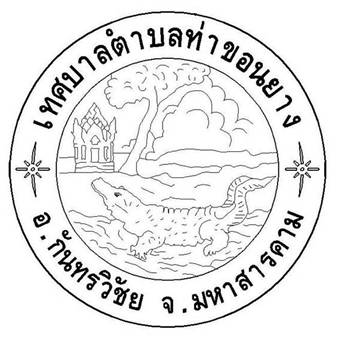 เทศบัญญัติเรื่องงบประมาณรายจ่ายประจำปีงบประมาณ พ.ศ.๒๕๕๗ของเทศบาลตำบลท่าขอนยางอำเภอกันทรวิชัย  จังหวัดมหาสารคามสารบัญ	หน้าส่วนที่ ๑ 	 คำแถลงประกอบงบประมาณรายจ่ายประจำปีงบประมาณ พ.ศ.๒๕๕๗	๑รายจ่ายตามแผนงานและงบรายจ่าย	๒ส่วนที่ ๒	 เทศบัญญัติ เรื่อง งบประมาณรายจ่ายประจำปีงบประมาณ พ.ศ.๒๕๕๗	๑๑รายงานรายละเอียดประมาณการรายจ่ายตามแผนงานและงบรายจ่าย	๑๓รายงานประมาณการรายรับ	3๙รายงานรายละเอียดประมาณการรายรับงบประมาณการรายจ่ายทั่วไป	๔๔รายงานประมาณการรายจ่าย	5๑รายงานรายละเอียดประมาณการรายจ่ายงบประมาณการรายจ่ายทั่วไป	๖๔งบกลาง	๖๔สำนักปลัดเทศบาล	๖๖กองคลัง	๗๔กองช่าง	๗๘กองสาธารณสุขและสิ่งแวดล้อม	๘๘กองการศึกษา	๙๓กองสวัสดิการสังคม	8๗กองส่งเสริมการเกษตร	๑๐๓ภาคผนวก		๑๐๕ส่วนที่ ๑คำแถลงประกอบงบประมาณรายจ่ายประจำปีงบประมาณ พ.ศ.๒๕๕๗ของเทศบาลตำบลท่าขอนยางอำเภอกันทรวิชัย   จังหวัดมหาสารคามคำแถลงงบประมาณประกอบงบประมาณรายจ่ายประจำปีงบประมาณ พ.ศ.๒๕๕๗-------------------------ท่านประธานสภาเทศบาลตำบลท่าขอนยาง และสมาชิกสภาฯ	บัดนี้ถึงเวลาที่คณะผู้บริหารเทศบาลตำบลท่าขอนยาง จะได้เสนอร่างเทศบัญญัติงบประมาณรายจ่ายประจำปี  ต่อสภาเทศบาลตำบลท่าขอนยางอีกครั้งหนึ่ง  ฉะนั้น  ในโอกาสนี้คณะผู้บริหารเทศบาลตำบลท่าขอนยาง  จึงขอชี้แจงให้ท่านประธานสภาฯ และสมาชิกสภาฯ ทุกท่านได้ทราบถึง สถานะการคลัง ตลอดจนหลักการและแนวนโยบาย ในการดำเนินงานในปีงบประมาณ พ.ศ.๒๕๕๗   ดังต่อไปนี้สถานการณ์คลัง๑.๑ งบประมาณรายจ่ายทั่วไป ในปีงบประมาณ พ.ศ.๒๕๕๕ เทศบาลตำบลท่าขอนยาง มีสถานะการเงินดังนี้เงินฝากธนาคาร ทั้งสิ้น	จำนวน	56,172,183.12  	บาทเงินสะสมที่สามารถนำไปใช้ได้	จำนวน	24,009,029.57	บาทเงินทุนสำรองเงินสะสม	จำนวน	19,828,613.78	บาทรายการที่ได้กันเงินไว้แบบก่อหนี้ผูกพันและยังมิได้เบิกจ่าย จำนวน    ๒๒   โครงการ				จำนวน	๕,034,076.05	บาทรายการที่ได้กันเงินไว้ โดยยังมิได้ก่อหนี้ผูกพัน 	            จำนวน     -     โครงการ				จำนวน	0.00	บาท๑.๒  เงินกู้คงค้าง	จำนวน	0.00	บาทการบริหารงบประมาณในปีที่ผ่านมา รายรับจริงทั้งสิ้น จำนวน   ๔6,205,515.12  	บาท ประกอบด้วยหมวดภาษีอากร	จำนวน	7,427,035.08  	บาทหมวดค่าธรรมเนียม ค่าปรับ และใบอนุญาต	จำนวน	765,130.13  	บาทหมวดค่ารายได้จากทรัพย์สิน	จำนวน	247,978.57	บาทหมวดค่ารายได้จากสาธารณูปโภคและพาณิชย์	จำนวน	45,070.00	บาทหมวดค่ารายได้เบ็ดเตล็ด	จำนวน	435,962.00	บาทหมวดค่ารายได้จากทุน	จำนวน	0.00	บาทหมวดภาษีจัดสรร	จำนวน	25,229,371.34	บาทหมวดเงินอุดหนุนทั่วไป	จำนวน	12,054,968.00	บาทเงินอุดหนุนที่รัฐบาลจัดสรรให้โดยระบุวุถุประสงค์	จำนวน	20,798,627.82	บาท รายจ่ายจริง จำนวน	  31,398,220.41  	บาท ประกอบด้วยงบกลาง	จำนวน	1,918,390.43	บาทงบบุคลากร	จำนวน	9,682,689.80	บาทงบดำเนินการ	จำนวน	11,514,833.48	บาทงบลงทุน	จำนวน	5,904,551.00	บาทงบรายจ่ายอื่น 	จำนวน	0.00	บาทงบเงินอุดหนุน 	จำนวน	2,377,755.70	บาทงบเฉพาะการ 	ประเภทกิจการ		-			กิจการ		-			ปีงบประมาณ พ.ศ.	-		รายรับจริงทั้งสิ้น 	จำนวน  	-	บาทรายจ่ายจริง 	จำนวน	-	บาทกู้เงินจากธนาคาร/กสท./อื่นๆ 	จำนวน  	-	บาทยืมเงินสะสมจากเทศบาล 	จำนวน	-  	บาทกำไรสุทธิ 	จำนวน  	-	บาทเงินฝากธนาคาร ทั้งสิ้น ณวันที่                                       	จำนวน	-  	บาททรัพย์จำนำ	จำนวน	-  	บาทคำแถลงงบประมาณประจำปีงบประมาณ พ.ศ.๒๕๕๗เทศบาลตำบลท่าขอนยางอำเภอกันทรวิชัย   จังหวัดมหาสารคาม๑. รายรับ๒. รายจ่ายจำแนกตามแผนงาน๓.  รายจ่าย๔.  ค่าใช้จ่ายในการบริหารงานบุคคล (ตั้งจ่ายจากเงินรายได้ไม่รวมเงินอุดหนุนทั่วไป)ส่วนที่  ๒เทศบัญญัติเรื่องงบประมาณรายจ่ายประจำปีงบประมาณ  พ.ศ.๒๕๕๗ของเทศบาลตำบลท่าขอนยางอำเภอกันทรวิชัย  จังหวัดมหาสารคามบันทึกหลักการและเหตุผลประกอบร่างเทศบัญญัติงบประมาณรายจ่ายประจำปีงบประมาณ พ.ศ.๒๕๕๗ ของเทศบาลตำบลท่าขอนยางอำเภอกันทรวิชัย  จังหวัดมหาสารคาม-------------------------------รายละเอียดงบประมาณรายจ่ายประจำปีงบประมาณ  พ.ศ.๒๕๕๗เทศบาลตำบลท่าขอนยาง  อำเภอกันทรวิชัย  จังหวัดมหาสารคามรายจ่ายตามแผนงานด้านบริหารทั่วไปแผนงานบริหารงานทั่วไป---------------วัตถุประสงค์	๑.	เพื่อให้ดำเนินการเกี่ยวกับการบริหารงานทั่วไปการบริหารงานบุคคลของเทศบาลเป็นไปอย่างมีประสิทธิภาพ	๒. 	เพื่อให้การดำเนินงานเกี่ยวกับการดำเนินงานทะเบียนราษฎร์และบัตรประจำตัวประชาชนเป็นไปอย่างมีประสิทธิภาพ	๓. 	เพื่อให้การดำเนินงานเกี่ยวกับการบริการประชาสัมพันธ์ การเผยแพร่กิจการของเทศบาล การสร้างความรู้ความเข้าใจตลอดจนการสร้างเสริมความสัมพันธ์อันดีกับประชาชนเป็นไปอย่างมีประสิทธิภาพ	๔. 	เพื่อให้การดำเนินการเกี่ยวกับการบริหารงานคลัง  งานการเงินและบัญชี  งานพัสดุและทรัพย์สินเป็นไปอย่างมีประสิทธิภาพ	๕. 	เพื่อให้การปฏิบัติงานด้านการวิเคราะห์นโยบายและแผน  งานวิจัยและประเมินผลและงานจัดทำงบประมาณเป็นไปอย่างมีประสิทธิภาพงานที่ทำ	๑.	งานบริหารงานทั่วไปของเทศบาล	๒. 	งานบริหารงานบุคคลของเทศบาล	๓. 	งานที่เกี่ยวข้องกับงานทะเบียนราษฎร์และบัตรประจำตัวประชาชน  ตลอดจนการจัดเตรียมการเลือกตั้งและดำเนินการเลือกตั้ง	๔.	งานเผยแพร่ข่าวสารของเทศบาล จังหวัดและรัฐบาลตลอดจนการรวบรวมข้อคิดเห็นของประชาชนเกี่ยวกับงานในหน้าที่เพื่อเสนอแนะฝ่ายบริหารพิจารณาแก้ไขได้อย่างเหมาะสม	๕.	งานจัดเก็บรายได้และพัฒนารายได้ตลอดจนควบคุมการดำเนินงานด้านการเงิน การบัญชี พัสดุ ทรัพย์สินของเทศบาล เพื่อให้เกิดประสิทธิภาพสูงสุด	๖.	งานวิเคราะห์นโยบายและแผน งานวิจัยและประเมินผล และงานการจัดทำงบประมาณรายละเอียดงบประมาณรายจ่ายประจำปีงบประมาณ  พ.ศ.๒๕๕๗เทศบาลตำบลท่าขอนยาง  อำเภอกันทรวิชัย  จังหวัดมหาสารคามรายจ่ายจำแนกตามแผนงานด้านบริหารทั่วไปแผนงานบริหารทั่วไปรายละเอียดงบประมาณรายจ่ายประจำปีงบประมาณ  พ.ศ.๒๕๕๗เทศบาลตำบลท่าขอนยาง  อำเภอกันทรวิชัย  จังหวัดมหาสารคามรายจ่ายตามแผนงานด้านบริหารทั่วไปแผนงานการรักษาความสงบภายใน---------------วัตถุประสงค์	๑.	เพื่อดำเนินงานด้านรักษาความสงบเรียบร้อยภายในเขตเทศบาล	๒.	เพื่อการบริหารจัดการด้านการป้องกันระงับและบรรเทาสาธารณภัยตลอดจนอัคคีภัย	๓.	เพื่อบริหารและวางแผนด้านเทศกิจให้เป็นระบบอย่างมีประสิทธิภาพและเป็นไปตามกฎหมาย	๔.	เพื่อบริหารจัดการด้านกฎหมายของเทศบาลงานที่ทำ	๑.	งานบริหารทั่วไปเกี่ยวกับการรักษาความสงบเรียบร้อยภายใน	๒.	งานเทศกิจ	๓.	งานด้านนิติกร	๔.	งานป้องกันภัยฝ่ายพลเรือนและระงับอัคคีภัย	๕.	งานรักษาความปลอดภัยอาคารสถานที่	๖.	งานบริหารงานบุคคลของผู้ที่ดำเนินงานด้านนี้รายละเอียดงบประมาณรายจ่ายประจำปีงบประมาณ  พ.ศ.๒๕๕๗เทศบาลตำบลท่าขอนยาง  อำเภอกันทรวิชัย  จังหวัดมหาสารคามรายจ่ายจำแนกตามแผนงานด้านบริหารทั่วไปแผนงานการรักษาความสงบภายในรายละเอียดงบประมาณรายจ่ายประจำปีงบประมาณ  พ.ศ.๒๕๕๗เทศบาลตำบลท่าขอนยาง  อำเภอกันทรวิชัย  จังหวัดมหาสารคามรายจ่ายตามแผนงานด้านบริการชุมชนและสังคมแผนงานการศึกษา-------------------วัตถุประสงค์ 	๑.	เพื่อให้งานการบริหารการศึกษา  การบริหารงานบุคคล  การบริหารงานวิชาการมีประสิทธิภาพ	๒.	เพื่อให้งานการเงินและพัสดุดำเนินไปอย่างมีประสิทธิภาพ	๓.	เพื่อให้งานโรงเรียนทุกระดับดำเนินการอย่างมีประสิทธิภาพงานที่ทำ	๑. 	ส่งเสริมควบคุมมาตรฐานการศึกษา	๒.	บริการทางการศึกษา  ตลอดจนเผยแพร่เทคนิควิทยาการแผนใหม่ทางการศึกษา	๓.	ประชุม  อบรม  สัมมนา  ประสานงาน  ทางด้านวิชาการ	๔.	การวัดผลการประเมินผลทางการศึกษา	รายละเอียดงบประมาณรายจ่ายประจำปีงบประมาณ  พ.ศ.๒๕๕๗เทศบาลตำบลท่าขอนยาง  อำเภอกันทรวิชัย  จังหวัดมหาสารคามรายจ่ายจำแนกตามแผนงานด้านบริการชุมชนและสังคมแผนงานการศึกษารายละเอียดงบประมาณรายจ่ายประจำปีงบประมาณ  พ.ศ.๒๕๕๗เทศบาลตำบลท่าขอนยาง  อำเภอกันทรวิชัย  จังหวัดมหาสารคามรายจ่ายตามแผนงานด้านบริการชุมชนและสังคมแผนงานสาธารณสุข---------------------วัตถุประสงค์	๑.	เพื่อให้การดำเนินงานบริหารทั่วไปเกี่ยวกับสาธารณสุขเป็นไปด้วยความเรียบร้อยและมีประสิทธิภาพ	๒.	เพื่อให้มีการควบคุมการดำเนินงานด้านสุขาภิบาลและสิ่งแวดล้อมและเป็นการป้องกันโรคให้เป็นไปอย่างมีประสิทธิภาพ	๓.	เพื่อให้การส่งเสริมสุขภาพป้องกันและควบคุมโรคติดต่อเป็นไปด้วยความเรียบร้อยและมีประสิทธิภาพงานที่ทำ	๑. 	วางแผนด้านสาธารณสุขประเมินผลทางด้านสาธารณสุข	๒.	งานด้านสุขาภิบาล  สาธารณสุขมูลฐานแก่ประชาชนในเขตเมือง  การส่งเสริมอนามัยแม่และเด็ก  ส่งเสริมโภชนาการ  ดำเนินการควบคุมโรคติดต่อแมลงและพาหะนำโรค	๓.	งานควบคุมด้านสุขาภิบาลและสิ่งแวดล้อม	๔.	งานสุขาภิบาลอาหารและควบคุมการประกอบกิจการค้าที่เป็นอันตรายต่อสุขภาพ	๕.	ด้านป้องกันและควบคุม  แก้ไขเหตุรำคาญและมลภาวะรายละเอียดงบประมาณรายจ่ายประจำปีงบประมาณ  พ.ศ.๒๕๕๗เทศบาลตำบลท่าขอนยาง  อำเภอกันทรวิชัย  จังหวัดมหาสารคามรายจ่ายจำแนกตามแผนงานด้านบริการชุมชนและสังคมแผนงานสาธารณสุขรายละเอียดงบประมาณรายจ่ายประจำปีงบประมาณ  พ.ศ.๒๕๕๗เทศบาลตำบลท่าขอนยาง  อำเภอกันทรวิชัย  จังหวัดมหาสารคามรายจ่ายตามแผนงานด้านบริการชุมชนและสังคมแผนงานสังคมสงเคราะห์-----------------วัตถุประสงค์	๑. 	เพื่อให้การบริหารงานพัฒนาชุมชนทั่วถึงและมีประสิทธิภาพ	๒. 	เพื่อดำเนินงานสวัสดิการเด็กและเยาวชน	๓. 	เพื่อดำเนินงานสังคมสงเคราะห์งานที่ทำ	๑. 	งานพัฒนาชุมชน  ได้แก่  การสนับสนุนพัฒนาชุมชน  การส่งเสริมกลุ่มอาชีพ	๒.	งานสังคมสงเคราะห์  ได้แก่  การช่วยเหลือผู้ประสบภัย  หรือผู้ยากไร้ด้อยโอกาส	๓.	งานสวัสดิการเด็กและเยาวชนรายละเอียดงบประมาณรายจ่ายประจำปีงบประมาณ  พ.ศ.๒๕๕๗เทศบาลตำบลท่าขอนยาง  อำเภอกันทรวิชัย  จังหวัดมหาสารคามรายจ่ายจำแนกตามแผนงานด้านบริการชุมชนและสังคมแผนงานการสังคมสงเคราะห์รายละเอียดงบประมาณรายจ่ายประจำปีงบประมาณ  พ.ศ.๒๕๕๗เทศบาลตำบลท่าขอนยาง  อำเภอกันทรวิชัย  จังหวัดมหาสารคามรายจ่ายตามแผนงานด้านบริการชุมชนและสังคมแผนงานเคหะและชุมชน-----------------วัตถุประสงค์	๑. 	เพื่อวางแผนด้านการบริการสาธารณะในเขตเทศบาล	๒.	เพื่อดำเนินการด้านรักษาความสะอาดถนน  ลำน้ำในชุมชนให้ถูกต้องตามสุขลักษณะ	๓.	เพื่อให้บริการสาธารณะแก่ชุมชนงานที่ทำ	๑. 	การจัดให้มีแสงสว่างถนนหนทางคูคลอง  สวนสาธารณะ	๒.	จัดให้มีและบำรุงรักษาถนนหนทาง  สะพาน  และแสงสว่าง	๓.	จัดให้มีและปรับปรุงสวนสาธารณะที่พักผ่อนบริการประชาชน	๔.	เก็บข้อมูล  วางแผน  วิจัยด้านการบริการสาธารณะของชุมชน	๕.	บริหารงานบุคคลของผู้ดำเนินงานด้านนี้	๖.	งานบำบัดน้ำเสีย	๗.	งานกำจัดขยะมูลฝอยและสิ่งปฏิกูลรายละเอียดงบประมาณรายจ่ายประจำปีงบประมาณ  พ.ศ.๒๕๕๗เทศบาลตำบลท่าขอนยาง  อำเภอกันทรวิชัย  จังหวัดมหาสารคามรายจ่ายจำแนกตามแผนงานด้านบริการชุมชนและสังคมแผนงานเคหะและชุมชนรายละเอียดงบประมาณรายจ่ายประจำปีงบประมาณ  พ.ศ.๒๕๕๗เทศบาลตำบลท่าขอนยาง  อำเภอกันทรวิชัย  จังหวัดมหาสารคามรายจ่ายตามแผนงานด้านบริการชุมชนและสังคมแผนงานสร้างความเข้มแข็งของชุมชน----------------------วัตถุประสงค์	๑. 	เพื่อให้การดำเนินการพัฒนาชุมชนทางด้านเศรษฐกิจ  สังคม  วัฒนธรรม  การศึกษา  และสุขาภิบาล  บรรลุเป้าหมายเกิดประสิทธิภาพสูงสุด	๒.	เพื่อรณรงค์ให้ประชาชนภายในเขตเทศบาลเกิดความสำนึกในการรักษาสิ่งแวดล้อม	๓.	เพื่อส่งเสริมให้ประชาชนเกิดความตระหนักและเห็นความสำคัญด้านสุขภาพงานที่ทำ	๑. 	งานสำรวจและจัดตั้งคณะกรรมการชุมชนเพื่อรับผิดชอบในการปรับปรุงชุมชนของตนเอง	๒.	งานฝึกอบรมและเผยแพร่ความรู้เกี่ยวกับการพัฒนาชุมชน	๓.	งานจัดระเบียบชุมชน	๔.	งานประสานงานและร่วมมือกับหน่วยงานต่างๆเพื่อนำบริการขั้นพื้นฐานไปบริการแก่ชุมชน	๕.	การดำเนินการพัฒนาโครงการช่วยเหลือด้านต่างๆให้แก่ชุมชน	๖.	งานดำเนินการพัฒนาชุมชนทางด้านเศรษฐกิจ สังคม วัฒนธรรม การศึกษา การอนามัย และสุขาภิบาล	๗.	งานอื่นที่เกี่ยวข้องหรือตามที่ได้รับมอบหมาย	๘.	จัดอบรมโครงการรณรงค์สร้างจิตสำนึกในการรักษาสิ่งแวดล้อม	๙.	จัดอบรม  อสม. ที่พ้นสภาพและอบรมแม่บ้านกรรมการชุมชนและทัศนศึกษาดูงานอบรมเรื่องโรคติดต่อ  อบรมอาสาสมัครสาธารณสุขในโรงเรียนรายละเอียดงบประมาณรายจ่ายประจำปีงบประมาณ  พ.ศ.๒๕๕๗เทศบาลตำบลท่าขอนยาง  อำเภอกันทรวิชัย  จังหวัดมหาสารคามรายจ่ายจำแนกตามแผนงานด้านบริการชุมชนและสังคมแผนงานสร้างความเข้มแข็งของชุมชนรายละเอียดงบประมาณรายจ่ายประจำปีงบประมาณ  พ.ศ.๒๕๕๗เทศบาลตำบลท่าขอนยาง  อำเภอกันทรวิชัย  จังหวัดมหาสารคามรายจ่ายตามแผนงานด้านบริการชุมชนและสังคมแผนงานการศาสนาวัฒนธรรมและนันทนาการ-------------------วัตถุประสงค์	๑.	เพื่อให้งานดำเนินไปด้วยความเรียบร้อย	๒.	เพื่อให้งานมีประสิทธิภาพและเกิดผลดีต่อหน่วยงาน	๓.	เพื่อทำนุบำรุงและส่งเสริมศิลปะวัฒนธรรมในเขตเทศบาล	๔.	เพื่อส่งเสริมและสนับสนุนงานประเพณีต่างๆ	๕.	เพื่อส่งเสริมสนับสนุนกิจกรรมเยาวชน  กิจกรรมกีฬาและนันทนาการ	๖.	เพื่อให้การบริการ  การจัดการศึกษานอกระบบเกิดประสิทธิภาพสูงสุด	๗.	เพื่อส่งเสริมการท่องเที่ยวงานที่ทำ	๑.	งานสำรวจรวบรวมข้อมูลต่างๆเกี่ยวกับการศึกษานอกโรงเรียน	๒.	งานเกี่ยวกับการศึกษาผู้ใหญ่/งานประเพณี	๓.	งานพัฒนาเยาวชน  งานกีฬา แผนพัฒนาเด็กเยาวชน	๔.	การจัดการศึกษานอกระบบ	๕.	การจัดกิจกรรมเด็กและเยาวชน	๖.	การจัดกิจกรรมทางศาสนาในวันสำคัญต่างๆ	๗.	ส่งเสริมภูมิปัญญาท้องถิ่น	๘.	ส่งเสริมกีฬาและนันทนาการ	๙.	ประชาสัมพันธ์การท่องเที่ยวรายละเอียดงบประมาณรายจ่ายประจำปีงบประมาณ  พ.ศ.๒๕๕๗เทศบาลตำบลท่าขอนยาง  อำเภอกันทรวิชัย  จังหวัดมหาสารคามรายจ่ายจำแนกตามแผนงานด้านบริการชุมชนและสังคมแผนงานการศาสนาวัฒนธรรมและนันทนาการรายละเอียดงบประมาณรายจ่ายประจำปีงบประมาณ  พ.ศ.๒๕๕๗เทศบาลตำบลท่าขอนยาง  อำเภอกันทรวิชัย  จังหวัดมหาสารคามรายจ่ายตามแผนงานด้านการเศรษฐกิจแผนงานอุตสาหกรรมและการโยธา-------------------วัตถุประสงค์	๑.	เพื่อวางแผนด้านการโครงสร้างพื้นฐาน	๒.	เพื่อดำเนินการด้านควบคุมการก่อสร้าง	๓.	เพื่อให้บริการงานด้านการจัดเก็บสถิติข้อมูล  ตลอดจนการวางแผนพัฒนาเทศบาลเป็นไปอย่างมีประสิทธิภาพ	๔.	เพื่อดำเนินการด้านควบคุมอาคารด้านการผังเมืองงานที่ทำ	๑.	บริการงานช่าง  งานธุรการ  การเงินการพัสดุช่าง	๒.	การควบคุมตรวจสอบเขตการก่อสร้างอาคารในเขตเทศบาล	๓.	งานควบคุมอาคาร  ด้านการผังเมือง	๔.	บริหารงานด้านเครื่องจักรกลของเทศบาล	๕.	งานบริหารงานบุคคลของผู้ดำเนินงานด้านนี้รายละเอียดงบประมาณรายจ่ายประจำปีงบประมาณ  พ.ศ.๒๕๕๗เทศบาลตำบลท่าขอนยาง  อำเภอกันทรวิชัย  จังหวัดมหาสารคามรายจ่ายจำแนกตามแผนงานด้านการเศรษฐกิจแผนงานอุตสาหกรรมและการโยธารายละเอียดงบประมาณรายจ่ายประจำปีงบประมาณ  พ.ศ.๒๕๕๗เทศบาลตำบลท่าขอนยาง  อำเภอกันทรวิชัย  จังหวัดมหาสารคามรายจ่ายตามแผนงานด้านเศรษฐกิจแผนงานการเกษตร-------------------วัตถุประสงค์	๑.	เพื่อให้การดำเนินการเกี่ยวกับการเกษตรเป็นไปอย่างมีประสิทธิภาพ	๒.	เพื่อส่งเสริม และสนับสนุนการดำเนินการตามแนวพระราชดำริ เศรษฐกิจพอเพียงงานที่ทำ	๑. 	ส่งเสริมกิจกรรมการจัดทำปุ๋ยชีวภาพ	๒. 	ส่งเสริมการปลูกพืชและเลี้ยงสัตว์เพื่อสนับสนุนเศรษฐกิจแบบพอเพียง	๓. 	ส่งเสริมให้มีการอนุรักษ์แหล่งน้ำและป่าไม้	๔. 	อุดหนุนสหกรณ์ผู้ใช้น้ำเพื่อการเกษตรรายละเอียดงบประมาณรายจ่ายประจำปีงบประมาณ  พ.ศ.๒๕๕๗เทศบาลตำบลท่าขอนยาง  อำเภอกันทรวิชัย  จังหวัดมหาสารคามรายจ่ายจำแนกตามแผนงานด้านเศรษฐกิจแผนงานการเกษตรรายละเอียดงบประมาณรายจ่ายประจำปีงบประมาณ  พ.ศ.๒๕๕๗เทศบาลตำบลท่าขอนยาง  อำเภอกันทรวิชัย  จังหวัดมหาสารคามรายจ่ายตามแผนงานด้านการเศรษฐกิจแผนงานการพาณิชย์-------------------วัตถุประสงค์	๑.	เพื่อให้การบริหารด้านเทศพาณิชย์เป็นไปด้วยความเรียบร้อยและมีประสิทธิภาพ	๒.	เพื่อบริหารและจัดระเบียบตลาดสดของเทศบาลให้สะอาดถูกสุขลักษณะ	๓.	เพื่อบริหารงานโรงฆ่าสัตว์เทศบาลให้เป็นไปอย่างมีประสิทธิภาพ	๔.	เพื่อให้บริการและส่งเสริมการอนามัยของประชาชนงานที่ทำ	๑.	งานบริหารด้านเทศพาณิชย์	๒.	งานบริหารและจัดระเบียบตลาด	๓.	งานบริหารงานโรงฆ่าสัตว์	๔.	งานบริหารงานบุคคลรายละเอียดงบประมาณรายจ่ายประจำปีงบประมาณ  พ.ศ.๒๕๕๗เทศบาลตำบลท่าขอนยาง  อำเภอกันทรวิชัย  จังหวัดมหาสารคามรายจ่ายจำแนกตามแผนงานด้านการเศรษฐกิจแผนงานการพาณิชย์รายละเอียดงบประมาณรายจ่ายประจำปีงบประมาณ  พ.ศ.๒๕๕๗เทศบาลตำบลท่าขอนยาง  อำเภอกันทรวิชัย  จังหวัดมหาสารคามรายจ่ายตามแผนงานด้านการดำเนินการอื่นแผนงานงบกลาง-------------------วัตถุประสงค์	๑. 	เพื่อให้การบริหารงานที่ไม่ใช่ภารกิจของหน่วยงานใดโดยเฉพาะ  เป็นไปอย่างมีประสิทธิภาพ	๒. 	เพื่อให้การประสานงานระหว่างหน่วยงานของรัฐ  เอกชน  และองค์กรอื่นเป็นไปตามเป้าหมายที่กำหนดไว้	๓. 	เพื่อให้การบริหารงานตามข้อผูกพันกับหน่วยงานอื่นเป็นไปด้วยความเรียบร้อย	๔. 	เพื่อปรับปรุงภารกิจการจราจร	๕. 	เพื่อใช้จ่ายในกรณีฉุกเฉินหรือจำเป็นงานที่ทำ	๑. 	ชำระหนี้เงินกู้และดอกเบี้ย	๒.	บำรุงสันนิบาตเทศบาลแห่งประเทศไทย	๓.	สมทบกองทุนบำเหน็จบำนาญ	๔.	ปรับปรุงกิจการจราจร	๕.	สมทบกองทุนประกันสังคม	๖.	จัดสรรเงินสำรองจ่ายรายละเอียดงบประมาณรายจ่ายประจำปีงบประมาณ  พ.ศ.๒๕๕๗เทศบาลตำบลท่าขอนยาง  อำเภอกันทรวิชัย  จังหวัดมหาสารคามรายจ่ายจำแนกตามแผนงานด้านการดำเนินการอื่นแผนงานงบกลางเทศบัญญัติเทศบาลตำบลงบประมาณรายจ่ายประจำปีงบประมาณ พ.ศ.๒๕๕๗ของเทศบาลตำบลท่าขอนยางอำเภอกันทรวิชัย  จังหวัดมหาสารคาม-----------------------	โดยที่เป็นการสมควรตั้งงบประมาณรายจ่ายประจำปีงบประมาณ พ.ศ.๒๕๕๗ อาศัยอำนาจ ตามความในพระราชบัญญัติเทศบาล พ.ศ.๒๔๙๖ แก้ไขเพิ่มเติมถึง (ฉบับที่ ๑๓) พ.ศ.๒๕๕๒ มาตรา ๖๕ เทศบาลตำบลท่าขอนยาง จึงตราเทศบัญญัติงบประมาณรายจ่ายประจำปีงบประมาณ พ.ศ.๒๕๕๗ ขึ้นไว้   โดยความเห็นชอบของสภาเทศบาลตำบลท่าขอนยาง และโดยอนุมัติของผู้ว่าราชการจังหวัดมหาสารคาม ดังต่อไปนี้	ข้อ ๑  เทศบัญญัติเทศบาลตำบลนี้เรียกว่า  "เทศบัญญัติ  เรื่อง  งบประมาณรายจ่ายประจำปีงบประมาณ พ.ศ.๒๕๕๗"	ข้อ ๒  เทศบัญญัติเทศบาลตำบลนี้ให้ใช้บังคับ ตั้งแต่วันที่ ๑ ตุลาคม พ.ศ.๒๕๕๖ เป็นต้นไป	ข้อ ๓  งบประมาณรายจ่ายประจำปีงบประมาณ พ.ศ.๒๕๕๗ ให้ตั้งจ่ายเป็นจำนวนรวมทั้งสิ้น       ๔๙,๐00,๐๐๐ บาท   	ข้อ ๔  งบประมาณรายจ่ายทั่วไป จ่ายจ่ารายได้จัดเก็บเอง หมวดภาษีจัดสรร และหมวดเงินอุดหนุนทั่วไป เป็นจำนวนรวมทั้งสิ้น  ๔๙,๐00,๐๐๐ บาท   โดยแยกรายละเอียดตามแผนงานได้ดังนี้	ข้อ ๕  งบประมาณรายจ่ายเฉพาะการ จ่ายจากรายได้ เป็นจำนวนรวมทั้งสิ้น  ๔๙,๐00,๐๐๐ บาท   ดังนี้	ข้อ ๖  ให้นายกเทศมนตรีตำบลตำบลท่าขอนยางและคณะผู้บริหาร ปฏิบัติการเบิกจ่ายเงินงบประมาณที่ได้รับอนุมัติให้เป็นไปตามระเบียบการเบิกจ่ายเงินขององค์กรปกครองส่วนท้องถิ่น	ข้อ ๗  ให้นายกเทศมนตรีตำบลท่าขอนยาง  มีหน้าที่รักษาการให้เป็นไปตามข้อบัญญัตินี้..........................(นายสมชาติ   บุตราช)นายกเทศมนตรีตำบลท่าขอนยาง.............................................................................................................................................................(........................................ )...................................รายงานประมาณรายรับประจำปีงบประมาณ พ.ศ.๒๕๕๗เทศบาลตำบลท่าขอนยาง  อำเภอกันทรวิชัย  จังหวัดมหาสารคามรายงานรายละเอียดประมาณการรายรับงบประมาณรายจ่ายทั่วไปประจำปีงบประมาณ พ.ศ.๒๕๕๗เทศบาลตำบลท่าขอนยางอำเภอกันทรวิชัย   จังหวัดมหาสารคาม--------------------------------------รวมประมาณการรายรับทั้งสิ้น  4๙,0๐๐,๐๐๐  บาท๑. รายได้จัดเก็บเอง  รวมทั้งสิ้น  ๙,๐๙๐,000 บาท  แยกเป็นหมวดภาษีอากร  รวมทั้งสิ้น   ๗,๖๓๓,000  บาทภาษีโรงเรือนและที่ดิน					จำนวน  ๗,๓00,๐๐๐  บาทคำชี้แจง	ประมาณการเพิ่มขึ้น  เนื่องจากปีงบประมาณที่ผ่านมาจัดเก็บภาษีได้มากกว่า            ที่ประมาณการ จึงประมาณการรายรับไว้  จำนวน  ๗,๓๐๐,๐๐๐  บาทภาษีบำรุงท้องที่					จำนวน      ๓๐,๐๐๐  บาทคำชี้แจง	ประมาณการเพิ่มขึ้น  เนื่องจากปีงบประมาณที่ผ่านมาจัดเก็บภาษีได้มากกว่า            ที่ประมาณการ จึงประมาณการรายรับไว้  จำนวน  ๓๐,๐๐๐  บาทภาษีป้าย  						จำนวน   ๓๐๐,๐๐๐ บาทคำชี้แจง	ประมาณการเพิ่มขึ้น  เนื่องจากปีงบประมาณที่ผ่านมาจัดเก็บภาษีได้มากกว่า            ที่ประมาณการ จึงประมาณการรายรับไว้  จำนวน ๓๐๐,๐๐๐  บาทอากรการฆ่าสัตว์  					จำนวน ๓,๐๐๐  บาทคำชี้แจง	ประมาณการเพิ่มขึ้น  เนื่องจากปีงบประมาณที่ผ่านมาจัดเก็บภาษีได้มากกว่า            ที่ประมาณการ จึงประมาณการรายรับไว้   จำนวน ๓,๐๐๐  บาทลูกหนี้  						ไม่ตั้งงบประมาณคำชี้แจง	ไม่ได้ประมาณการ  เนื่องจากเทศบาลได้ดำเนินการติดตาม และได้แจ้งประชาสัมพันธ์โดยตลอดในการชำระภาษี  จึงไม่ได้ประมาณการรายรับไว้หมวดค่าธรรมเนียมค่าปรับและใบอนุญาต รวมทั้งสิ้น  ๗๘๓,๐๐๐  บาทค่าธรรมเนียมเกี่ยวกับการควบคุมการฆ่าสัตว์และจำหน่ายเนื้อสัตว์ จำนวน  ๓,๐๐๐  บาทคำชี้แจง	ประมาณการเพิ่มขึ้น  เนื่องจากปีงบประมาณที่ผ่านมาจัดเก็บภาษีได้มากกว่า            ที่ประมาณการ จึงประมาณการรายรับไว้  จำนวน  ๓,๐๐๐  บาทค่าธรรมเนียมเกี่ยวกับใบอนุญาตการขายสุรา		จำนวน   ๘,๐๐๐  บาทคำชี้แจง	ประมาณการเท่าเดิม   เนื่องจากปีงบประมาณที่ผ่านมามีรายรับจริงใกล้เคียงกับประมาณการ จึงประมาณการรายรับไว้  จำนวน  ๘,๐๐๐  บาทค่าธรรมเนียมเกี่ยวกับใบอนุญาตการพนัน		           ไม่ตั้งงบประมาณคำชี้แจง	ไม่ได้ประมาณการ  เนื่องจากปีงบประมาณที่ผ่านมาไม่มีการจัดเก็บและไม่มีรายรับ จึงไม่ได้ประมาณการรายรับไว้ค่าธรรมเนียมเกี่ยวกับการจอดยานยนต์			ไม่ตั้งงบประมาณคำชี้แจง	ไม่ได้ประมาณการ  เนื่องจากปีงบประมาณที่ผ่านมาไม่มีการจัดเก็บและไม่มีรายรับ จึงไม่ได้ประมาณการรายรับไว้ค่าธรรมเนียมเกี่ยวกับการควบคุมอาคาร			จำนวน  ๑๘๖,๐๐๐  บาทคำชี้แจง	ประมาณการเท่าเดิม   เนื่องจากปีงบประมาณที่ผ่านมามีรายรับจริงใกล้เคียงกับประมาณการ จึงประมาณการรายรับไว้  จำนวน  ๑๘๖,๐๐๐  บาทค่าธรรมเนียมเก็บและขนขยะมูลฝอย			จำนวน  ๒๑๗,๐๐๐  บาทคำชี้แจง	ประมาณการเท่าเดิม   เนื่องจากปีงบประมาณที่ผ่านมามีรายรับจริงใกล้เคียงกับประมาณการ จึงประมาณการรายรับไว้  จำนวน  ๒๑๗,๐๐๐  บาทค่าธรรมเนียมเก็บขนอุจจาระหรือสิ่งปฏิกูล		ไม่ตั้งงบประมาณคำชี้แจง	ไม่ได้ประมาณการ  เนื่องจากปีงบประมาณที่ผ่านมาไม่มีการจัดเก็บและไม่มีรายรับ จึงไม่ได้ประมาณการรายรับไว้ค่าธรรมเนียมในการออกหนังสือรับรองการแจ้งการจัดตั้งสถานที่จำหน่ายอาหารและสถานที่ สะสมอาหารในอาคารหรือพื้นที่ใดซึ่งมีพื้นที่ไม่เกิน ๒๐๐ ตารางเมตร          จำนวน  ๑,๐๐๐ บาทคำชี้แจง	ประมาณการเท่าเดิม   เนื่องจากปีงบประมาณที่ผ่านมามีรายรับจริงใกล้เคียงกับประมาณการ จึงประมาณการรายรับไว้  จำนวน  ๑,๐๐๐  บาทค่าธรรมเนียมเกี่ยวกับสุสานและฌาปนสถาน		ไม่ตั้งงบประมาณคำชี้แจง	ไม่ได้ประมาณการ  เนื่องจากปีงบประมาณที่ผ่านมาไม่มีการจัดเก็บและไม่มีรายรับ จึงไม่ได้ประมาณการรายรับไว้ ค่าธรรมเนียมปิด โปรย ติดตั้ง แผ่นประกาศหรือแผ่นปลิวเพื่อการโฆษณา จำนวน ๕,๐๐๐ บาท คำชี้แจง	ประมาณการเท่าเดิม   เนื่องจากปีงบประมาณที่ผ่านมามีรายรับจริงใกล้เคียงกับประมาณการ จึงประมาณการรายรับไว้  จำนวน  ๕,๐๐๐  บาทค่าธรรมเนียมเกี่ยวกับการทะเบียนราษฎร		จำนวน  ๕,๐๐๐ บาทคำชี้แจง	ประมาณการเท่าเดิม   เนื่องจากปีงบประมาณที่ผ่านมามีรายรับจริงใกล้เคียงกับประมาณการ จึงประมาณการรายรับไว้  จำนวน  ๕,๐๐๐  บาทค่าธรรมเนียมเกี่ยวกับบัตรประจำตัวประชาชน		จำนวน  ๔,๐๐๐ บาทคำชี้แจง	ประมาณการเท่าเดิม   เนื่องจากปีงบประมาณที่ผ่านมามีรายรับจริงใกล้เคียงกับประมาณการ จึงประมาณการรายรับไว้  จำนวน  ๔,๐๐๐ บาท ค่าธรรมเนียมเกี่ยวกับโรคพิษสุนัขบ้า			ไม่ตั้งงบประมาณคำชี้แจง	ไม่ได้ประมาณการ  เนื่องจากปีงบประมาณที่ผ่านมาไม่มีการจัดเก็บและไม่มีรายรับ จึงไม่ได้ประมาณการรายรับไว้ ค่าธรรมเนียมเกี่ยวกับการส่งเสริมและรักษาคุณภาพสิ่งแวดล้อมแห่งชาติ                  จำนวน ๑๐,๐๐๐ บาทคำชี้แจง	ประมาณการเท่าเดิม   เนื่องจากปีงบประมาณที่ผ่านมามีรายรับจริงใกล้เคียงกับประมาณการ จึงประมาณการรายรับไว้  จำนวน  ๑๐,๐๐๐ บาท ค่าธรรมเนียมจดทะเบียนพานิชย์			จำนวน  ๑๒,๐๐๐  บาทคำชี้แจง	ประมาณการเพิ่มขึ้น  เนื่องจากปีงบประมาณที่ผ่านมามีรายรับจริงเพิ่มขึ้น     จึงประมาณการรายรับไว้  จำนวน  ๑๒,๐๐๐  บาทค่าธรรมเนียมการสมัคร				ไม่ตั้งงบประมาณคำชี้แจง	ไม่ได้ประมาณการ  เนื่องจากปีงบประมาณที่ผ่านมาไม่มีการจัดเก็บและไม่มีรายรับ จึงไม่ได้ประมาณการรายรับไว้ค่าธรรมเนียมอื่นๆ				ไม่ตั้งงบประมาณคำชี้แจง	ไม่ได้ประมาณการ  เนื่องจากปีงบประมาณที่ผ่านมาไม่มีการจัดเก็บและไม่มีรายรับ จึงไม่ได้ประมาณการรายรับไว้ค่าปรับผู้กระทำผิดกฎหมายการจัดระเบียบจอดยานยนต์	ไม่ตั้งงบประมาณคำชี้แจง	ไม่ได้ประมาณการ  เนื่องจากปีงบประมาณที่ผ่านมาไม่มีการจัดเก็บและไม่มีรายรับ จึงไม่ได้ประมาณการรายรับไว้ค่าปรับผู้กระทำผิดกฎหมายจราจรทางบก		จำนวน  ๑๑๘,๐๐๐ บาทคำชี้แจง	ประมาณการเท่าเดิม   เนื่องจากปีงบประมาณที่ผ่านมามีรายรับจริงใกล้เคียงกับประมาณการ จึงประมาณการรายรับไว้  จำนวน  ๑๑๘,๐๐๐  บาท ค่าปรับผู้กระทำผิดกฎหมายการป้องกันและระงับอัคคีภัย	ไม่ตั้งงบประมาณคำชี้แจง	ไม่ได้ประมาณการ  เนื่องจากปีงบประมาณที่ผ่านมาไม่มีการจัดเก็บและไม่มีรายรับ จึงไม่ได้ประมาณการรายรับไว้ค่าปรับผู้กระทำผิดกฎหมายเทศบัญญัติท้องถิ่น		ไม่ตั้งงบประมาณคำชี้แจง	ไม่ได้ประมาณการ  เนื่องจากปีงบประมาณที่ผ่านมาไม่มีการจัดเก็บและไม่มีรายรับ จึงไม่ได้ประมาณการรายรับไว้ค่าปรับการผิดสัญญา				จำนวน  1๕๐,๐๐๐  บาท คำชี้แจง	ประมาณการเท่าเดิม   เนื่องจากปีงบประมาณที่ผ่านมามีรายรับจริงใกล้เคียงกับประมาณการ จึงประมาณการรายรับไว้  จำนวน  ๑๕๐,๐๐๐  บาท ค่าปรับอื่น ๆ						 ไม่ตั้งงบประมาณ                คำชี้แจง  ไม่ได้ประมาณการ  เนื่องจากปีงบประมาณที่ผ่านมาไม่มีการจัดเก็บและไม่มีรายรับ จึงไม่ได้ประมาณการรายรับไว้ ค่าใบอนุญาตรับทำการเก็บขนหรือกำจัดสิ่งปฏิกูลหรือมูลฝอย จำนวน 1๕,๐๐๐ บาท คำชี้แจง	ประมาณการเท่าเดิม   เนื่องจากปีงบประมาณที่ผ่านมามีรายรับจริงใกล้เคียงกับประมาณการ จึงประมาณการรายรับไว้    จำนวน  ๑๕,๐๐๐  บาท ค่าใบอนุญาตตั้งตลาด				จำนวน ๒,๐๐๐ บาท คำชี้แจง	ประมาณการเพิ่มขึ้น  เนื่องจากปีงบประมาณที่ผ่านมามีรายรับจริงเพิ่มขึ้น     จึงประมาณการรายรับไว้  จำนวน  ๒,๐๐๐  บาทค่าใบอนุญาตจัดตั้งสถานที่จำหน่ายอาหารและสถานที่สะสมอาหารในอาคาร หรือพื้นที่ใดซึ่งมีพื้นที่เกิน ๒๐๐ ตารางเมตร			จำนวน 1๐,๐๐๐ บาท คำชี้แจง	ประมาณการเพิ่มขึ้น  เนื่องจากปีงบประมาณที่ผ่านมามีรายรับจริงเพิ่มขึ้น     จึงประมาณการรายรับไว้  จำนวน  ๑๐,๐๐๐  บาทค่าใบอนุญาตจำหน่ายสินค้าในที่หรือทางสาธารณะ 	จำนวน  ๑5,๐๐๐  บาทคำชี้แจง	ประมาณการเท่าเดิม   เนื่องจากปีงบประมาณที่ผ่านมามีรายรับจริงใกล้เคียงกับประมาณการ จึงประมาณการรายรับไว้  จำนวน  ๑5,๐๐๐  บาทค่าใบอนุญาตเกี่ยวกับการควบคุมอาคาร  		จำนวน  ๕,๐๐๐  บาทคำชี้แจง	ประมาณการเพิ่มขึ้น  เนื่องจากปีงบประมาณที่ผ่านมามีรายรับจริงเพิ่มขึ้น     จึงประมาณการรายรับไว้  จำนวน  ๕,๐๐๐  บาท ค่าใบอนุญาตเกี่ยวกับการโฆษณาโดยใช้เครื่องขยายเสียง จำนวน  ๒,๐๐๐  บาทคำชี้แจง	ประมาณการเท่าเดิม  เนื่องจากปีงบประมาณที่ผ่านมามีรายรับจริงใกล้เคียงกับประมาณการ  จึงประมาณการรายรับไว้  จำนวน  2,๐๐๐  บาทค่าใบอนุญาตประกอบกิจการที่เป็นอันตรายต่อสุขภาพ	ไม่ตั้งงบประมาณคำชี้แจง	ไม่ได้ประมาณการ  เนื่องจากปีงบประมาณที่ผ่านมาไม่มีการจัดเก็บและไม่มีรายรับ จึงไม่ได้ประมาณการรายรับไว้ ค่าใบอนุญาตอื่น ๆ  					จำนวน  ๒,๐๐๐  บาทคำชี้แจง	ประมาณการเท่าเดิม   เนื่องจากปีงบประมาณที่ผ่านมามีรายรับจริงใกล้เคียงกับประมาณการ จึงประมาณการรายรับไว้  จำนวน  ๒,๐๐๐  บาทหมวดรายได้จากทรัพย์สิน  รวมทั้งสิ้น  ๓๐๑,๐๐๐  บาทค่าเช่าที่ดิน						ไม่ตั้งงบประมาณคำชี้แจง	ไม่ได้ประมาณการ  เนื่องจากปีงบประมาณที่ผ่านมาไม่มีการจัดเก็บและไม่มีรายรับ           จึงไม่ได้ประมาณการรายรับไว้ค่าเช่าหรือบริการสถานที่				จำนวน  ๑,๐๐๐  บาทคำชี้แจง	ประมาณการเท่าเดิม   เนื่องจากปีงบประมาณที่ผ่านมามีรายรับจริงใกล้เคียงกับประมาณการ จึงประมาณการรายรับไว้  จำนวน  ๑,๐๐๐  บาทดอกเบี้ย						จำนวน  ๓๐๐,๐๐๐  บาทคำชี้แจง	ประมาณการเพิ่มขึ้น  เนื่องจากปีงบประมาณที่ผ่านมามีรายรับจริงเพิ่มขึ้น     จึงประมาณการรายรับไว้  จำนวน  ๓๐๐,๐๐๐  บาทเงินปันผลหรือเงินรางวัลต่าง ๆ				ไม่ตั้งงบประมาณคำชี้แจง	ไม่ได้ประมาณการ  เนื่องจากปีงบประมาณที่ผ่านมาไม่มีรายรับ  จึงไม่ได้ประมาณการรายรับไว้ค่าตอบแทนตามที่กฎหมายกำหนด			ไม่ตั้งงบประมาณคำชี้แจง	ไม่ได้ประมาณการ  เนื่องจากปีงบประมาณที่ผ่านมาไม่มีรายรับ  จึงไม่ได้ประมาณการรายรับไว้หมวดรายได้จากสาธารณูปโภคและการพาณิชย์  รวมทั้งสิ้น  ๑๓๘,๐๐๐  บาทเงินช่วยเหลือท้องถิ่นจากกิจเฉพาะการ			ไม่ตั้งงบประมาณคำชี้แจง	ไม่ได้ประมาณการ  เนื่องจากปีงบประมาณที่ผ่านมาไม่มีรายรับ  จึงไม่ได้ประมาณการรายรับไว้รายได้หรือเงินสมทบจากการโอนกิจการสาธารณูปโภคและการพาณิชย์ ไม่ตั้งงบประมาณคำชี้แจง	ไม่ได้ประมาณการ  เนื่องจากปีงบประมาณที่ผ่านมาไม่มีรายรับ  จึงไม่ได้ประมาณการรายรับไว้รายได้จากสาธารณูปโภคและการพาณิชย์		จำนวน   ๑๓๘,๐๐๐    บาทคำชี้แจง	ประมาณการเท่าเดิม   เนื่องจากปีงบประมาณที่ผ่านมามีรายรับจริงใกล้เคียงกับประมาณการ จึงประมาณการรายรับไว้  จำนวน  ๑๓๘,๐๐๐  บาทหมวดรายได้เบ็ดเตล็ด	รวมทั้งสิ้น  ๒๒๕,๐๐๐  บาทเงินที่มีผู้อุทิศให้  					ไม่ตั้งงบประมาณคำชี้แจง	ไม่ได้ประมาณการ  เนื่องจากปีงบประมาณที่ผ่านมาไม่มีรายรับ  จึงไม่ได้ประมาณการรายรับไว้ค่าขายแบบแปลน  					จำนวน  ๒๒๕,๐๐๐  บาทคำชี้แจง	ประมาณการเท่าเดิม   เนื่องจากปีงบประมาณที่ผ่านมามีรายรับจริงใกล้เคียงกับประมาณการ จึงประมาณการรายรับไว้  จำนวน  ๒๒๕,๐๐๐  บาทค่าเขียนแบบแปลน  					ไม่ตั้งงบประมาณคำชี้แจง	ไม่ได้ประมาณการ  เนื่องจากปีงบประมาณที่ผ่านมาไม่มีรายรับ  จึงไม่ได้ประมาณการรายรับไว้ค่าจำหน่ายแบบพิมพ์และคำร้อง				ไม่ตั้งงบประมาณคำชี้แจง	ไม่ได้ประมาณการ  เนื่องจากปีงบประมาณที่ผ่านมาไม่มีรายรับ  จึงไม่ได้ประมาณการรายรับไว้ค่ารับรองสำสำเนาและถ่ายเอกสาร			ไม่ตั้งงบประมาณคำชี้แจง	ไม่ได้ประมาณการ  เนื่องจากปีงบประมาณที่ผ่านมาไม่มีรายรับ  จึงไม่ได้ประมาณการรายรับไว้ค่าสมัครสมาชิกห้องสมุด	  			ไม่ตั้งงบประมาณคำชี้แจง	ไม่ได้ประมาณการ  เนื่องจากปีงบประมาณที่ผ่านมาไม่มีรายรับ  จึงไม่ได้ประมาณการรายรับไว้รายได้เบ็ดเตล็ดอื่น ๆ 					ไม่ตั้งงบประมาณคำชี้แจง	ไม่ได้ประมาณการ  เนื่องจากปีงบประมาณที่ผ่านมาไม่มีรายรับ  จึงไม่ได้ประมาณการรายรับไว้หมวดรายได้จากทุน	รวมทั้งสิ้น     -    บาทค่าขายทอดตลาดทรัพย์สิน				ไม่ตั้งงบประมาณคำชี้แจง	ไม่ได้ประมาณการ  เนื่องจากปีงบประมาณที่ผ่านมาไม่มีรายรับ  จึงไม่ได้ประมาณการรายรับไว้๒. รายได้ที่รัฐบาลเก็บแล้วจัดสรรให้องค์ปกครองส่วนท้องถิ่น รวมทั้งสิ้น ๒๖,๙๑๐,๐๐๐ บาท แยกเป็น หมวดภาษีจัดสรร  รวมทั้งสิ้น  ๒๖,๙๑๐,๐๐๐  บาทภาษีและค่าธรรมเนียมรถยนต์หรือล้อเลื่อน 		ไม่ตั้งงบประมาณคำชี้แจง	ไม่ได้ประมาณการไว้  เนื่องจากภาษีและค่าธรรมเนียมรถยนต์หรือล้อเลื่อนยังไม่เคยได้รับการจัดสรร  จึงไม่ได้ประมาณการรายรับไว้ภาษีมูลค่าเพิ่ม ตาม พ.ร.บ. กำหนดแผนฯ			จำนวน ๒,๕๐๐,๐๐๐  บาทคำชี้แจง	ประมาณการเพิ่มขึ้น  เนื่องจากปีงบประมาณที่ผ่านมารัฐบาลจัดเก็บและจัดสรรให้เพิ่มขึ้น  จึงประมาณการรายรับไว้     จำนวน  ๒,๕๐๐,๐๐๐  บาทภาษีมูลค่าเพิ่ม ตาม พ.ร.บ. จัดสรรรายได้ฯ		จำนวน ๘,๐๐๐,๐๐๐  บาทคำชี้แจง	ประมาณการเพิ่มขึ้น  เนื่องจากปีงบประมาณที่ผ่านมารัฐบาลจัดเก็บและจัดสรรให้เพิ่มขึ้น  จึงประมาณการรายรับไว้  จำนวน  ๘,๐๐๐,๐๐๐  บาทภาษีธุรกิจเฉพาะ  					ไม่ตั้งงบประมาณคำชี้แจง	ไม่ได้ประมาณการไว้  เนื่องจากปีงบประมาณที่ผ่านมาไม่ได้รับการจัดสรร    จึงไม่ได้ประมาณการรายรับไว้ภาษีสุรา  						จำนวน  1,๒๐๐,๐๐๐  บาทคำชี้แจง	ประมาณการเท่าเดิม  เนื่องจากปีงบประมาณที่ผ่านมามีรายรับจริงใกล้เคียงกับประมาณการ  จึงประมาณการรายรับไว้    จำนวน  1,๒๐๐,๐๐๐  บาทภาษีสรรพสามิต 					จำนวน   3,000,๐๐๐  บาทคำชี้แจง	ประมาณการเท่าเดิม  เนื่องจากปีงบประมาณที่ผ่านมามีรายรับจริงใกล้เคียงกับประมาณการ  จึงประมาณการรายรับไว้    จำนวน  3,000,๐๐๐  บาทภาษีการพนัน    					ไม่ตั้งงบประมาณคำชี้แจง	ไม่ได้ประมาณการไว้  เนื่องจากปีงบประมาณที่ผ่านมาไม่ได้รับการจัดสรร     จึงไม่ได้ประมาณการรายรับไว้เงินพิกัดอัตราศุลกากร  					ไม่ตั้งงบประมาณคำชี้แจง	ไม่ได้ประมาณการไว้  เนื่องจากปีงบประมาณที่ผ่านมาไม่ได้รับการจัดสรร     จึงไม่ได้ประมาณการรายรับไว้ค่าภาคหลวงและค่าธรรมเนียมป่าไม้			ไม่ตั้งงบประมาณคำชี้แจง	ไม่ได้ประมาณการไว้  เนื่องจากปีงบประมาณที่ผ่านมาไม่ได้รับการจัดสรร     จึงไม่ได้ประมาณการรายรับไว้  ค่าภาคหลวงแร่  					จำนวน  ๖๖,๐๐๐  บาทคำชี้แจง	ประมาณการเพิ่มขึ้น  เนื่องจากปีงบประมาณที่ผ่านมารัฐบาลจัดเก็บและจัดสรรให้เพิ่มขึ้น  จึงประมาณการรายรับไว้  จำนวน  ๖๖,๐๐๐  บาท  ค่าภาคหลวงปิโตเลียม					จำนวน  ๖๖,๐๐๐  บาทคำชี้แจง	ประมาณการเพิ่มขึ้น  เนื่องจากปีงบประมาณที่ผ่านมารัฐบาลจัดเก็บและจัดสรรให้เพิ่มขึ้น  จึงประมาณการรายรับไว้  จำนวน  ๖๖,๐๐๐  บาท เงินที่เก็บตามกฎหมายว่าด้วยอุทยานแห่งชาติ		ไม่ตั้งงบประมาณคำชี้แจง	ไม่ได้ประมาณการไว้  เนื่องจากปีงบประมาณที่ผ่านมาไม่ได้รับการจัดสรร     จึงไม่ได้ประมาณการรายรับไว้ค่าธรรมเนียมจดทะเบียนสิทธิและนิติกรรมที่ดิน	           จำนวน  ๑๒,๐๘๐,๐๐๐ บาทคำชี้แจง	ประมาณการเพิ่มขึ้น  เนื่องจากปีงบประมาณที่ผ่านมารัฐบาลจัดเก็บและจัดสรรให้เพิ่มขึ้น  จึงประมาณการรายรับไว้  จำนวน  ๑๒,๐๘๐,๐๐๐ บาท  อากรรังนกอีแอ่น  					ไม่ตั้งงบประมาณคำชี้แจง	ไม่ได้ประมาณการไว้  เนื่องจากปีงบประมาณที่ผ่านมาไม่ได้รับการจัดสรร      จึงไม่ได้ประมาณการรายรับไว้ ค่าธรรมเนียมน้ำบาดาล และใช้น้ำบาดาล		ไม่ตั้งงบประมาณคำชี้แจง	ไม่ได้ประมาณการไว้  เนื่องจากปีงบประมาณที่ผ่านมาไม่ได้รับการจัดสรร      จึงไม่ได้ประมาณการรายรับไว้ ค่าธรรมเนียมสนามบิน	ไม่ตั้งงบประมาณคำชี้แจง	ไม่ได้ประมาณการไว้  เนื่องจากปีงบประมาณที่ผ่านมาไม่ได้รับการจัดสรร     จึงไม่ได้ประมาณการรายรับไว้	 อื่นๆ	ไม่ตั้งงบประมาณคำชี้แจง	ไม่ได้ประมาณการไว้  เนื่องจากปีงบประมาณที่ผ่านมาไม่ได้รับการจัดสรร     จึงไม่ได้ประมาณการรายรับไว้	3.  รายได้ที่รัฐบาลอุดหนุนให้องค์กรปกครองส่วนท้องถิ่น รวมทั้งสิ้น ๑๓,๐๐๐,๐๐๐ บาท         แยกเป็นหมวดเงินอุดหนุน รวมทั้งสิ้น   ๑๓,๐๐๐,๐๐๐  บาท๑.๑   เงินอุดหนุนเพื่อบูรณะท้องถิ่นและกิจการอื่นทั่วไป  	ไม่ตั้งงบประมาณคำชี้แจง	ไม่ได้ประมาณการไว้  เนื่องจากปีงบประมาณที่ผ่านมาไม่ได้รับการจัดสรร     จึงไม่ได้ประมาณการรายรับไว้	๑.๒   เงินอุดหนุนกรณีต่างๆ ที่ต้องนำมาตั้งงบประมาณ      จำนวน  1๓,๐0๐,๐๐๐  บาทคำชี้แจง	ประมาณการเท่าเดิม  เนื่องจากปีงบประมาณที่ผ่านมารัฐบาลจัดเก็บและจัดสรรให้ใกล้เคียงกับประมาณการ จึงประมาณการรายรับไว้ จำนวน  1๓,๐0๐,๐๐๐  บาทรายงานประมาณรายจ่ายประจำปีงบประมาณ พ.ศ.๒๕๕๗เทศบาลตำบลท่าขอนยาง  อำเภอกันทรวิชัย  จังหวัดมหาสารคามรายงานประมาณรายจ่ายประจำปีงบประมาณ พ.ศ.๒๕๕๗เทศบาลตำบลท่าขอนยาง  อำเภอกันทรวิชัย  จังหวัดมหาสารคามรายงานประมาณรายจ่ายประจำปีงบประมาณ พ.ศ.๒๕๕๗เทศบาลตำบลท่าขอนยาง  อำเภอกันทรวิชัย  จังหวัดมหาสารคามรายงานประมาณรายจ่ายประจำปีงบประมาณ พ.ศ.๒๕๕๗เทศบาลตำบลท่าขอนยาง  อำเภอกันทรวิชัย  จังหวัดมหาสารคามรายงานประมาณรายจ่ายประจำปีงบประมาณ พ.ศ.๒๕๕๗เทศบาลตำบลท่าขอนยาง  อำเภอกันทรวิชัย  จังหวัดมหาสารคามรายงานประมาณรายจ่ายประจำปีงบประมาณ พ.ศ.๒๕๕๗เทศบาลตำบลท่าขอนยาง  อำเภอกันทรวิชัย  จังหวัดมหาสารคามรายงานประมาณรายจ่ายประจำปีงบประมาณ พ.ศ.๒๕๕๗เทศบาลตำบลท่าขอนยาง  อำเภอกันทรวิชัย  จังหวัดมหาสารคามรายงานประมาณรายจ่ายประจำปีงบประมาณ พ.ศ.๒๕๕๗เทศบาลตำบลท่าขอนยาง  อำเภอกันทรวิชัย  จังหวัดมหาสารคามรายงานประมาณรายจ่ายประจำปีงบประมาณ พ.ศ.๒๕๕๗เทศบาลตำบลท่าขอนยาง  อำเภอกันทรวิชัย  จังหวัดมหาสารคามรายงานประมาณรายจ่ายประจำปีงบประมาณ พ.ศ.๒๕๕๗เทศบาลตำบลท่าขอนยาง  อำเภอกันทรวิชัย  จังหวัดมหาสารคามรายงานประมาณรายจ่ายประจำปีงบประมาณ พ.ศ.๒๕๕๗เทศบาลตำบลท่าขอนยาง  อำเภอกันทรวิชัย  จังหวัดมหาสารคามรายงานประมาณรายจ่ายประจำปีงบประมาณ พ.ศ.๒๕๕๗เทศบาลตำบลท่าขอนยาง  อำเภอกันทรวิชัย  จังหวัดมหาสารคามรายงานประมาณรายจ่ายประจำปีงบประมาณ พ.ศ.๒๕๕๗เทศบาลตำบลท่าขอนยาง  อำเภอกันทรวิชัย  จังหวัดมหาสารคามรายละเอียดงบประมาณรายจ่ายทั่วไปประจำปีงบประมาณ พ.ศ.๒๕๕๗เทศบาลตำบลท่าขอนยางอำเภอกันทรวิชัย   จังหวัดมหาสารคามรายจ่ายจำแนกตามหน่วยงานแผนงาน  งบกลาง-----------------------------------------ตั้งงบประมาณรายจ่ายทั้งสิ้น  ๒,๘๕๘,๔๖๐  บาท  แยกเป็น๑.  รายจ่ายงบกลาง  ตั้งไว้ รวม   ๒,๘2๘,๔๖๐  บาท  แยกเป็น	ค่าชำระหนี้  ตั้งไว้    -    บาทรายจ่ายตามข้อผูกพัน ตั้งไว้  1,578,660  บาท  แยกเป็นประเภททุนการศึกษา ตั้งไว้ 159,000 บาท เพื่อจ่ายเป็นทุนการศึกษาในระดับปริญญาตรี ไม่เกิน ๖ คน และในระดับปริญญาโท ไม่เกิน ๒ คน  สำหรับผู้บริหารท้องถิ่น  สมาชิกสภาท้องถิ่น ที่ปรึกษานายกเทศมนตรี เลขานุการนายกเทศมนตรี  พนักงานเจ้าหน้าที่ท้องถิ่น  รวมถึงลูกจ้างขององค์กรปกครองส่วนท้องถิ่น เป็นค่าเล่าเรียน ค่าธรรมเนียม ค่าบำรุงและค่าหน่วยกิต  ตั้งจ่ายจากเงินอุดหนุน (ปรากฏในแผนงานงบกลาง งานงบกลาง  จำนวน  159,000 บาท)ประเภท เงินสมทบกองทุนหลักประกันสุขภาพเทศบาลตำบลท่าขอนยาง (สปสช)  ตั้งไว้ ๒๕๐,๖๘๐ บาท เพื่อจ่ายเป็นค่าใช้จ่ายเงินสมทบกองทุนหลักหลักประกันสุขภาพระดับท้องถิ่น  โดยสมทบตามเงื่อนไข ตามประกาศของสำนักงานหลักประกันสุขภาพแห่งชาติ ตั้งจ่ายจากเงินอุดหนุน (ปรากฏในแผนงานงบกลาง งานงบกลาง  จำนวน  ๒๕๐,๖๘๐ บาท)ประเภท เงินสมทบกองทุนบำเหน็จบำนาญข้าราชการส่วนท้องถิ่น (กบท)  ตั้งไว้    ๗๒๐,000 บาท เพื่อจ่ายสมทบกองกองทุนบำเหน็จบำนาญข้าราชการส่วนท้องถิ่น  สำหรับจ่ายบำเหน็จบำนาญแก่ข้าราชการส่วนท้องถิ่นหรือผู้มีสิทธิ์จะได้รับตามกฎหมาย  ตามหนังสือสำนักงานกองทุนบำเหน็จบำนาญข้าราชการส่วนท้องถิ่น  ที่ มท 0808.5/ว45  ลงวันที่ 24  สิงหาคม 2552 ตั้งจ่ายจากเงินอุดหนุน จำนวน ๕๙๓,๓00 บาท ตั้งจ่ายจากเงินรายได้ จำนวน ๑๒๖,๗๐๐ บาท (ปรากฏใน แผนงานงบกลาง        งานงบกลาง  จำนวน ๗๒๐,000 บาท)ประเภท เงินสมทบกองทุนหลักประกันสังคม   ตั้งไว้  ๔๔๘,๙๘๐  บาท  เพื่อสมทบเป็นเงินประกันสังคมให้แก่พนักงานจ้าง  ที่ปฏิบัติในสังกัดเทศบาลตำบลท่าขอนยาง  ตั้งจ่ายจากเงินรายได้ (ปรากฏในแผนงานงบกลาง งานงบกลาง  จำนวน  ๔๔๘,๙๘๐  บาท)เงินสำรองจ่าย ตั้งไว้  ๕73,8๐๐   บาท  แยกเป็นเงินสำรองจ่าย  ตั้งไว้  ๕73,8๐๐  บาท เพื่อจ่ายเป็นรายจ่ายกรณีที่จำเป็นเร่งด่วน ฉุกเฉิน ที่มีสาธารณภัยเกิดขึ้น หรือบรรเทาปัญหาความเดือดร้อนของประชาชนเป็นส่วนรวม ตามระเบียบกระทรวงมหาดไทย ว่าด้วยวิธีการงบประมาณขององค์กรปกครองส่วนท้องถิ่น พ.ศ.๒๕๔๑ ตั้งจ่ายจากเงินรายได้ (ปรากฏในแผนงานงบกลาง  งานงบกลาง  จำนวน  ๕73,8๐๐  บาท)เงินช่วยเหลือเฉพาะการ ตั้งไว้ ๖76,0๐๐  บาท  แยกเป็นประเภทค่าสงเคราะห์เบี้ยยังชีพผู้สูงอายุ  ตั้งไว้  ๕40,0๐๐  บาท  เพื่อจ่ายเป็นค่าสงเคราะห์เบี้ยยังชีพผู้สูงอายุในเขตเทศบาลตำบลท่าขอนยางที่ขึ้นทะเบียนไว้เพื่อขอรับ ปีงบประมาณ 2555  ตั้งจ่ายจากเงินรายได้ (ปรากฏในแผนงานงบกลาง  งานงบกลาง  จำนวน  ๕50,0๐๐  บาท)ประเภทค่าสงเคราะห์เบี้ยยังชีพคนพิการ   ตั้งไว้  ๖6,000 บาท  เพื่อจ่ายเป็นค่าสงเคราะห์เบี้ยยังชีพคนพิการในเขตเทศบาลตำบลท่าขอนยางที่ขึ้นทะเบียนไว้เพื่อขอรับ ปีงบประมาณ 2555 ตั้งจ่ายจากเงินรายได้ (ปรากฏในแผนงานงบกลาง  งานงบกลาง  จำนวน  ๖6,000  บาท)ประเภทค่าสงเคราะห์เบี้ยยังชีพผู้ป่วยเอดส์   ตั้งไว้  60,000 บาท  เพื่อจ่ายเป็นค่าสงเคราะห์เบี้ยยังชีพผู้ป่วยเอดส์ในครอบครัวยากจน ในเขตเทศบาลตำบลท่าขอนยาง  ตั้งจ่ายจากเงินรายได้(ปรากฏในแผนงานงบกลาง  งานงบกลาง  จำนวน  60,000 บาทประเภทเงินช่วยค่าทำศพ ตั้งไว้  10,000 บาท  เพื่อจ่ายเป็นเงินช่วยค่าทำศพของพนักงาน เจ้าหน้าที่ หรือผู้มีสิทธิได้รับตามกฎหมาย ค่าทำศพกรณีพนักงานจ้างเสียชีวิตระหว่างรับราชการ     ตั้งจ่ายจากเงินรายได้  (ปรากฏในแผนงานงบกลาง งานงบกลาง จำนวน  10,000 บาท)๒.  เงินบำเหน็จ/บำนาญ ตั้งไว้  ๓๐,๐๐๐   บาท  เงินบำเหน็จ/บำนาญ พนักงานเทศบาล ตั้งไว้  -   บาท  แยกเป็นเงินบำเหน็จ/บำนาญ ลูกจ้างประจำ ตั้งไว้  ๓๐,๐๐๐   บาท  แยกเป็นประเภทบำเหน็จรายเดือนและบำเหน็จพิเศษรายเดือนลูกจ้างประจำ ตั้งไว้  ๓๐,๐๐๐ บาท เพื่อจ่ายเป็นค่าบำเหน็จรายเดือนและบำเหน็จพิเศษรายเดือนลูกจ้างประจำสำหรับผู้มีสิทธิได้รับ  ตั้งจ่ายจากเงินรายได้  (ปรากฏในแผนงานงบกลาง  งานงบกลาง จำนวน  ๓๐,๐๐๐  บาท)รายละเอียดงบประมาณรายจ่ายทั่วไปประจำปีงบประมาณ พ.ศ.255๗เทศบาลตำบลท่าขอนยาง อำเภอกันทรวิชัย  จังหวัดมหาสารคามรายจ่ายจำแนกตามหน่วยงานหน่วยงาน  สำนักปลัดเทศบาลตำบล-----------------------------------------ตั้งงบประมาณรายจ่ายทั้งสิ้น  ๑๓,768,๒๖๐   บาท        	๑. งบบุคลากร  ตั้งไว้   รวม  ๗,๗๐๖๐๖๐  บาท     หมวดเงินเดือนฝ่ายการเมือง   ตั้งไว้   รวม  ๒,๘๔๘,๓๒๐  บาท     แยกเป็นประเภท เงินเดือนนายกเทศมนตรี รองนายกเทศมนตรี  ตั้งไว้ ๗๒๕,๗๖๐ บาท    เพื่อจ่ายเป็นเงินเดือน  ให้แก่นายกเทศมนตรี                   	เป็นเงิน  ๓๔๕,๖๐๐  บาทรองนายกเทศมนตรี  จำนวน  ๒  อัตรา   	เป็นเงิน  ๓๘๐,๑๖๐  บาทตั้งจ่ายจากเงินรายได้ (ปรากฏในแผนงานบริหารงานทั่วไป งานบริหารงานทั่วไป   จำนวน  ๗๒๕,๗๖๐ บาท)ประเภท เงินประจำตำแหน่ง และค่าตอบแทนพิเศษของนายกเทศมนตรี                          รองนายกเทศมนตรี เลขานุการนายกเทศมนตรี ที่ปรึกษานายกเทศมนตรี  ตั้งไว้  ๕๖๗,๓๖๐ บาทเพื่อจ่ายเป็นเงินประจำตำแหน่งนายกเทศมนตรี        		เป็นเงิน ๗๒,๐๐๐ บาทเงินประจำตำแหน่งรองนายกเทศมนตรี จำนวน ๒ อัตรา 		เป็นเงิน ๑๐๘,๐๐๐ บาทเงินค่าตอบแทนพิเศษนายกเทศมนตรี                  		เป็นเงิน ๗๒,๐๐๐ บาทเงินค่าตอบแทนพิเศษรองนายกเทศมนตรี จำนวน ๒ อัตรา 	เป็นเงิน ๑๐๘,๐๐๐ บาทเงินค่าตอบแทนเลขานุการนายกเทศมนตรี       		เป็นเงิน ๑๒๐,๙๖๐ บาทเงินค่าตอบแทนที่ปรึกษานายกเทศมนตรี         		เป็นเงิน ๘๖,๔๐๐ บาทตั้งจ่ายจากเงินรายได้ (ปรากฏในแผนงานบริหารงานทั่วไป งานบริหารงานทั่วไป จำนวน ๕๖๗,๓๖๐ บาท)ประเภท ค่าตอบแทนประธานสภาเทศบาล  รองประธานสภาเทศบาล เลขานุการสภาเทศบาล  และสมาชิกสภาเทศบาล  ตั้งไว้  ๑,๕๕๕,๒๐๐ บาท  เพื่อจ่ายเป็นค่าตอบแทนให้แก่		(๑) 	ประธานสภาเทศบาล                     	เป็นเงิน  ๑๙๐,๐๘๐  บาท		(๒)	รองประธานสภาเทศบาล                 	เป็นเงิน  1๕๕,๕๒๐  บาท		(๓)	สมาชิกสภาเทศบาล	เป็นเงิน ๑,๒๐๙,๖๐๐  บาท	    ตั้งจ่ายจากเงินรายได้ (ปรากฏในแผนงานบริหารงานทั่วไป งานบริหารงานทั่วไป จำนวน ๑,๕๕๕,๒๐๐ บาท)หมวดเงินเดือนฝ่ายประจำ   ตั้งไว้   รวม  3,๖๑๐,๔๖๐  บาท     แยกเป็นประเภท เงินเดือนพนักงานเทศบาลสามัญ  ตั้งไว้  ๓,๒๑๙,๔๒๐ บาท เพื่อจ่ายเป็นเงินเดือนให้แก่พนักงานเทศบาลสามัญ  ตำแหน่ง  นักบริหารงานเทศบาล, นักบริหารงานทั่วไป, เจ้าหน้าที่บริหารงานทั่วไป, เจ้าพนักงานธุรการ, เจ้าหน้าที่บันทึกข้อมูล, บุคลากร, เจ้าหน้าที่บริหารงานทะเบียนและบัตร, เจ้าพนักงานป้องกันและบรรเทาสาธารณภัย, เจ้าหน้าที่วิเคราะห์นโยบายและแผน, นิติกร, เจ้าหน้าที่ประชาสัมพันธ์, เจ้าหน้าที่เทศกิจ  พร้อมเงินปรับปรุงเงินเดือน ตั้งจ่ายจากเงินรายได้ (ปรากฏในแผนงานบริหารงานทั่วไป งานบริหารงานทั่วไป จำนวน ๒,๘๘๖,๓๐๐ บาท  แผนงานการรักษาความสงบภายใน งานบริหารทั่วไปเกี่ยวกับการรักษาความสงบภายใน  จำนวน  ๓๓๓,๑๒๐ บาท) ประเภท เงินเพิ่มค่าครองชีพชั่วคราวและเงินเพิ่มต่างๆ ตั้งไว้ 165,180 บาท    เพื่อจ่ายเป็นเงินเพิ่มค่าครองชีพชั่วคราวและเงินเพิ่มต่างๆ ให้แก่พนักงานเทศบาลสามัญ  ตำแหน่ง เจ้าหน้าที่บริหารงานทั่วไป, เจ้าพนักงานธุรการ, เจ้าหน้าที่บันทึกข้อมูล, บุคลากร, เจ้าหน้าที่บริหารงานทะเบียนและบัตร, เจ้าพนักงานป้องกันและบรรเทาสาธารณภัย, นิติกร, เจ้าหน้าที่ประชาสัมพันธ์, ตามหนังสือสำนักงาน ก.จ., ก.ท. และ ก.อบต. ด่วนที่สุด ที่ มท 0809.3/ว๑๒๕๙ ลงวันที่ 1๔ พฤษภาคม 255๕ ตั้งจ่ายจากเงินรายได้ (ปรากฏในแผนงานบริหารงานทั่วไป งานบริหารงานทั่วไป จำนวน ๑๕๕,๑๖๐ บาท  แผนงานการรักษาความสงบภายใน งานบริหารทั่วไปเกี่ยวกับการรักษาความสงบภายใน  จำนวน  ๑๐,๐๒๐ บาท)  ประเภท เงินประจำตำแหน่ง ตั้งไว้ ๑๕๑,๒๐๐ บาท เพื่อจ่ายเป็นเงินประจำตำแหน่งของปลัดเทศบาล รองปลัดเทศบาล และหัวหน้าสำนักปลัดเทศบาล หรือพนักงานส่วนท้องถิ่นที่ได้รับเงินประจำตำแหน่งตามกฎหมายว่าด้วยเงินเดือนและเงินประจำตำแหน่ง ตั้งจ่ายจากเงินรายได้ (ปรากฏในแผนงานบริหารงานทั่วไป งานบริหารงานทั่วไป จำนวน  ๑๕๑,๒๐๐ บาท)ประเภท เงินเพิ่มต่างๆ ค่าตอบแทนรายเดือน ค่าตอบแทนพิเศษผู้ได้รับเงินเดือน   ถึงขั้นสูงสุดของอันดับ ตั้งไว้ ๗๔,๖๖๐ บาท เพื่อจ่ายเป็นเงินเพิ่มต่างๆ ค่าตอบแทนรายเดือนแก่พนักงาน       ที่ได้รับเงินประจำตำแหน่งตามกฎหมายว่าด้วยเงินเดือนและเงินประจำตำแหน่ง และมีสิทธิได้รับค่าตอบแทนเป็นรายเดือนเท่ากับอัตราเงินประจำตำแหน่งที่ได้รับอยู่  ค่าตอบแทนพิเศษผู้ได้รับเงินเดือนถึงขั้นสูงสุดของอันดับ ตั้งจ่ายจากเงินรายได้ (ปรากฏในแผนงานบริหารงานทั่วไป งานบริหารงานทั่วไป จำนวน 74,๖๖๐ บาท) หมวดค่าจ้างประจำ  ตั้งไว้    -   บาทหมวดค่าตอบแทนพนักงานจ้าง  ตั้งไว้  รวม  ๑,๒๔๗,๒๘๐ บาท  แยกเป็นประเภท ค่าตอบแทนพนักงานจ้างตามภารกิจ  ตั้งไว้  ๖๓๐,๗๒๐  บาท เพื่อจ่ายเป็นค่าตอบแทนให้แก่พนักงานจ้างตามภารกิจ ที่สังกัดสำนักปลัดเทศบาล ตำแหน่ง ผู้ช่วยเจ้าหน้าที่ธุรการ, พนักงานขับรถยนต์, ผู้ช่วยเจ้าหน้าที่วิเคราะห์นโยบายและแผน, ผู้ช่วยเจ้าหน้าที่ป้องกันและบรรเทาสาธารณภัย, ผู้ช่วยเจ้าพนักงานเทศกิจ, ผู้ช่วยเจ้าหน้าที่เทศกิจ ตั้งจ่ายจากเงินรายได้ (ปรากฏในแผนงานบริหารงานทั่วไป งานบริหารงานทั่วไป จำนวน ๓๕๓,๒๘๐  บาท แผนงานการรักษาความสงบภายใน งานบริหารทั่วไปเกี่ยวกับการรักษาความสงบภายใน  จำนวน  ๒๗๗,๔๔๐  บาท) ประเภท เงินเพิ่มค่าครองชีพชั่วคราวและเงินเพิ่มต่างๆ  ตั้งไว้ ๒๙๒,๕๖๐ บาท เพื่อจ่ายเป็นเงินเพิ่มค่าครองชีพชั่วคราวและเงินเพิ่มต่างๆ ให้แก่พนักงานจ้างตามภารกิจ ที่สังกัดสำนักปลัดเทศบาล  ตำแหน่ง ผู้ช่วยเจ้าหน้าที่ธุรการ, พนักงานขับรถยนต์, ผู้ช่วยเจ้าหน้าที่วิเคราะห์นโยบายและแผน, ผู้ช่วยเจ้าหน้าที่ป้องกันและบรรเทาสาธารณภัย, ผู้ช่วยเจ้าพนักงานเทศกิจ, ผู้ช่วยเจ้าหน้าที่เทศกิจ ตามหนังสือสำนักงาน ก.จ., ก.ท. และก.อบต. ด่วนที่สุด ที่ มท 0809.3/ว๑๒๕๙ ลงวันที่ 1๔ พฤษภาคม 255๕ ตั้งจ่ายจากเงินรายได้  (ปรากฏในแผนงานบริหารงานทั่วไป งานบริหารงานทั่วไป จำนวน  ๑๖๒,๙๖๐ บาท แผนงานการรักษาความสงบภายใน งานบริหารทั่วไปเกี่ยวกับการรักษาความสงบภายใน  จำนวน  ๑๒๙,๖๐๐ บาท)ประเภท ค่าตอบแทนพนักงานจ้างทั่วไป  ตั้งไว้  ๑๙๒,๒๔๐  บาท เพื่อจ่ายเป็นค่าตอบแทนให้แก่พนักงานจ้างทั่วไป ที่สังกัดสำนักปลัดเทศบาล ตำแหน่ง นักการภารโรง, คนงานทั่วไป ตั้งจ่ายจากเงินรายได้ (ปรากฏในแผนงานบริหารงานทั่วไป งานบริหารงานทั่วไป  จำนวน  ๑๙๒,๒๔๐  บาท)ประเภท เงินเพิ่มค่าครองชีพชั่วคราวและเงินเพิ่มต่างๆ ตั้งไว้ ๑๓๑,๗๖๐ บาท เพื่อจ่ายเป็นเงินเพิ่มค่าครองชีพชั่วคราวและเงินเพิ่มต่างๆ ให้แก่พนักงานจ้างทั่วไป ที่สังกัดสำนักปลัดเทศบาล  ตำแหน่ง นักการภารโรง, คนงานทั่วไป ตามหนังสือสำนักงาน ก.จ., ก.ท. และก.อบต. ด่วนที่สุด ที่ มท 0809.3/ว๑๒๕๙ ลงวันที่ 1๔ พฤษภาคม 255๕  ตั้งจ่ายจากเงินรายได้  (ปรากฏในแผนงานบริหารงานทั่วไป งานบริหารงานทั่วไป จำนวน  ๑๓๑,๗๖๐ บาท) 	๒.	งบดำเนินการ    ตั้งไว้  รวม  ๕,633,๒๐๐  บาท   แยกเป็น หมวดค่าตอบแทน   ตั้งไว้  23๕,๒๐๐  บาท   แยกเป็นประเภท เงินช่วยเหลือค่ารักษาพยาบาล ตั้งไว้ ๕0,000 บาท เพื่อจ่ายเป็นเงินช่วยเหลือค่ารักษาพยาบาลให้แก่พนักงานเทศบาลสามัญ ลูกจ้างประจำ และคณะผู้บริหาร ตั้งจ่ายจากเงินรายได้ (ปรากฏในแผนงานบริหารงานทั่วไป งานบริหารงานทั่วไป  จำนวน  ๕0,000 บาท)ประเภท เงินช่วยเหลือการศึกษาบุตร ตั้งไว้  ๕0,000  บาท  เพื่อจ่ายเป็นเงินช่วยเหลือการศึกษาบุตร ของพนักงานเทศบาล ลูกจ้างประจำ และคณะผู้บริหาร ตั้งจ่ายจากเงินรายได้ (ปรากฏในแผนงานบริหารงานทั่วไป งานบริหารงานทั่วไป  จำนวน  ๕0,000 บาท)ประเภท ค่าเช่าบ้าน  ตั้งไว้  ๕๕,๒00 บาท เพื่อจ่ายเป็นค่าเช่าบ้าน ของพนักงานเทศบาลสามัญ ลูกจ้างประจำ ตั้งจ่ายจากเงินรายได้ (ปรากฏในแผนงานบริหารงานทั่วไป งานบริหารงานทั่วไป  จำนวน  ๕๕,๒00 บาท)ประเภท เงินค่าตอบแทนล่วงเวลาการปฏิบัติงานราชการของเทศบาล ตั้งไว้  ๓๐,๐๐๐ บาท  เพื่อจ่ายเป็นเงินตอบแทนในการปฏิบัติงานล่วงเวลาสำหรับพนักงานเทศบาลสามัญ ลูกจ้างประจำ และเจ้าหน้าที่ ตั้งจ่ายจากเงินรายได้ (ปรากฏในแผนงานบริหารงานทั่วไป งานบริหารงานทั่วไป  จำนวน  ๓๐,๐๐๐ บาท)ประเภท ค่าเบี้ยประชุม ตั้งไว้  50,000  บาท เพื่อจ่ายเป็นค่าเบี้ยประชุมให้แก่ กรรมการสภาเทศบาล ตามอัตราและหลักเกณฑ์ที่กระทรวงมหาดไทยกำหนด  ตั้งจ่ายจากเงินรายได้ (ปรากฏในแผนงานบริหารงานทั่วไป งานบริหารงานทั่วไป จำนวน 50,000 บาท)	หมวดค่าใช้สอย  ตั้งไว้  ๒,991,๐๐๐  บาท  แยกเป็น ประเภท รายจ่ายเพื่อให้ได้มาซึ่งบริการ ตั้งไว้ 120,000 บาท เพื่อจ่ายเป็น  ค่าธรรมเนียมต่างๆ ค่าธรรมเนียมศาลและค่าใช้จ่ายทางศาล ค่าชดใช้ความรับผิดทางละเมิดของพนักงานเจ้าหน้าที่ ค่าจ้างเหมาบริการ ค่าเย็บหนังสือหรือเข้าปกหนังสือ ค่าติดตั้งไฟฟ้า ค่าติดตั้งโทรศัพท์  ค่าติดตั้งประปา ค่าล้างอัดรูป ล้างฟิล์ม ค่าโฆษณาเผยแพร่ และรายจ่ายที่เข้าลักษณะ ตั้งจ่ายจากเงินรายได้ (ปรากฏในแผนงานบริหารงานทั่วไป งานบริหารงานทั่วไป  จำนวน  120,000 บาท)ประเภท รายจ่ายเกี่ยวการรับรองและพิธีการ  ตั้งไว้  420,000 บาท  เพื่อจ่ายเป็น              		(1)  ค่ารับรองในการต้อนรับบุคคลหรือคณะบุคคล ตั้งไว้ 170,000 บาท เพื่อจ่ายเป็น  ค่ารับรองในการต้อนรับบุคคลหรือคณะบุคคล ตามหนังสือ ที่ มท 0808.4/ว 2381 ลงวันที่ 28 กรกฎาคม 2548 (ไม่เกิน 1%) ตั้งจ่ายจากเงินรายได้ (ปรากฏในแผนงานบริหารงานทั่วไป งานบริหารงานทั่วไป  จำนวน  170,000 บาท)		(2)  ค่ารับรองในการประชุม ตั้งไว้  30,000 บาท เพื่อจ่ายเป็นค่ารับรองในการประชุมสภาท้องถิ่น หรือคณะกรรมการหรือคณะอนุกรรมการที่ได้รับการแต่งตั้งตามกฎหมาย หรือตามระเบียบ หรือหนังสือสั่งการของกระทรวงมหาดไทย หรือการประชุมระหว่างองค์กรปกครองส่วนท้องถิ่นกับองค์กรปกครองส่วนท้องถิ่น หรือองค์กรปกครองส่วนท้องถิ่นกับรัฐวิสาหกิจหรือเอกชน (ตามหนังสือ ที่ มท 0808.4/ว2381 ลงวันที่ 28 กรกฎาคม 2548) ตั้งจ่ายจากเงินรายได้ (ปรากฏในแผนงานบริหารงานทั่วไป งานบริหารงานทั่วไป จำนวน 30,000 บาท)               		(3)  ค่าใช้จ่ายในการจัดงาน ตั้งไว้  ๒0,000 บาท เพื่อจ่ายเป็นค่าใช้จ่ายในการจัดงาน การจัดนิทรรศการ การประกวด การแข่งขัน หรืองานพิธีต่างๆ ตั้งจ่ายจากเงินรายได้ (ปรากฏในแผนงานบริหารงานทั่วไป งานบริหารงานทั่วไป จำนวน ๒0,000 บาท)               		(4)  ค่าใช้จ่ายในการเตรียมการรับเสด็จฯ  ตั้งไว้ 200,000 บาท เพื่อจ่ายเป็น ค่าใช้จ่ายในการเตรียมการรับเสด็จฯ  ตั้งจ่ายจากเงินรายได้ (ปรากฏในแผนงานบริหารงานทั่วไป งานบริหารงานทั่วไป  จำนวน  ๒00,000 บาท)ประเภทรายจ่ายเกี่ยวกับการปฏิบัติราชการที่ไม่เข้าลักษณะรายจ่ายหมวดอื่นๆ ตั้งไว้  2,151,๐๐๐  บาท  เพื่อจ่ายเป็นค่าพวงมาลัย ช่อดอกไม้ ของขวัญ ของรางวัล ตั้งไว้ 9,000 บาท เพื่อจ่ายเป็นค่าพวงมาลัย ช่อดอกไม้ ของขวัญ ของรางวัล และงานอื่นๆ ที่มีลักษณะประเภทเดียวกัน ตั้งจ่ายจากเงินรายได้ (ปรากฏในแผนงานบริหารงานทั่วไป งานบริหารงานทั่วไป  จำนวน 9,000 บาท)ค่าใช้จ่ายในการเดินทางไปราชการ ตั้งไว้  300,000 บาท สำหรับเป็นค่าลงทะเบียน ค่าเบี้ยเลี้ยง ค่าพาหนะ ค่าเช่าที่พัก และค่าใช้จ่ายอื่นๆ ในการเดินทางไปราชการ หรือไปอบรมสัมมนาของพนักงานเทศบาล พนักงานจ้าง คณะผู้บริหาร สมาชิกสภาเทศบาล ตั้งจ่ายจากเงินรายได้ (ปรากฏในแผนงานบริหารงานทั่วไป งานบริหารงานทั่วไป จำนวน 300,000 บาท)ค่าใช้จ่ายในการฝึกอบรม สัมมนา ศึกษาและดูงาน ตั้งไว้ 370,000 บาท เพื่อจ่ายเป็นค่าเบี้ยเลี้ยงพาหนะการฝึกอบรม สัมมนา ศึกษาและดูงานของพนักงานเทศบาล สมาชิกสภาเทศบาล คณะผู้บริหารและผู้นำหมู่บ้าน ตั้งจ่ายจากเงินรายได้ (ปรากฏในแผนงานบริหารงานทั่วไป งานบริหารงานทั่วไป จำนวน 370,000 บาท)ค่าใช้จ่ายในการฝึกอบรมการปฏิบัติตามกฎหมาย ระเบียบ คำสั่ง หรือหนังสือ สั่งการ ตั้งไว้  32,000 บาท เพื่อจ่ายเป็นค่าใช้จ่ายในการฝึกอบรมการปฏิบัติตามกฎหมาย ระเบียบ คำสั่ง หรือหนังสือสั่งการ ให้แก่พนักงานเทศบาล ลูกจ้าง คณะผู้บริหาร สมาชิกสภาเทศบาล ประชาชน หรือกลุ่มต่างๆ ตั้งจ่ายจากเงินรายได้ (ปรากฏในแผนงานการรักษาความสงบภายใน งานเทศกิจ จำนวน 32,000 บาท)ค่าใช้จ่ายในการเลือกตั้งสมาชิกสภาเทศบาล/ส.ส./ส.ว/สจ. ตั้งไว้ ๕0,000 บาท เพื่อจ่ายเป็นค่าใช้จ่ายในการเลือกตั้งสมาชิกสภาเทศบาล/ส.ส./ส.ว./สจ. ตั้งจ่ายจากเงินรายได้ (ปรากฏในแผนงานบริหารงานทั่วไป งานบริหารงานทั่วไป จำนวน  ๕0,000 บาท)ค่าใช้จ่ายในการจัดตั้งจุดตรวจบริการประชาชนในช่วงเทศกาลสำคัญต่างๆ ตั้งไว้   ๘0,000  บาท เพื่อเป็นค่าใช้จ่ายในการจัดตั้งจุดตรวจบริการประชาชนในช่วงเทศกาลสำคัญต่างๆ เช่น เทศกาลปีใหม่ เทศกาลสงกรานต์ และอื่นๆ ตั้งจ่ายจากเงินรายได้ (ปรากฏในแผนงานการรักษาความสงบภายใน งานบริหารงานทั่วไป เกี่ยวกับการรักษาความสงบภายใน จำนวน ๘0,000  บาท)ค่าใช้จ่ายในกิจกรรมเทศบาลตำบลท่าขอนยางเคลื่อนที่พบประชาชน ตั้งไว้ 50,000 บาท เพื่อจ่ายเป็นค่าใช้จ่ายในกิจกรรมเทศบาลตำบลท่าขอนยางเคลื่อนที่พบประชาชน ของเทศบาลตำบลท่าขอนยางตั้งจ่ายจากเงินรายได้ (ปรากฏในแผนงานบริหารงานทั่วไป งานบริหารงานทั่วไป จำนวน 50,000 บาท)ค่าใช้จ่ายในการจัดสอบแข่งขันและสอบคัดเลือกบุคคลทั่วไปเป็นพนักงานเทศบาล  หรือพนักงานจ้าง ตั้งไว้ 20,000 บาท เพื่อจ่ายเป็นค่าใช้จ่ายในการจัดสอบแข่งขันและตัดเลือกบุคคลทั่วไปเป็นพนักงานเทศบาลหรือพนักงานจ้าง  ตั้งจ่ายจากเงินรายได้ (ปรากฏในแผนงานบริหารงานทั่วไป งานบริหารงานทั่วไป จำนวน 20,000 บาท) ค่าใช้จ่ายการจัดกิจกรรมวัน อปพร. ตั้งไว้  10,000 บาท เพื่อจ่ายเป็นค่าใช้จ่ายในการจัดกิจกรรมที่เกี่ยวกับ อปพร. เช่น จ่ายเป็นค่าอาหาร และเครื่องดื่ม ของที่ระลึก ค่าจ้างเหมาบริการต่าง ตลอดจนค่าใช้จ่ายอื่นๆ ฯลฯ ที่จำเป็นตามโครงการ ตั้งจ่ายจากเงินรายได้ (ปรากฏในแผนงานการรักษาความสงบภายใน งานป้องกันภัยฝ่ายพลเรือนและระงับอัคคีภัย จำนวน 10,000 บาท) ค่าใช้จ่ายในการจัดทำแผนพัฒนาชุมชนหรือแผนพัฒนาท้องถิ่น ตั้งไว้  30,000  บาท เพื่อจ่ายเป็นค่าจัดทำแผนพัฒนาชุมชนหรือแผนพัฒนาท้องถิ่น ของเทศบาลตำบลท่าขอนยาง  ตั้งจ่ายจากเงินรายได้ (ปรากฏในแผนงานบริหารงานทั่วไป งานวางแผนสถิติและวิชาการ  จำนวน 30,000 บาท) ค่าใช้จ่ายในโครงการส่งเสริมสนับสนุนกระบวนการประชาธิปไตยระดับชุมชน    ตั้งไว้ 10,000 บาท เพื่อจ่ายเป็นค่าจัดทำโครงการส่งเสริมสนับสนุนกระบวนการประชาธิปไตยระดับชุมชน ของเทศบาลตำบลท่าขอนยาง  ตั้งจ่ายจากเงินรายได้ (ปรากฏในแผนงานบริหารงานทั่วไป งานบริหารงานทั่วไป  จำนวน  10,000  บาท) ค่าใช้จ่ายในโครงการส่งเสริมกระบวนการมีส่วนร่วมของประชาชน ตั้งไว้               ๒0,000  บาท  เพื่อจ่ายเป็นค่าจัดทำโครงการส่งเสริมกระบวนการมีส่วนร่วมของประชาชน ของเทศบาลตำบลท่าขอนยาง  ตั้งจ่ายจากเงินรายได้ (ปรากฏในแผนงานบริหารงานทั่วไป งานบริหารงานทั่วไป จำนวน    ๒0,000  บาท) ค่าใช้จ่ายในโครงการวันส่งท้ายปีเก่า ต้อนรับปีใหม่ ตั้งไว้ ๓0,000 บาท เพื่อจ่ายเป็นค่าใช้จ่ายในการพิธีการทางศาสนา ค่าอาหารและเครื่องดื่ม ค่าจ้างเหมาบริการ และค่าใช้จ่ายอื่นๆ ฯลฯ          ที่จำเป็นเกี่ยวกับโครงการ ตั้งจ่ายจากเงินรายได้ (ปรากฏในแผนงานบริหารงานทั่วไป งานบริหารงานทั่วไป  จำนวน  ๓0,000  บาท) ค่าตอบแทนผู้ปฏิบัติราชการอันเป็นประโยชน์แก่องค์กรปกครองส่วนท้องถิ่น        ตั้งไว้ 100,000 บาท เพื่อจ่ายเป็นค่าตอบแทนผู้ปฏิบัติราชการอันเป็นประโยชน์แก่องค์กรปกครองส่วนท้องถิ่น และค่าตอบแทนอื่นเป็นกรณีพิเศษ ให้แก่ พนักงานเทศบาลสามัญ ลูกจ้างประจำ พนักงานจ้าง ฯลฯ ตั้งจ่ายจากเงินรายได้ (ปรากฏในแผนงานบริหารงานทั่วไป งานบริหารงานทั่วไป  จำนวน  100,000  บาท) ค่าใช้จ่ายในการปรับปรุงและพัฒนาระบบโทรศัพท์  ตั้งไว้  ๒๕,000  บาท  เพื่อจ่ายเป็นค่าปรับปรุงและพัฒนาระบบโทรศัพท์ในสำนักงานเทศบาล ตั้งจ่ายจากเงินรายได้ (ปรากฏในแผนงานบริหารงานทั่วไป งานบริหารงานทั่วไป  จำนวน ๒๕,000 บาท) ค่าใช้จ่ายในการป้องกันและแก้ไขปัญหายาเสพติด ตั้งไว้ 2๗๕,000 บาท  เพื่อจ่ายเป็นค่าใช้จ่ายในการป้องกันและแก้ไขปัญหายาเสพติด ตั้งจ่ายจากเงินรายได้ (ปรากฏในแผนงานการรักษาความสงบภายใน งานบริหารทั่วไปเกี่ยวกับการรักษาความสงบภายใน จำนวน 2๗๕,000 บาท) ค่าใช้จ่ายในการแก้ไขปัญหาทางสังคม ตั้งไว้ ๕๐0,000 บาท เพื่อจ่ายเป็นค่าใช้จ่ายในการแก้ไขปัญหาทางสังคม เช่น ปัญหาอาชญากรรม การจัดระเบียบทางสังคม ในเขตรับผิดชอบของเทศบาลตำบลท่าขอนยาง ตั้งจ่ายจากเงินรายได้ (ปรากฏในแผนงานการรักษาความสงบภายใน งานเทศกิจ จำนวน ๕๐0,000 บาท) ค่าใช้จ่ายในการจัดฝึกอบรมลูกเสือชาวบ้าน ตั้งไว้ 20,000 บาท เพื่อจ่ายเป็นค่าใช้จ่ายในการฝึกอบรมลูกเสือชาวบ้านให้แก่ประชาชนในเขตเทศบาล ตั้งจ่ายจากเงินรายได้ (ปรากฏในแผนงานการรักษาความสงบภายใน งานบริหารทั่วไปเกี่ยวกับการรักษาความสงบภายใน จำนวน 20,000  บาท) ค่าใช้จ่ายในโครงการฝึกอบรมอาสาสมัครป้องกันภัยฝ่ายพลเรือน ตั้งไว้  100,000 บาท เพื่อจ่ายเป็นค่าใช้จ่ายในการฝึกอบรมการป้องกันภัยฝ่ายพลเรือน การทัศนะศึกษาดูงาน    แก่อาสาสมัครป้องกันภัยฝ่ายพลเรือน ผู้บริหาร สมาชิกสภาเทศบาล พนักงานเทศบาล พนักงานจ้าง  ประชาชน และกลุ่มต่างๆ ภายในเขตเทศบาล ตั้งจ่ายจากเงินรายได้ (ปรากฏในแผนงานการรักษาความสงบภายใน งานป้องกันภัยฝ่ายพลเรือนและระงับอัคคีภัย จำนวน 100,000 บาท) ค่าใช้จ่ายในโครงการจัดระเบียบการจำหน่ายสินค้าในที่หรือทางสาธารณะ           ตั้งไว้  ๑๐0,000 บาท  เพื่อจ่ายเป็นค่าใช้จ่ายในโครงการจัดระเบียบการจำหน่ายสินค้าในที่หรือทางสาธารณะ  ของเทศบาลตำบลท่าขอนยาง ตั้งจ่ายจากเงินรายได้  (ปรากฏในแผนงานการรักษาความสงบภายใน งานเทศกิจ จำนวน ๑๐0,000  บาท) ค่าใช้จ่ายในการฝึกอบรมซ้อมแผนป้องกันและบรรเทาสาธารณภัย ตั้งไว้  20,000 บาท เพื่อจ่ายเป็นค่าใช้จ่ายในการฝึกอบรมซ้อมแผนป้องกันและบรรเทาสาธารณภัย แก่พนักงานเทศบาล ลูกจ้าง คณะผู้บริหาร สมาชิกสภาเทศบาล ประชาชน หรือกลุ่มต่างๆ ตั้งจ่ายจากเงินรายได้ (ปรากฏในแผนงานการรักษาความสงบภายใน งานป้องกันภัยฝ่ายพลเรือนและระงับอัคคีภัย จำนวน 20,000 บาท)ประเภทรายจ่ายเพื่อบำรุงรักษา หรือซ่อมแซมทรัพย์สิน ตั้งไว้ ๓00,000 บาท เพื่อจ่ายเป็นค่าบำรุงรักษาซ่อมแซมครุภัณฑ์และทรัพย์สิน เช่น รถยนต์ รถจักรยานยนต์ เครื่องพิมพ์ดีด เครื่องอัดสำเนา เครื่องถ่ายเอกสาร เครื่องคอมพิวเตอร์ เครื่องพ่นยุง โต๊ะ ตู้เหล็ก รถไถนาเดินตาม ฯลฯ และรายจ่ายอื่นที่เข้าลักษณะรายจ่ายประเภทนี้  ตั้งจ่ายจากเงินรายได้ (ปรากฏในแผนงานบริหารงานทั่วไป งานบริหารงานทั่วไป  จำนวน  ๓00,000 บาท)	หมวดค่าวัสดุ  ตั้งไว้  2,03๕,000  บาท	แยกเป็นประเภท ค่าวัสดุสำนักงาน  ตั้งไว้  ๑50,000  บาท เพื่อจ่ายเป็นค่าซื้อสิ่งของเครื่องใช้ต่างๆ ในสำนักงาน เช่น กระดาษ แฟ้ม ปากกา ดินสอ ยางลบ ไม้บรรทัด ฯลฯ และวัสดุอื่นๆ ที่เกี่ยวกับสำนักงาน ตั้งจ่ายจากเงินรายได้ (ปรากฏในแผนงานบริหารงานทั่วไป  งานบริหารงานทั่วไป  จำนวน  ๑50,000  บาท)ประเภท ค่าวัสดุไฟฟ้าและวิทยุ  ตั้งไว้ ๒0,000 บาท เพื่อจ่ายเป็นค่าจัดซื้อฟิวส์ สายไฟฟ้า หลอดไฟฟ้า ปลั๊ก ชิ้นส่วนของอะไหล่วิทยุโทรทัศน์ของเทบาล ฯลฯ และวัสดุอื่นๆ ที่เกี่ยวกับไฟฟ้าและวิทยุ  ตั้งจ่ายจากเงินรายได้ (ปรากฏในแผนงานบริหารงานทั่วไป  งานบริหารงานทั่วไป  จำนวน  ๒๐,๐๐๐ บาท)ประเภท ค่าวัสดุงานครัว ตั้งไว้ ๕0,000 บาท เพื่อจ่ายเป็นค่าซื้อสิ่งของเครื่องใช้ต่างๆ เช่น แปรง ไม้กวาด ถ้วยชาม แก้วน้ำ จานรอง ฯลฯ และวัสดุอื่นๆ ที่เกี่ยวกับงานครัว ตั้งจ่ายจากเงินรายได้ (ปรากฏในแผนงานบริหารงานทั่วไป  งานบริหารงานทั่วไป  จำนวน  ๕0,000 บาท)ประเภท ค่าวัสดุยานพาหนะและขนส่ง ตั้งไว้  ๘0,000  บาท เพื่อจ่ายเป็นค่าจัดซื้อแบตเตอรี่ ยางนอก ยางใน หัวเทียน สายไมค์ และวัสดุอื่นๆ ที่เกี่ยวกับยานพาหนะและขนส่ง ตั้งจ่ายจากเงินรายได้ (ปรากฏในแผนงานบริหารงานทั่วไป  งานบริหารงานทั่วไป  จำนวน  ๘0,000  บาท)ประเภท ค่าวัสดุเชื้อเพลิงและหล่อลื่น ตั้งไว้ 1,๕๐0,000 บาท เพื่อจ่ายเป็นค่าจัดซื้อน้ำมันดีเซล น้ำมันเบนซิน น้ำมันเครื่อง น้ำมันหล่อลื่น และวัสดุอื่นๆ ที่เกี่ยวกับเชื้อเพลิงและหล่อลื่น ตั้งจ่ายจากเงินรายได้ (ปรากฏในแผนงานบริหารงานทั่วไป งานบริหารงานทั่วไป จำนวน 1,๕๐0,000 บาท)ประเภท ค่าวัสดุโฆษณาและเผยแพร่  ตั้งไว้ ๑๐0,000 บาท เพื่อจ่ายเป็นค่าใช้จ่ายในการจัดทำสื่อโฆษณา ค่าจัดทำป้ายประชาสัมพันธ์  ค่าวารสารเผยแพร่ ฯลฯ และวัสดุอื่นๆ ที่เกี่ยวกับโฆษณาและเผยแพร่  ตั้งจ่ายจากเงินรายได้  (ปรากฏในแผนงานบริหารงานทั่วไป งานบริหารงานทั่วไป  จำนวน       ๑๐0,000  บาท)ประเภท ค่าวัสดุเครื่องแต่งกาย  ตั้งไว้  ๑๕,000  บาท เพื่อจ่ายเป็นค่าจัดซื้อวัสดุเครื่องแต่งกาย  เช่น เครื่องแบบ เครื่องหมายยศและสังกัด เสื้อ กางเกง ผ้า ถุงเท้า รองเท้า ถุงมือ เข็มขัด หมวก และวัสดุอื่นๆ ที่เกี่ยวกับเครื่องแต่งกาย  ตั้งจ่ายจากเงินรายได้  (ปรากฏในแผนงานบริหารงานทั่วไป  งานบริหารงานทั่วไป  จำนวน  ๑๕,000  บาท)ประเภท ค่าวัสดุคอมพิวเตอร์  ตั้งไว้  ๑๐0,000  บาท เพื่อจ่ายเป็นค่าจัดซื้อวัสดุคอมพิวเตอร์ เช่น แผ่นดิสก์ โปรแกรม สายไฟคอมพิวเตอร์ และวัสดุอื่นๆ ที่เกี่ยวกับคอมพิวเตอร์ ตั้งจ่ายจากเงินรายได้  (ปรากฏในแผนงานบริหารงานทั่วไป  งานบริหารงานทั่วไป  จำนวน  ๑๐0,000  บาท)ประเภท ค่าวัสดุเครื่องดับเพลิง  ตั้งไว้  20,000  บาท เพื่อจ่ายเป็นค่าจัดซื้อวัสดุเครื่องดับเพลิง  และวัสดุอื่นๆ ที่เกี่ยวกับเครื่องดับเพลิง  ตั้งจ่ายจากเงินรายได้  (ปรากฏในแผนงานการรักษาความสงบภายใน งานป้องกันภัยฝ่ายพลเรือนและระงับอัคคีภัย จำนวน 20,000  บาท)      	๒.4 	หมวดค่าสาธารณูปโภค   ตั้งไว้   ๓๗๒,000  บาท  แยกเป็นประเภท ค่ากระแสไฟฟ้า ตั้งไว้ ๒00,000 บาท เพื่อใช้จ่ายเป็นค่ากระแสไฟฟ้าของสำนักงานเทศบาลตำบล ตั้งจ่ายจากเงินรายได้ (ปรากฏในแผนงานบริหารงานทั่วไป งานบริหารงานทั่วไป จำนวน ๒00,000 บาท)                        ประเภท ค่าไปรษณีย์ ตั้งไว้  40,000  บาท เพื่อจ่ายเป็นค่าไปรษณีย์ ค่าซื้อดวงตราไปรษณีย์ยากร ค่าธนาณัติ และอื่นๆ ตั้งจ่ายจากเงินรายได้ (ปรากฏในแผนงานบริหารงานทั่วไป งานบริหารงานทั่วไป จำนวน  40,000 บาท)                        ประเภท ค่าโทรศัพท์ ตั้งไว้  ๔๘,000  บาท เพื่อจ่ายเป็นค่าใช้บริการโทรศัพท์ ซึ่งใช้ติดต่อราชการในเทศบาลตำบล ค่าบริการอินเตอร์เน็ต ตั้งจ่ายจากเงินรายได้ (ปรากฏในแผนงานบริหารงานทั่วไป งานบริหารงานทั่วไป  จำนวน  ๔๘,000  บาท)                        ประเภท ค่าน้ำประปา ตั้งไว้ ๘๔,000 บาท เพื่อจ่ายเป็นค่าน้ำประปาของสำนักงานเทศบาลตำบลท่าขอนยาง  ตั้งจ่ายจากเงินรายได้ (ปรากฏในแผนงานบริหารงานทั่วไป  งานบริหารงานทั่วไป  จำนวน  ๘๔,000  บาท)    	๓. งบการลงทุน  ตั้งไว้  รวม  ๑5๒,๐00  บาท แยกเป็นหมวดค่าครุภัณฑ์  ตั้งไว้  ๑52,000  บาท ประเภทค่าจัดซื้อโต๊ะพร้อมเก้าอี้ทำงานผู้บริหาร  ตั้งไว้ ๖๐,๐๐๐ บาท เพื่อจ่ายเป็นค่าจัดซื้อ โต๊ะทำงานผู้บริหารท้องถิ่น จำนวน ๔ ชุด ตามราคาท้องถิ่น สำหรับใช้ปฏิบัติงานราชการของเทศบาล ตั้งจ่ายจากเงินรายได้ (ปรากฏในแผนงานบริหารงานทั่วไป  งานบริหารงานทั่วไป  จำนวน  ๖๐,000  บาท)ค่าจัดซื้อตู้เหล็กแบบกระจก  2 บานเลื่อน  ตั้งไว้  14,000 บาท  เพื่อจ่ายเป็นค่า    จัดซื้อตู้เหล็กบานกระจก  2 บานแบบเลื่อน จำนวน 2  หลัง  ตามราคาท้องถิ่น  สำหรับใช้ปฏิบัติงานราชการ  ของเทศบาลตำบลท่าขอนยาง ตั้งจ่ายจากเงินรายได้ (ปรากฏในแผนงานบริหารงานทั่วไป  งานบริหารงานทั่วไป  จำนวน 14,000  บาท)ค่าจัดซื้อตู้เหล็ก 2 บานเปิด  ตั้งไว้  1๕,๐00  บาท  เพื่อจ่ายเป็นค่าจัดซื้อตู้เหล็ก  2  บานเปิด  จำนวน  2  หลัง  ตามราคาท้องถิ่น  สำหรับใช้ปฏิบัติงานราชการของงานกิจการสภาเทศบาลตำบลท่าขอนยาง ตั้งจ่ายจากเงินรายได้ (ปรากฏในแผนงานบริหารงานทั่วไป  งานบริหารงานทั่วไป  จำนวน      1๕,000  บาท)ประเภทค่าจัดซื้อเครื่องสแกนเนอร์ ตั้งไว้  ๒๐,๐๐๐ บาท เพื่อจ่ายเป็นค่าค่าจัดซื้อเครื่องสแกนเนอร์ ที่มีความละเอียดไม่น้อยกว่า  ๒๔๐๐x๒๔๐๐ dpi  จำนวน ๑ เครื่อง สำหรับใช้ปฏิบัติงานราชการ  ของเทศบาลตำบลท่าขอนยาง ตามเกณฑ์ราคากลางและคุณลักษณ์พื้นฐานครุภัณฑ์คอมพิวเตอร์  ประจำปีงบประมาณ ๒๕๕๖ ตั้งจ่ายจากเงินรายได้ (ปรากฏในแผนงานบริหารงานทั่วไป  งานบริหารงานทั่วไป  จำนวน  ๒๐,000  บาท)ค่าจัดซื้อเครื่องคอมพิวเตอร์ สำหรับงานสำนักงาน (จอขนาดไม่น้อยกว่า 18 นิ้ว)               ตั้งไว้ ๑4,000 บาท เพื่อจ่ายเป็นค่าจัดซื้อเครื่องคอมพิวเตอร์สำหรับใช้ปฏิบัติงานราชการของงานกิจการสภาเทศบาลตำบลท่าขอนยาง  จำนวน  ๑  ชุด ตามเกณฑ์ราคากลางและคุณลักษณ์พื้นฐานครุภัณฑ์คอมพิวเตอร์  ประจำปี พ.ศ.255๖ ตั้งจ่ายจากเงินรายได้ (ปรากฏในแผนงานบริหารงานทั่วไป  งานบริหารงานทั่วไป  จำนวน  ๑๔,๐๐๐ บาท)ค่าจัดซื้อเครื่องคอมพิวเตอร์โน้ตบุ้ค สำหรับงานสำนักงาน  ตั้งไว้ ๑๙,000 บาท  เพื่อจ่ายเป็นค่าจัดซื้อเครื่องคอมพิวเตอร์โน้ตบุ้ค สำหรับใช้ปฏิบัติงานราชการของงานกิจการสภาเทศบาลตำบลท่าขอนยาง  จำนวน  ๑  ชุด ตามเกณฑ์ราคากลางและคุณลักษณ์พื้นฐานครุภัณฑ์คอมพิวเตอร์  ประจำปี พ.ศ.255๖  ตั้งจ่ายจากเงินรายได้ (ปรากฏในแผนงานบริหารงานทั่วไป  งานบริหารงานทั่วไป  จำนวน  ๑๙,๐๐๐ บาท)ค่าจัดซื้อกล้องถ่ายภาพนิ่งระบบดิจิตอล  ตั้งไว้ ๑๐,000 บาท เพื่อจ่ายเป็นค่ากล้องถ่ายภาพนิ่งระบบดิจิตอล ความละเอียดไม่น้อยกว่า 1๖ ล้านพิกเซล จำนวน  1  เครื่อง สำหรับใช้ปฏิบัติงานราชการของงานกิจการสภาเทศบาลตำบลท่าขอนยาง ตามเกณฑ์ราคากลางและคุณลักษณะพื้นฐานครุภัณฑ์คอมพิวเตอร์  ประจำปี พ.ศ.255๖  ตั้งจ่ายจากเงินรายได้ (ปรากฏในแผนงานบริหารงานทั่วไป  งานบริหารงานทั่วไป  จำนวน ๑๐,000 บาท)            ๓.2 	หมวดค่าที่ดินและสิ่งก่อสร้าง  ตั้งไว้   -   บาท      ๔. 	งบรายจ่ายอื่นๆ   ตั้งไว้  -   บาท        5. 	งบเงินอุดหนุน   ตั้งไว้   ๒๗๗,000 บาท แยกเป็นอุดหนุนองค์กรปกครองส่วนท้องถิ่นอื่น ตั้งไว้  ๒๐,000 บาท เพื่อจ่ายเป็นค่าอุดหนุนกิจกรรมขององค์กรปกครองส่วนท้องถิ่นอื่น ในการจัดทำกิจกรรมตามภารกิจและอำนาจหน้าที่  ตั้งจ่ายจากเงินอุดหนุน (ปรากฏในแผนงานบริหารงานทั่วไป งานบริหารงานทั่วไป จำนวน  ๒๐,000  บาท)อุดหนุนส่วนราชการอื่น  ตั้งไว้ ๒๒๗,000 บาท  เพื่อจ่ายเป็นค่าใช้จ่ายในการจัดกิจกรรมต่างๆของส่วนราชการอื่น ในการจัดทำกิจกรรมตามภารกิจและอำนาจหน้าที่  ตามนโยบายแห่งรัฐ และยุทธศาสตร์ของจังหวัด เป็นต้น ตั้งจ่ายจากเงินอุดหนุน (ปรากฏในแผนงานบริหารงานทั่วไป งานบริหารงานทั่วไป  จำนวน  ๒๒๗,000  บาท)อุดหนุนองค์กรเอกชนหรือกิจการที่เป็นสาธารณประโยชน์ ตั้งไว้ 30,000  บาท  เพื่อจ่ายเป็นค่าใช้จ่ายในการจัดกิจกรรมขององค์กรเอกชน หรือกิจการที่เป็นสาธารณประโยชน์ ตามหนังสือกระทรวงมหาดไทย ด่วนที่สุด ที่ มท ๐๘๐๘.๒/ว ๗๔ ลงวันที่ ๘ มกราคม ๒๕๕๓ ตั้งจ่ายจากเงินอุดหนุน (ปรากฏในแผนงานบริหารงานทั่วไป งานบริหารงานทั่วไป จำนวน  30,000  บาท)                        รายละเอียดงบประมาณรายจ่ายทั่วไปประจำปีงบประมาณ พ.ศ.๒๕๕๗เทศบาลตำบลท่าขอนยาง อำเภอกันทรวิชัย   จังหวัดมหาสารคามรายจ่ายจำแนกตามแผนงานหน่วยงาน  กองคลัง----------------------ตั้งงบประมาณรายจ่ายทั้งสิ้น  ๓,๓๔๙,๖๘๐  บาท       ๑. งบบุคลากร  ตั้งไว้   รวม  ๒,๖๐๓,๒๘๐   บาท  แยกเป็น 	๑.๑ หมวดเงินเดือน  ตั้งไว้  รวม ๑,๙๕๒,๑๖๐ บาท  แยกเป็น	          	๑.๑.๑ ประเภท เงินเดือนพนักงานเทศบาลสามัญ  ตั้งไว้ ๑,๘๑๑,๘๘๐ บาท  เพื่อจ่ายเป็นเงินเดือนให้แก่พนักงานเทศบาลสามัญที่ปฏิบัติงานสังกัดกองคลัง  ตำแหน่ง นักบริหารงานคลัง, นักวิชาการเงินและบัญชี, เจ้าพนักงานการเงินและบัญชี, เจ้าพนักงานพัสดุ, เจ้าพนักงานจัดเก็บรายได้, เจ้าพนักงานธุรการ,เจ้าหน้าที่พัสดุ, เจ้าหน้าที่การเงินและบัญชี, เจ้าหน้าที่จัดเก็บรายได้ พร้อมเงินปรับปรุงเงินเดือน ตั้งจ่ายจากเงินรายได้ (ปรากฏในแผนงานบริหารงานทั่วไป  งานบริหารงานคลัง จำนวน ๑,๘๑๑,๘๘๐ บาท)		๑.๑.๒  ประเภท เงินเพิ่มค่าครองชีพชั่วคราวและเงินเพิ่มต่างๆ ตั้งไว้ ๙๘,๒๘๐ บาท  เพื่อจ่ายเป็นเงินเพิ่มค่าครองชีพชั่วคราวและเงินเพิ่มต่างๆ ให้แก่พนักงานเทศบาลสามัญที่ปฏิบัติงานสังกัดกองคลัง  ตำแหน่ง นักวิชาการเงินและบัญชี,เจ้าพนักงานการเงินและบัญชี,เจ้าพนักงานพัสดุ,เจ้าพนักงานจัดเก็บรายได้,เจ้าพนักงานธุรการ,เจ้าหน้าที่พัสดุ, เจ้าหน้าที่การเงินและบัญชี,เจ้าหน้าที่จัดเก็บรายได้ ตามหนังสือ สำนักงาน ก.จ.,ก.ท.และก.อบต.ด่วนที่สุด ที่ มท ๐๘๐๙.๓/ว๑๒๕๙ ลงวันที่ ๑๔ พฤษภาคม ๒๕๕๕ ตั้งจ่ายจากเงินรายได้ (ปรากฏในแผนงานบริหารงานทั่วไป  งานบริหารงานคลัง จำนวน ๙๘,๒๘๐ บาท)              	๑.๑.๓ ประเภท เงินประจำตำแหน่ง  ตั้งไว้ ๔๒,๐๐๐ บาท  เพื่อจ่ายเป็นเงินประจำตำแหน่งของผู้อำนวยการกองคลัง หรือพนักงานส่วนท้องถิ่นที่ได้รับเงินประจำตำแหน่งตามกฎหมายว่าด้วยเงินเดือนและเงินประจำตำแหน่ง ตั้งแต่วันที่กฎหมายมีผลบังคับใช้ ตั้งจ่ายจากเงินรายได้ (ปรากฏในแผนงานบริหารงานทั่วไป งานบริหารงานคลัง จำนวน ๔๒,๐๐๐ บาท)	๑.๒ หมวดค่าจ้างลูกจ้างประจำ ตั้งไว้  รวม  ๑๘๘,๖๔๐ บาท  แยกเป็น		๑.๒.๑ ประเภท ค่าจ้างลูกจ้างประจำ ตั้งไว้ ๑๘๘,๖๔๐ บาท เพื่อจ่ายเป็นเงินเดือนลูกจ้างประจำ ที่ปฏิบัติงานสังกัดกองคลัง  ตำแหน่ง เจ้าหน้าที่การเงินและบัญชี พร้อมเงินปรับปรุงเงินเดือน ตั้งจ่ายจากเงินรายได้  (ปรากฏในแผนงานบริหารงานทั่วไป  งานบริหารงานคลัง จำนวน ๑๘๘,๖๔๐ บาท)		๑.๓ หมวดค่าตอบแทนพนักงานจ้าง ตั้งไว้ รวมเป็น ๔๖๒,๔๘๐  บาท แยกเป็นประเภท ค่าตอบแทนพนักงานจ้างตามภารกิจ ตั้งไว้ ๓๔๙,๘๐๐ บาท เพื่อจ่ายเป็นค่าตอบแทนให้แก่พนักงานจ้างตามภารกิจที่ปฏิบัติงานสังกัดกองคลัง  ตำแหน่ง ผู้ช่วยเจ้าพนักงานจัดเก็บรายได้   ผู้ช่วยเจ้าหน้าที่จัดเก็บรายได้ ตั้งจ่ายจากเงินรายได้  (ปรากฏในแผนงานบริหารงานทั่วไป  งานบริหารงานคลัง จำนวน ๓๔๙,๘๐๐ บาท)ประเภท เงินเพิ่มค่าครองชีพชั่วคราวและเงินเพิ่มต่างๆ ตั้งไว้ ๑๑๒,๖๘๐ บาท  เพื่อจ่ายเป็นเงินเพิ่มค่าครองชีพชั่วคราวและเงินเพิ่มต่างๆ ให้แก่พนักงานเทศบาลสามัญที่ปฏิบัติงานสังกัดกองคลัง ตำแหน่ง ผู้ช่วยเจ้าพนักงานจัดเก็บรายได้ ผู้ช่วยเจ้าหน้าที่จัดเก็บรายได้ ตามหนังสือสำนักงาน ก.จ.,ก.ท.และก.อบต. ด่วนที่สุด ที่ มท ๐๘๐๙.๓/ว๑๒๕๙ ลงวันที่ ๑๔ พฤษภาคม ๒๕๕๕ ตั้งจ่ายจากเงินรายได้  (ปรากฏในแผนงานบริหารงานทั่วไป งานบริหารงานคลัง จำนวน ๑๑๒,๖๘๐ บาท)๒. งบดำเนินการ  ตั้งไว้ ๖๓๑,๐๐๐ บาท  แยกเป็นหมวดค่าตอบแทน  ตั้งไว้ ๙๑,๐๐๐    บาท  แยกเป็นประเภท เงินช่วยเหลือค่ารักษาพยาบาล  ตั้งไว้ ๓๐,๐๐๐ บาท  เพื่อจ่ายเป็นเงินช่วยเหลือค่ารักษาพยาบาลของพนักงานเทศบาลสามัญ ลูกจ้างประจำ ตั้งจ่ายจากเงินรายได้  (ปรากฏในแผนงานบริหารงานทั่วไป  งานบริหารงานคลัง  จำนวน ๓๐,๐๐๐ บาท)ประเภท เงินช่วยเหลือการศึกษาบุตร  ตั้งไว้ ๒๕,๐๐๐ บาท  เพื่อจ่ายเป็นเงินช่วยเหลือการศึกษาบุตร  ของพนักงานเทศบาลสามัญ ลูกจ้างประจำ ตั้งจ่ายจากเงินรายได้  (ปรากฏในแผนงานบริหารงานทั่วไป  งานบริหารงานคลัง  จำนวน ๒๕,๐๐๐ บาท)ประเภท ค่าเช่าบ้าน  ตั้งไว้ ๓๖,๐๐๐ บาท  เพื่อจ่ายเป็นค่าค่าเช่าบ้าน  ของพนักงาน เทศบาลสามัญ ลูกจ้างประจำ ตั้งจ่ายจากเงินรายได้  (ปรากฏในแผนงานบริหารงานทั่วไป  งานบริหารงานคลัง  จำนวน  ๓๖,๐๐๐ บาทหมวดค่าใช้สอย  ตั้งไว้  ๔๑๐,๐๐๐ บาท  แยกเป็นประเภทรายจ่ายเพื่อให้ได้มาซึ่งบริการ  ตั้งไว้ ๙๐,๐๐๐ บาท  เพื่อใช้เป็นค่าถ่ายเอกสาร ค่าเย็บหนังสือหรือค่าเข้าปกหนังสือ ค่าเช่าทรัพย์สิน ค่าจ้างเหมาโฆษณาและเผยแพร่ ค่าธรรมเนียมต่างๆ  ค่าเบี้ยประกัน ค่าใช้จ่ายในการดำเนินคดีตามคำพิพากษา  ค่าจ้างเหมาบริการ ค่าติดตั้งไฟฟ้า ค่าติดตั้งโทรศัพท์  ค่าติดตั้งประปา ค่าล้างอัดรูป  ล้างฟิล์ม  และรายจ่ายที่เข้าลักษณะ ฯลฯ  ตั้งจ่ายจากเงินรายได้ (ปรากฏในแผนงานบริหารงานทั่วไป  งานบริหารงานคลัง  จำนวน ๙๐,๐๐๐  บาท)ประเภทรายจ่ายเกี่ยวกับการปฏิบัติราชการที่ไม่เข้าลักษณะรายจ่ายหมวดรายจ่ายอื่น ๆ  ตั้งไว้ ๓๐๐,๐๐๐  บาท แยกเป็นค่าใช้จ่ายในการเดินทางไปราชการ ตั้งไว้  ๘0,000 บาท เพื่อใช้จ่ายเป็น ค่าใช้จ่ายในการฝึกอบรมและสัมมนา ค่าใช้จ่ายในการเดินทางไปราชการฯ เช่นค่าเบี้ยเลี้ยง ค่าพาหนะ ค่าเช่าที่พัก ค่าลงทะเบียนต่างๆ และค่าใช้จ่ายอื่นๆ ของพนักงานเทศบาล พนักงานจ้าง ตั้งจ่ายจากเงินรายได้ (ปรากฏในแผนงานบริหารงานทั่วไป งานบริหารงานคลัง  จำนวน ๘๐,๐๐๐ บาท)ค่าใช้จ่ายในการส่งเสริมและพัฒนาการจัดเก็บรายได้ ตั้งไว้  ๑๐๐,๐๐๐ บาทเพื่อจ่ายเป็นค่าใช้จ่ายในการส่งเสริมและพัฒนาการจัดเก็บรายได้ของเทศบาลตำบลท่าขอนยาง  ตั้งจ่ายจากเงินรายได้ (ปรากฏในแผนงานบริหารงานทั่วไป  งานบริหารงานคลัง  จำนวน ๑๐๐,๐๐๐ บาท)ค่าใช้จ่ายในการปรับปรุงแผนที่ภาษีในเขตเทศบาล  ตั้งไว้ ๑๐๐,๐๐๐  บาท  เพื่อจ่ายเป็นค่าใช้จ่ายในการปรับปรุงแผนที่ภาษีในเขตเทศบาลตำบลท่าขอนยาง  ตั้งจ่ายจากเงินรายได้ (ปรากฏในแผนงานบริหารงานทั่วไป  งานบริหารงานคลัง  จำนวน ๑๐๐,๐๐๐ บาท)ค่าใช้จ่ายในการเสริมสร้างความรู้ความเข้าใจเรื่องระเบียบกฎหมาย  การชำระภาษี  ของผู้ประกอบการ ตั้ง ไว้ ๒๐,๐๐๐ บาท เพื่อจ่ายเป็นค่าใช้จ่ายในการเสริมสร้างความรู้ความเข้าใจเรื่องระเบียบกฎหมาย  การชำระภาษี  ของผู้ประกอบการในเขตเทศบาลตำบลท่าขอนยาง  ตั้งจ่ายจากเงินรายได้ (ปรากฏในแผนงานบริหารงานทั่วไป งานบริหารงานคลัง  จำนวน ๒๐,๐๐๐ บาท)ค่าบำรุงรักษาและซ่อมแซมทรัพย์สิน ตั้งไว้ ๒๐,๐๐๐ บาท เพื่อจ่ายเป็นค่าบำรุงรักษาและซ่อมแซมทรัพย์สินเพื่อให้สามารถใช้งานได้ตามปกติ ตั้งจ่ายจากเงินรายได้ (ปรากฏในแผนงานบริหารงานทั่วไป งานบริหารงานคลัง  จำนวน ๒๐,๐๐๐ บาท)หมวดวัสดุ ตั้งไว้ ๙๐,๐๐๐ บาท แยกเป็นประเภท วัสดุสำนักงาน  ตั้งไว้ ๕๐,๐๐๐ บาท  เพื่อจ่ายเป็นค่าซื้อสิ่งของเครื่องใช้ต่างๆในสำนักงาน  เช่น กระดาษ แฟ้ม ปากกา ดินสอ ยางลบ ไม้บรรทัด ฯลฯ ตั้งจ่ายจากเงินรายได้ (ปรากฏในแผนงานบริหารงานทั่วไป  งานบริหารงานคลัง  จำนวน ๕๐,๐๐๐ บาท)ประเภท วัสดุโฆษณาและเผยแพร่  ตั้งไว้ ๑๐,๐๐๐ บาท  เพื่อจ่ายเป็นค่าจัดซื้อวัสดุโฆษณาและเผยแพร่ เช่น กระดาษเขียนโปรสเตอร์ พู่กันและสี ฟิล์ม เมมโมรี่การ์ด แถบบันทึกเสียงหรือภาพฯลฯ  ตั้งจ่ายจากเงินรายได้  (ปรากฏในแผนงานบริหารงานทั่วไป งานบริหารงานคลัง  จำนวน ๑๐,๐๐๐ บาท)ประเภท วัสดุคอมพิวเตอร์ ตั้งไว้ ๓๐,๐๐๐ บาท เพื่อจ่ายเป็นค่าจัดซื้อวัสดุคอมพิวเตอร์ เช่น ตลับผงหมึกสำหรับเครื่องพิมพ์ แผ่นดิสก์  โปรแกรม และวัสดุอื่นๆ ที่เกี่ยวกับคอมพิวเตอร์  ฯลฯ ตั้งจ่ายจากเงินรายได้ (ปรากฏในแผนงานบริหารงานทั่วไป  งานบริหารงานคลัง  จำนวน ๓๐,๐๐๐ บาท)หมวดค่าสาธารณูปโภค   ตั้งไว้   ๔๐,000  บาท  แยกเป็นประเภท ค่าไปรษณีย์ ตั้งไว้  40,000  บาท เพื่อจ่ายเป็นค่าไปรษณีย์ ค่าซื้อดวงตราไปรษณีย์ยากร ค่าธนาณัติ และอื่นๆ ตั้งจ่ายจากเงินรายได้ (ปรากฏในแผนงานบริหารงานทั่วไป งานบริหารงานทั่วไป จำนวน  40,000 บาท)                        ๓. งบการลงทุน ตั้งไว้ รวม ๑๑๕,๔๐๐   บาท	๓.๑ หมวดครุภัณฑ์ ตั้งไว้ ๑๑๕,๔๐๐ บาท ค่าจัดซื้อเครื่องคอมพิวเตอร์โน๊ตบุ๊ค สำหรับงานประมวลผล ตั้งไว้ ๒๗,๐๐๐ บาท เพื่อจ่ายเป็นค่าจัดซื้อเครื่องคอมพิวเตอร์โน๊ตบุ๊ค สำหรับงานประมวลผล จำนวน ๑ เครื่อง เกณฑ์ราคากลางและคุณลักษณะพื้นฐานกระทรวงเทคโนโลยีสารสนเทศและการสื่อสาร ประจำปี พ.ศ.๒๕๕๖ ตั้งจ่ายจากเงินรายได้  (ปรากฏในแผนงานบริหารงานทั่วไป  งานบริหารงานคลัง  จำนวน ๒๗,๐๐๐  บาท)ค่าจัดซื้อตู้เหล็กเก็บเอกสาร ๒ บานเปิดมือจับชนิดบิด ตั้งไว้  ๗,๕๐๐  บาท เพื่อจ่ายเป็นค่าจัดซื้อตู้เหล็กเก็บเอกสาร ๒ บานเปิดมือจับชนิดบิด  จำนวน ๑ ตู้ ตามราคาท้องถิ่น สำหรับใช้เก็บเอกสารทางราชการของเทศบาล  ตั้งจ่ายจากเงินรายได้  (ปรากฏในแผนงานบริหารงานทั่วไป  งานบริหารงานคลัง  จำนวน  ๗,๕๐๐  บาท)ค่าจัดซื้อตู้เหล็กเก็บเอกสาร ๒ บานเลื่อนแบบทึบ ตั้งไว้  ๑๓,๒๐๐ บาท เพื่อจ่ายเป็นค่าจัดซื้อตู้เหล็กเก็บเอกสาร ๒ บานเลื่อนแบบทึบ ทรงเตี้ย  จำนวน ๒ ตู้ ตามราคาท้องถิ่น สำหรับใช้เก็บเอกสารทางราชการของเทศบาล  ตั้งจ่ายจากเงินรายได้  (ปรากฏในแผนงานบริหารงานทั่วไป  งานบริหารงานคลัง  จำนวน ๑๓,๒๐๐  บาท)ค่าจัดซื้อตู้เหล็กเก็บเอกสาร ๒ บานเลื่อนแบบกระจก ตั้งไว้  ๑๔,๐๐๐ บาท เพื่อจ่ายเป็นค่าจัดซื้อตู้เหล็กเก็บเอกสาร ๒ บานเลื่อนแบบกระจก ทรงเตี้ย  จำนวน ๒ ตู้ ตามราคาท้องถิ่น สำหรับใช้เก็บเอกสารทางราชการของเทศบาล  ตั้งจ่ายจากเงินรายได้  (ปรากฏในแผนงานบริหารงานทั่วไป  งานบริหารงานคลัง  จำนวน ๑๔,๐๐๐  บาท)ค่าจัดซื้อตู้รางเลื่อนแบบมือผลัก ตั้งไว้  ๔๕,๐๐๐ บาท เพื่อจ่ายเป็นค่าจัดซื้อตู้รางเลื่อนแบบมือผลัก ขนาด ๔ ตู้ แบบปรับระดับ ๔ ชั้น ๕ ช่อง วางแฟ้มได้ ๔ ช่องครึ่ง ใส่แฟ้มได้ ๑๘๒ แฟ้ม ตามราคาท้องถิ่น  สำหรับใช้เก็บเอกสารทางราชการของเทศบาล  ตั้งจ่ายจากเงินรายได้  (ปรากฏในแผนงานบริหารงานทั่วไป  งานบริหารงานคลัง  จำนวน  ๔๕,๐๐๐ บาท)ค่าจัดซื้อโต๊ะทำงานแบบเหล็ก ระดับ ๖ ขึ้นไป ตั้งไว้ ๘,๗๐๐ บาท เพื่อจ่ายเป็นค่าจัดซื้อโต๊ะทำงานแบบเหล็ก ระดับ ๖ ขึ้นไป  จำนวน ๑ ตัว ตามราคาท้องถิ่น สำหรับใช้ปฏิบัติงานราชการของงานกองคลัง เทศบาลตำบลท่าขอนยาง ตั้งจ่ายจากเงินรายได้  (ปรากฏในแผนงานบริหารงานทั่วไป  งานบริหารงานคลัง  จำนวน ๘,๗๐๐  บาท)	๓.๒ หมวดที่ดินและสิ่งก่อสร้าง   ตั้งไว้ - บาท๔. 	งบรายจ่ายอื่นๆ   ตั้งไว้  -   บาท  5. 	งบเงินอุดหนุน   ตั้งไว้   -   บาท รายละเอียดงบประมาณรายจ่ายทั่วไปประจำปีงบประมาณ พ.ศ.๒๕๕๗เทศบาลตำบลท่าขอนยาง อำเภอกันทรวิชัย จังหวัดมหาสารคามรายจ่ายจำแนกตามหน่วยงานหน่วยงาน กองช่าง-----------------------------------------ตั้งงบประมาณรายจ่ายทั้งสิ้น   14,46๔,400.-   บาท    แยกเป็นงบบุคลากร ตั้งไว้  รวม 1,955,900.-บาท    แยกเป็นเงินเดือนฝ่ายประจำ   ตั้งไว้  รวม  1,387,100.-  บาท   แยกเป็นประเภท เงินเดือนพนักงานเทศบาลสามัญ ตั้งไว้  1,269,720.- บาท เพื่อจ่ายเป็นเงินเดือนให้แก่พนักงานเทศบาลสามัญที่ปฏิบัติงานสังกัดกองช่าง ตำแหน่งนักบริหารงานช่าง,วิศวกรโยธา,นายช่างสำรวจ,นายช่างโยธา,ช่างไฟฟ้า,เจ้าพนักงานธุรการ พร้อมเงินปรับปรุงเงินเดือน ตั้งจ่ายจากเงินรายได้(ปรากฏในแผนงานอุตสาหกรรมและการโยธา งานบริหารทั่วไปเกี่ยวกับอุตสาหกรรมและการโยธา จำนวน  1,269,720.-บาท)ประเภท เงินเพิ่มค่าครองชีพชั่วคราวและเงินเพิ่มต่างๆ ตั้งไว้  67,920.- บาท เพื่อจ่ายเป็นเงินเพิ่มค่าครองชีพชั่วคราวและเงินเพิ่มต่างๆ ให้แก่พนักงานเทศบาลสามัญที่ปฏิบัติงานสังกัดกองช่าง ตำแหน่งวิศวกรโยธา,นายช่างโยธา,ช่างไฟฟ้า,เจ้าพนักงานธุรการ,นายช่างสำรวจ ตามหนังสือสำนักงาน ก.จ., ก.ท.และก.อบต. ด่วนที่สุด ที่ มท 0809.3/ว๑๒๕๙ ลงวันที่ 14 พฤษภาคม 2555 ตั้งจ่ายจากเงินรายได้ (ปรากฏในแผนงานอุตสาหกรรมและการโยธา งานบริหารทั่วไปเกี่ยวกับอุตสาหกรรมและการโยธา จำนวน 67,920.-บาท)ประเภท เงินประจำตำแหน่ง ตั้งไว้ 42,000.- บาท เพื่อจ่ายเป็นเงินประจำตำแหน่งให้แก่พนักงานเทศบาลสามัญที่ปฏิบัติงานสังกัดกองช่าง ตำแหน่งผู้อำนวยการกองช่าง (นักบริหารงานช่าง) ตั้งจ่ายจากเงินรายได้ (ปรากฏในแผนงานอุตสาหกรรมและการโยธา งานบริหารทั่วไปเกี่ยวกับอุตสาหกรรมและการโยธา จำนวน  42,000.-บาท)ประเภท เงินเพิ่มต่างๆ ค่าตอบแทนรายเดือน ค่าตอบแทนพิเศษผู้ได้รับเงินเดือนถึงขั้นสูงสุดของอันดับ ตั้งไว้  7,460.-บาท เพื่อจ่ายเป็นเงินเพิ่มต่างๆ ค่าตอบแทนรายเดือนแก่พนักงานที่ได้รับเงินประจำตำแหน่งตามกฎหมายว่าด้วยเงินเดือนและเงินประจำตำแหน่ง และมีสิทธิได้รับค่าตอบแทนเป็นรายเดือนเท่ากับอัตราเงินประจำตำแหน่งที่ได้รับอยู่ ค่าตอบแทนพิเศษผู้ได้รับเงินเดือนถึงขั้นสูงสุดของอันดับ ตั้งจ่ายจากเงินรายได้ (ปรากฏในแผนงานอุตสาหกรรมและการโยธา งานบริหารทั่วไปเกี่ยวกับอุตสาหกรรมและการโยธา จำนวน 7,460.-บาท) ค่าจ้างประจำตั้งไว้ .-บาทค่าตอบแทนพนักงานจ้างตั้งไว้ รวม 568,800.- บาท แยกเป็นประเภท ค่าตอบแทนพนักงานจ้างตามภารกิจ ตั้งไว้ 449,760.-บาท เพื่อจ่ายเป็นค่าตอบแทนให้แก่พนักงานจ้างตามภารกิจ ที่ปฏิบัติงานสังกัดกองช่าง ตำแหน่ง ผู้ช่วยเจ้าหน้าที่ธุรการ,ผู้ช่วยช่างสำรวจ,ผู้ช่วยช่างเขียนแบบ,ผู้ช่วยเจ้าพนักงานการประปา,ผู้ช่วยเจ้าหน้าที่การประปา,ผู้ช่วยช่างโยธา,ผู้ช่วยช่างไฟฟ้า ตั้งจ่ายจากเงินรายได้(ปรากฏในแผนงานอุตสาหกรรมและการโยธา งานบริหารทั่วไปเกี่ยวกับอุตสาหกรรมและการโยธา จำนวน 449,760.-บาท)ประเภท เงินเพิ่มค่าครองชีพชั่วคราวและเงินเพิ่มต่างๆ ตั้งไว้  119,040.- บาท เพื่อจ่ายเป็นเงินเพิ่มค่าครองชีพชั่วคราวและเงินเพิ่มต่างๆ ให้แก่พนักงานจ้างตามภารกิจ ที่ปฏิบัติงานสังกัดกองคลัง ตำแหน่ง ผู้ช่วยเจ้าหน้าที่ธุรการ,ผู้ช่วยช่างสำรวจ,ผู้ช่วยช่างเขียนแบบ,ผู้ช่วยเจ้าพนักงานการประปา,ผู้ช่วยเจ้าหน้าที่การประปา,ผู้ช่วยช่างโยธา,ผู้ช่วยช่างไฟฟ้า ตามหนังสือสำนักงาน ก.จ.,ก.ท.และก.อบต.ด่วนที่สุด ที่ มท 0809.3/ว1259ลงวันที่ 14 พฤษภาคม 2555 ตั้งจ่ายจากเงินรายได้ (ปรากฏในแผนงานอุตสาหกรรมและการโยธา งานบริหารทั่วไปเกี่ยวกับอุตสาหกรรมและการโยธา จำนวน 119,040.- บาท)งบดำเนินการตั้งไว้  2,๖๗๕,๒00.- บาท แยกเป็นลักษณะค่าตอบแทน ตั้งไว้  175,๒00.-  บาท แยกเป็นประเภทเงินช่วยเหลือค่ารักษาพยาบาล ตั้งไว้  30,000.-  บาท เพื่อจ่ายเป็นเงินช่วยเหลือค่ารักษาพยาบาลให้แก่พนักงานเทศบาลสามัญ ตั้งจ่ายจากเงินรายได้(ปรากฏในแผนงานอุตสาหกรรมและการโยธา งานบริหารทั่วไปเกี่ยวกับอุตสาหกรรมและการโยธา จำนวน  30,000.-  บาท)ประเภทเงินช่วยเหลือการศึกษาบุตร ตั้งไว้  20,000.- บาท เพื่อจ่ายเป็นเงินช่วยเหลือการศึกษาบุตร ของพนักงานเทศบาล ตั้งจ่ายจากเงินรายได้(ปรากฏในแผนงานอุตสาหกรรมและการโยธา งานบริหารทั่วไปเกี่ยวกับอุตสาหกรรมและการโยธา จำนวน 20,000.-  บาท)ประเภทค่าเช่าบ้าน ตั้งไว้ 115,๒00.- บาท เพื่อจ่ายเป็นค่าเช่าบ้านของพนักงานเทศบาลสามัญ ตั้งจ่ายจากเงินรายได้(ปรากฏในแผนงานอุตสาหกรรมและการโยธา งานบริหารทั่วไปเกี่ยวกับอุตสาหกรรมและการโยธา จำนวน 115,๒00.-บาท)ประเภทเงินค่าตอบแทนล่วงเวลาการปฏิบัติงานราชการของเทศบาล ตั้งไว้ 10,000.-  บาท เพื่อจ่ายเป็นเงินตอบแทนในการปฏิบัติงานล่วงเวลาสำหรับพนักงานเทศบาล และเจ้าหน้าที่ ตั้งจ่ายจากเงินรายได้(ปรากฏในแผนงานบริหารงานทั่วไปงานบริหารงานปรากฏในแผนงานอุตสาหกรรมและการโยธางานบริหารทั่วไปเกี่ยวกับอุตสาหกรรมและการโยธา จำนวน 10,000.- บาท)ลักษณะค่าใช้สอยตั้งไว้  1,๖15,000.-  บาท แยกเป็นประเภทรายจ่ายเพื่อให้ได้มาซึ่งบริการ ตั้งไว้ ๓00,000.-บาท เพื่อจ่ายเป็นค่าธรรมเนียม ค่าธรรมเนียมศาล ค่าจ้างเหมาบริการ ค่าบอกรับวารสารหรือหนังสือ ค่าเย็บหนังสือ หรือ     ค่าเข้าปกหนังสือ  ค่าล้างอัดรูป,ล้างฟิล์ม,ค่าโฆษณาเผยแพร่,ค่าติดตั้งโทรศัพท์,ค่าติดตั้งประปา,ค่าติดตั้ง       หม้อแปลงไฟฟ้าอาคารสถานที่ราชการและรายจ่ายที่เข้าลักษณะรายจ่ายประเภทนี้ตั้งจ่ายจากเงินรายได้ (ปรากฏในแผนงานอุตสาหกรรมและการโยธา  งานบริหารทั่วไปเกี่ยวกับอุตสาหกรรมและการโยธา จำนวน ๓00,000 บาท)ประเภทรายจ่ายเกี่ยวกับการปฏิบัติราชการที่ไม่เข้าลักษณะรายจ่ายหมวดรายจ่ายอื่นๆตั้งไว้ 1,105,000.-บาท แยกเป็นค่าใช้จ่ายในการเดินทางไปราชการ ตั้งไว้  ๗๕,000 บาท เพื่อใช้จ่ายเป็น ค่าใช้จ่ายในการฝึกอบรมและสัมมนา ค่าใช้จ่ายในการเดินทางไปราชการฯ เช่นค่าลงทะเบียนต่างๆ ค่าเบี้ยเลี้ยง ค่าพาหนะ ค่าเช่าที่พัก และค่าใช้จ่ายอื่นๆ ของพนักงานเทศบาล พนักงานจ้าง ตั้งจ่ายจากเงินรายได้  (ปรากฏในแผนงานอุตสาหกรรมและการโยธา งานบริหารทั่วไปเกี่ยวกับอุตสาหกรรมและการโยธา จำนวน 75,000.-  บาท)ค่าตรวจสอบและออกระวังชี้แนวเขต ตั้งไว้ 50,000.-บาท เพื่อจ่ายเป็นค่าสอบเขตและระวังชี้แนวเขตที่สาธารณประโยชน์ ตั้งจ่ายจากเงินรายได้(ปรากฏในแผนงานอุตสาหกรรมและการโยธา งานบริหารทั่วไปเกี่ยวกับอุตสาหกรรมและการโยธา จำนวน 50,000.-บาท)ประเภทค่าติดตั้งและบำรุงรักษาไฟฟ้าส่องสว่างสาธารณะ ตั้งไว้ 450,000.-บาท เพื่อจ่ายเป็นค่าติดตั้งและบำรุงรักษาไฟฟ้าส่องสว่างสาธารณะ ตั้งจ่ายจากเงินรายได้(ปรากฏในแผนงานเคหะและชุมชน งานไฟฟ้าสาธารณะ จำนวน 450,000.-บาท)ค่าใช้จ่ายในการบูรณะซ่อมแซมและบำรุงรักษาระบบส่งน้ำเพื่อการเกษตรของสถานีสูบน้ำด้วยไฟฟ้า ตั้งไว้ 300,000.-บาท เพื่อจ่ายเป็นค่าใช้จ่ายในการบูรณะซ่อมแซมและบำรุงรักษาระบบส่งน้ำเพื่อการเกษตรของสถานีสูบน้ำด้วยไฟฟ้า เช่นระบบสูบน้ำ,ระบบส่งน้ำ,ระบบไฟฟ้า,บ้านพักอาคารพนักงานเจ้าหน้าที่และอื่นๆ ที่อยู่ในความรับผิดชอบของเทศบาลตำบลท่าขอนยางตั้งจ่ายจากเงินรายได้(ปรากฏในแผนงานอุตสาหกรรมและการโยธา งานก่อสร้างโครงสร้างพื้นฐาน จำนวน 300,000 บาทค่าจัดฝึกอบรมการติดตั้งบ่อดักไขมัน ตั้งไว้ 10,000.-บาท เพื่อจ่ายเป็นค่าจัดฝึกอบรมการติดตั้งบ่อดักไขมันให้แก่ประชาชน ระบบบำบัดน้ำเสียในอาคารและอื่นๆในเขตเทศบาลตำบล ท่าขอนยาง ตั้งจ่ายจากเงินรายได้  (ปรากฏในแผนงานอุตสาหกรรมและการโยธา งานบริหารทั่วไปเกี่ยวกับอุตสาหกรรมและการโยธา จำนวน 10,000.- บาท)โครงการท้องถิ่นไทยรวมใจภักดิ์รักษ์พื้นที่สีเขียวตั้งไว้ 50,000.-บาทเพื่อจ่ายเป็นค่าปรับปรุง  บำรุงรักษา เพิ่มพื้นที่สีเขียว เช่นสถานที่ราชการ,ชุมชน,ที่อยู่อาศัย,พื้นที่สาธารณะ (ทางเท้า,เกาะกลางถนน,แหล่งน้ำ,สถานที่ของแหล่งชุมชนและอื่นๆ) ค่าวัสดุอุปกรณ์ ในเขตเทศบาลตำบลท่าขอนยางตั้งจ่ายจากเงินรายได้  (ปรากฏในแผนงานอุตสาหกรรมและการโยธา งานก่อสร้างโครงสร้างพื้นฐาน จำนวน 50,000.-บาท)ค่าใช้จ่ายในการศึกษาและออกแบบ ตั้งไว้ 30,000.-บาท เพื่อจ่ายเป็นค่าใช้จ่ายในการศึกษาสำรวจและออกแบบโครงการด้านถนน,แหล่งน้ำ,อื่นๆ ตั้งจ่ายจากเงินรายได้(ปรากฏในแผนงานอุตสาหกรรมและการโยธา  งานบริหารทั่วไปเกี่ยวกับอุตสาหกรรมและการโยธา จำนวน 10,000.-บาท)ค่าจัดทำผังเมืองเฉพาะ ตั้งไว้ 50,000 บาท เพื่อจ่ายเป็นค่าจัดทำผังเมืองเฉพาะและค่าจัดอบรมเพื่อให้ความรู้เรื่องผังเมือง ของเทศบาลตำบลท่าขอนยางตั้งจ่ายจากเงินรายได้(ปรากฏในแผนงานอุตสาหกรรมและการโยธา งานบริหารทั่วไปเกี่ยวกับอุตสาหกรรมและการโยธา จำนวน 50,000.บาท)ค่าซ่อมแซมและบำรุงรักษาทรัพย์สิน ตั้งไว้ 300,000.-บาท เพื่อจ่ายเป็นค่าซ่อมแซมและบำรุงรักษาทรัพย์สินของเทศบาลตำบล ตั้งจ่ายจากเงินรายได้(ปรากฏในแผนงานอุตสาหกรรมและการโยธา งานก่อสร้างโครงสร้างพื้นฐาน จำนวน 300,000.-บาท)ลักษณะค่าวัสดุ ตั้งไว้ ๔๘0,000.-บาท แยกเป็นประเภทวัสดุสำนักงาน ตั้งไว้ 60,000.-บาท เพื่อจ่ายเป็นค่าวัสดุสำนักงาน เช่น กระดาษ,ปากกา,ดินสอ,ยางลบ,ไม้บรรทัดและอื่นๆ ตั้งจ่ายจากเงินรายได้(ปรากฏในแผนงานอุตสาหกรรมและการโยธา งานบริหารทั่วไปเกี่ยวกับอุตสาหกรรมและการโยธา จำนวน 60,000.- บาท)ประเภทวัสดุไฟฟ้าและวิทยุ ตั้งไว้ 15,000.-บาท เพื่อจ่ายเป็นค่าจัดซื้อวัสดุไฟฟ้าอุปกรณ์และเครื่องมือชนิดต่างๆ สำหรับใช้ในการปฏิบัติราชการของเทศบาลตำบลท่าขอนยาง ตั้งจ่ายจาก เงินรายได้(ปรากฏในแผนงานอุตสาหกรรมและการโยธา งานบริหารทั่วไปเกี่ยวกับอุตสาหกรรมและการโยธา จำนวน 15,000.-บาท)ค่าจัดซื้อวัสดุก่อสร้าง ตั้งไว้ 3๕0,000.-บาท เพื่อจ่ายเป็นค่าซื้อวัสดุก่อสร้างต่างๆ เพื่อใช้ในการปฏิบัติงานราชการของเทศบาลตำบลท่าขอนยาง เช่น ไม้ต่างๆ,สี,ปูนซีเมนต์,กระเบื้อง,ท่อน้ำ,อุปกรณ์ประปา และอื่นๆ ตั้งจ่ายจากเงินรายได้(ปรากฏในแผนงานอุตสาหกรรมและการโยธา งานก่อสร้างโครงสร้างพื้นฐาน จำนวน 3๕0,000.-บาท)ประเภทวัสดุโฆษณาและเผยแพร่ ตั้งไว้ 5,000.- บาท เพื่อจ่ายเป็นค่าโฆษณาเผยแพร่งานการโยธาและอื่นๆ ตั้งจ่ายจากเงินรายได้(ปรากฏในแผนงานอุตสาหกรรมและการโยธา งานบริหารทั่วไปเกี่ยวกับอุตสาหกรรมและการโยธา จำนวน 5,000.- บาท)ประเภทวัสดุคอมพิวเตอร์ ตั้งไว้ 50,000.- บาท เพื่อจ่ายเป็นค่าวัสดุคอมพิวเตอร์ เช่น Program, Monitor, Keyboard,Mouse, disk,Hardisk External, หมึกปริ้นเตอร์ และอื่นๆ สำหรับใช้ปฏิบัติงานในราชการของเทศบาลตำบลท่าขอนยาง ตั้งจ่ายจากเงินรายได้(ปรากฏในแผนงานอุตสาหกรรมและการโยธา งานบริหารทั่วไปเกี่ยวกับอุตสาหกรรมและการโยธา จำนวน 50,000.- บาท)หมวดค่าสาธารณูปโภค ตั้งไว้ 405,000.- บาท  แยกเป็นประเภท ค่าบริหารกิจการประปา ตั้งไว้ 400,000.-บาท เพื่อใช้จ่ายเป็นค่ากระแสไฟฟ้า,ค่าสารส้ม,ค่าคลอรีน,ค่าขยายเขตประปา ฯลฯ เพื่อใช้ในการบริหารจัดการประปาอนามัยที่ได้รับถ่ายโอนมาจากกรมทรัพยากรน้ำ กระทรวงทรัพยากรธรรมชาติและสิ่งแวดล้อม ตั้งจ่ายจากเงินรายได้(ปรากฏในแผนงานการพาณิชย์ งานกิจการประปา จำนวน 400,000.-บาท)ประเภท ค่าไปรษณีย์ ตั้งไว้ 5,000.-บาท เพื่อจ่ายเป็นค่าไปรษณีย์,ค่าซื้อดวงตราไปรษณีย์อากร,ค่าธนาณัติและอื่นๆ ตั้งจ่ายจากเงินรายได้(ปรากฏในแผนงานอุตสาหกรรมและการโยธา     งานบริหารทั่วไปเกี่ยวกับอุตสาหกรรมและการโยธา จำนวน 5,000.-บาท)3. งบลงทุน ตั้งไว้  รวม 9,๒๒๓,๓00.-บาท  แยกเป็นประเภทค่าครุภัณฑ์  ตั้งไว้   ๑๓๓,๓๐๐.-บาทค่าจัดซื้อเครื่องคอมพิวเตอร์ สำหรับงานประมวลผล แบบที่ ๑ (จอขนาดไม่น้อยกว่า 18 นิ้ว) ตั้งไว้ 25,000.-บาท เพื่อจ่ายเป็นค่าจัดซื้อเครื่องคอมพิวเตอร์สำหรับงานประมวลผล แบบที่ ๑   (จอขนาดไม่น้อยกว่า 18 นิ้ว) จำนวน ๑ ชุด เพื่อใช้ปฏิบัติงานราชการของเทศบาลตำบลท่าขอนยาง ตามนัยเกณฑ์ราคากลางและคุณลักษณะพื้นฐานครุภัณฑ์คอมพิวเตอร์ ประจำปี 2556 ตั้งจ่ายจากเงินรายได้(ปรากฏในแผนงานเคหะและชุมชน งานบริหารทั่วไปเกี่ยวกับเคหะและชุมชน จำนวน 25,000.-บาท)ค่าจัดซื้อเครื่องคอมพิวเตอร์โน๊ตบุ๊ค สำหรับงานประมวลผล ตั้งไว้ ๒๗,๐๐๐ บาท เพื่อจ่ายเป็นค่าจัดซื้อเครื่องคอมพิวเตอร์โน๊ตบุ๊ค สำหรับงานประมวลผล จำนวน ๑ เครื่อง เกณฑ์ราคากลางและคุณลักษณะพื้นฐานกระทรวงเทคโนโลยีสารสนเทศและการสื่อสาร ประจำปี พ.ศ.๒๕๕๖ ตั้งจ่ายจากเงินรายได้ (ปรากฏในแผนงานเคหะและชุมชน งานบริหารทั่วไปเกี่ยวกับเคหะและชุมชน จำนวน 27,000.บาท)ค่าจัดซื้อแท่นตัดไฟเบอร์ 14 นิ้ว 2,000 วัตต์ ตั้งไว้ 6,500.-บาท เพื่อจ่ายเป็นค่าจัดซื้อ แท่นตัดไฟเบอร์ 14 นิ้ว 2,000 วัตต์ ที่มีกำลังไฟเข้า 2,000 วัตต์ ความเร็วรอบ 3,500 รอบ/นาที สำหรับใช้ในการปฏิบัติงานราชการของเทศบาลตำบลท่าขอนยาง จำนวน 1 เครื่อง ตั้งจ่ายจากเงินรายได้(ปรากฏในแผนงานอุตสาหกรรมและการโยธา งานบริหารทั่วไปเกี่ยวกับอุตสาหกรรมและการโยธาจำนวน 6,500.- บาท)ค่าจัดซื้อรอกสลิงพร้อมกิ๊ปจับสายไฟฟ้า ตั้งไว้  8,000 บาท เพื่อจ่ายเป็นค่าจัดซื้อรอกสลิงพร้อมกิ๊ปจับสายไฟฟ้า ขนาด 16-32 mm. สำหรับใช้ปฏิบัติงานราชการในกองช่าง เทศบาลตำบลท่าขอนยาง จำนวน 1 ตัว ตามราคาท้องถิ่น ตั้งจ่ายจากเงินรายได้ (ปรากฏในแผนงานอุตสาหกรรมและการโยธา งานบริหารทั่วไปเกี่ยวกับอุตสาหกรรมและการโยธา จำนวน 8,000 บาท)ค่าจัดซื้อเครื่องปรับอากาศ ตั้งไว้  66,800 บาท เพื่อจ่ายเป็นค่าจัดซื้อเครื่องปรับอากาศ ขนาด 24,000 BTU สำหรับใช้ติดตั้งให้กับกองช่าง เทศบาลตำบลท่าขอนยาง จำนวน 2 เครื่อง ตามนัยเกณฑ์ราคากลางและคุณลักษณะพื้นฐานครุภัณฑ์สำนักงาน ประจำปี 2556 ตั้งจ่ายจากเงินรายได้ (ปรากฏในแผนงานอุตสาหกรรมและการโยธา งานบริหารทั่วไปเกี่ยวกับอุตสาหกรรมและการโยธา จำนวน 66,800 บาท)ประเภทค่าที่ดินและสิ่งก่อสร้าง  ตั้งไว้  9,๑๐0,000.-  บาทโครงการก่อสร้างถนนผิวจราจรคอนกรีตเสริมเหล็กภายในหมู่บ้าน ถนนอุดมวัฒนคุณ (หลังอาคารพักอาศัยบุคลากร มมส.) บ้านท่าขอนยาง หมู่ที่ 1 ตั้งไว้  528,000.-บาท เพื่อจ่ายเป็นค่าก่อสร้างถนนคอนกรีตเสริมเหล็กภายในหมู่บ้านถนนอุดมวัฒนคุณ (หลังอาคารพักอาศัยบุคลากร มมส.) บ้านท่าขอนยาง หมู่ที่ 1 ต.ท่าขอนยาง อ.กันทรวิชัย จ.มหาสารคาม เริ่มจากถนนอุดมวัฒนคุณ (หลังอาคารพักอาศัยบุคลากร มมส.) ถึงอาคารนวมินทร์อพาร์ทเม้นท์บ้านท่าขอนยาง หมู่ที่ 1 ให้ได้ขนาดผิวจราจรกว้าง     5.๐ เมตร ยาว 180 เมตร หนา 0.15 เมตร หรือพื้นที่ผิวจราจรไม่น้อยกว่า 900 ตารางเมตร และเสริมดินคันทาง ปริมาณดิน(หลวม)ไม่น้อยกว่า 102 ลูกบาศก์เมตร (รายละเอียดตามแบบแปลนของเทศบาลตำบลท่าขอนยาง) ตั้งจ่ายจากเงินอุดหนุน  (ปรากฏในแผนงานอุตสาหกรรมและการโยธา งานก่อสร้างโครงสร้างพื้นฐาน  จำนวน 528,000.-บาท)โครงการก่อสร้างถนนผิวจราจรคอนกรีตเสริมเหล็กภายในหมู่บ้านซอยเถียงนาครูน้อย บ้านท่าขอนยาง หมู่ที่ 1 ตั้งไว้ ๕36,000.-บาท เพื่อจ่ายเป็นค่าก่อสร้างถนนผิวจราจรคอนกรีตเสริมเหล็กภายในหมู่บ้านซอยเถียงนาครูน้อย บ้านท่าขอนยาง หมู่ที่ 1 ต.ท่าขอนยาง อ.กันทรวิชัย จ.มหาสารคาม    เริ่มจากทางเข้าอาคารสุดธนาเพลสไปทาง หอพักพัชรินทร์บ้านท่าขอนยาง หมู่ที่ 1ให้ได้ขนาดผิวจราจรกว้าง 5.๐ เมตร ยาว 180 เมตร หนา 0.15 เมตรหรือให้ได้พื้นที่ผิวจราจรไม่น้อยกว่า 900 ตารางเมตร และเสริมดินรองพื้นทาง ปริมาณดิน(หลวม)ไม่น้อยกว่า 218  ลูกบาศก์เมตร(รายละเอียดตามแบบแปลนของเทศบาลตำบลท่าขอนยาง)ตั้งจ่ายจากเงินอุดหนุน(ปรากฏในแผนงานอุตสาหกรรมและการโยธา งานก่อสร้างโครงสร้างพื้นฐาน จำนวน 536,000.-บาท)โครงการก่อสร้างถนนผิวจราจรลูกรังภายในหมู่บ้าน สายแยกจากซอยเถียงนาครูน้อย ถึง ถนนอุดมวัฒนคุณบ้านท่าขอนยาง หมู่ที่ 1 ตั้งไว้ 88,000.-บาท เพื่อจ่ายเป็นค่าก่อสร้างถนนผิวจราจรลูกรังภายในหมู่บ้าน สายแยกจากซอยเถียงนาครูน้อย ถึง ถนนอุดมวัฒนคุณ บ้านท่าขอนยาง หมู่ที่ 1         ต.ท่าขอนยาง อ.กันทรวิชัย จ.มหาสารคามเริ่มจากสายแยกจากซอยเถียงนาครูน้อย(ร้านซ่อมรถทองเยื้อน)   ถึงถนนอุดมวัฒนคุณ(หลังอาคารพักอาศัยบุคลากร มมส.)ให้ได้ขนาดผิวจราจรลูกรัง กว้าง 3.0 เมตร ยาว 640 เมตร หนาเฉลี่ย 0.05 เมตร หรือปริมาณลูกรัง(หลวม)ไม่น้อยกว่า 139 ลูกบาศก์เมตร พร้อม       ปรับเกลี่ยด้วยเครื่องจักรกลและงานเสริมดินคันทาง ปริมาณดิน(หลวม) ไม่น้อยกว่า 111 ลูกบาศก์เมตร(รายละเอียดตามแบบแปลนของเทศบาลตำบลท่าขอนยาง) ตั้งจ่ายจากเงินอุดหนุน (ปรากฏในแผนงานอุตสาหกรรมและการโยธา งานก่อสร้างโครงสร้างพื้นฐาน จำนวน 88,000.-บาท)โครงการก่อสร้างถนนผิวจราจรคอนกรีตเสริมเหล็กภายในหมู่บ้าน ซอยข้างร้านอิ่มอร่อย บ้านท่าขอนยาง หมู่ที่ 1 ตั้งไว้ 186,000.-บาท เพื่อจ่ายเป็นค่าก่อสร้างถนนผิวจราจรคอนกรีตเสริมเหล็กภายในหมู่บ้านซอยข้างร้านอิ่มอร่อย (แยกจากถนนสายมมส.-บ้านดอนยม) ต.ท่าขอนยาง อ.กันทรวิชัย จ.มหาสารคาม เริ่มจากอาคารหทัยกาญจน์เพลส (ต่อจากถนนผิวจราจรคอนกรีตเสริมเหล็กเดิม) ถึง หอพักทรัพย์มงคล บ้านท่าขอนยาง หมู่ที่ 1 ให้ได้ขนาดผิวจราจรกว้าง 5.๐ เมตร ยาว 65 เมตร หนา 0.15 เมตร หรือพื้นที่ผิวจราจรไม่น้อยกว่า 325 ตารางเมตร (รายละเอียดตามแบบแปลนของเทศบาลตำบลท่าขอนยาง) ตั้งจ่ายจากเงินอุดหนุน (ปรากฏในแผนงานอุตสาหกรรมและการโยธา งานก่อสร้างโครงสร้างพื้นฐาน จำนวน 186,000.-บาท)โครงการก่อสร้างถนนผิวจราจรคอนกรีตเสริมเหล็กสายเชื่อมระหว่างหมู่บ้าน ถนนสายบ้านท่าขอนยาง หมู่ที่ 1 ถึงบ้านดอนเวียงจันทร์ หมู่ที่ 13 ตั้งไว้ 1,097,000.- บาท เพื่อจ่ายเป็นค่าก่อสร้างถนนผิวจราจรคอนกรีตเสริมเหล็กเชื่อมระหว่างหมู่บ้าน ถนนสายบ้านท่าขอนยาง หมู่ที่ 1 ถึงบ้านดอนเวียงจันทร์ หมู่ที่ 13 ต.ท่าขอนยาง อ.กันทรวิชัย จ.มหาสารคาม เริ่มจากผิวจราจรคอนกรีตเสริมเหล็กเดิม (กม.ที่ 1+249) ถึง ถนนสาย มมส.- บ้านดอนยม ให้ได้ขนาดผิวจราจร กว้าง 5.0 เมตร ยาว 390 เมตร หนา 0.15 เมตร หรือให้ได้พื้นที่ผิวจราจรไม่น้อยกว่า 1,950 ตารางเมตร (รายละเอียดตามแบบแปลนเทศบาลตำบลท่าขอนยาง) ตั้งจ่ายจากเงินอุดหนุน (ปรากฏในแผนงานอุตสาหกรรมและการโยธา งานก่อสร้างโครงสร้างพื้นฐาน จำนวน 1,097,000.-บาท)โครงการขยายถนนผิวจราจรคอนกรีตเสริมเหล็กภายในหมู่บ้าน ถนนสายแบ่งเขตหมู่บ้าน ระหว่าง บ้านท่าขอนยาง หมู่ที่ 2 และบ้านท่าขอนยาง หมู่ที่ 4 (ข้างวัดเจริญผลด้านทิศตะวันตก)    ตั้งไว้ 15๕,000.-บาท เพื่อจ่ายเป็นค่าก่อสร้างโครงการขยายถนนผิวจราจรคอนกรีตเสริมเหล็กภายในหมู่บ้าน ถนนสายแบ่งเขตหมู่บ้าน ระหว่าง บ้านท่าขอนยาง หมู่ที่2 และ บ้านท่าขอนยาง หมู่ที่4 (ข้างวัดเจริญผลด้านทิศตะวันตก) ต.ท่าขอนยาง อ.กันทรวิชัย จ.มหาสารคาม ให้ได้ขนาดผิวจราจร 3.๐ เมตร ยาว 67 เมตร หนา 0.15 เมตร หรือพื้นที่ผิวจราจรไม่น้อยกว่า 201 ตารางเมตร พร้อมขอบคันทางอิฐบล็อกฉาบปูนเรียบสูง 0.70 เมตร(รายละเอียดตามแบบแปลนของเทศบาลตำบลท่าขอนยาง)ตั้งจ่ายจากเงินอุดหนุน(ปรากฏในแผนงานอุตสาหกรรมและการโยธา งานก่อสร้างโครงสร้างพื้นฐาน จำนวน 155,000.- บาท)โครงการบูรณปรับปรุงซ่อมแซมถนนผิวจราจรคอนกรีตเสริมเหล็กภายในหมู่บ้านซอยตุ้มโฮม 1 บ้านท่าขอนยาง หมู่ที่ 4 ตั้งไว้ 373,000.-บาท เพื่อจ่ายเป็นค่าบูรณปรับปรุงซ่อมแซมถนนผิวจราจรคอนกรีตเสริมเหล็กภายในหมู่บ้าน ซอยตุ้มโฮม 1(ข้างร้านทนงมอเตอร์) บ้านท่าขอนยาง หมู่ที่ 4      ต.ท่าขอนยาง อ.กันทรวิชัย จ.มหาสารคาม เริ่มจากซอยตุ้มโฮม1 ถึง ถนนสาย มค 3005(แยกวัดเจริญผล) ให้ได้ ขนาดผิวจราจร กว้าง 5.๐ เมตร ยาว 134 เมตร หนา 0.15 เมตร หรือให้ได้ขนาดผิวจราจรไม่น้อยกว่า 670 ตารางเมตร(รายละเอียดตามแบบแปลนของเทศบาลตำบลท่าขอนยาง)ตั้งจ่ายจากเงินอุดหนุน(ปรากฏในแผนงานอุตสาหกรรมและการโยธา งานก่อสร้างโครงสร้างพื้นฐาน จำนวน 373,000.-บาท)โครงการก่อสร้างถนนผิวจราจรคอนกรีตเสริมเหล็กภายในหมู่บ้าน ถนนเรียบแม่น้ำชี (หลังวัดเจริญผล) บ้านท่าขอนยาง หมู่ที่ 4 ตั้งไว้ 261,000.-บาท เพื่อจ่ายเป็นค่าก่อสร้างถนนผิวจราจรคอนกรีตเสริมเหล็กภายในหมู่บ้านถนนสายเรียบแม่น้ำชี(หลังวัดเจริญผล)ต.ท่าขอนยาง อ.กันทรวิชัย          จ.มหาสารคามเริ่มจากทิศตะวันออกของวัดเจริญผล ไปทางบ้านท่าขอนยาง หมู่ที่ ๒ ให้ได้ ขนาดผิวจราจร กว้าง 3.5 เมตร ยาว 136 เมตร หนา 0.15 เมตร หรือให้ได้ขนาดผิวจราจรไม่น้อยกว่า 476 ตารางเมตร(รายละเอียดตามแบบแปลนของเทศบาลตำบลท่าขอนยาง)ตั้งจ่ายจากเงินอุดหนุน(ปรากฏในแผนงานอุตสาหกรรมและการโยธา งานก่อสร้างโครงสร้างพื้นฐาน จำนวน 261,000.- บาท)โครงการก่อสร้างถนนผิวจราจรคอนกรีตเสริมเหล็กภายในหมู่บ้านถนนสายรอบหมู่บ้านซอยดอนปู่ตา บ้านวังหว้า หมู่ที่ 6 ตั้งไว้ 456,000.-บาท เพื่อจ่ายเป็นค่าก่อสร้างถนนผิวจราจรคอนกรีตเสริมเหล็กภายในหมู่บ้านถนนสายรอบหมู่บ้าน ซอยดอนปู่ตา บ้านวังหว้าหมู่ที่ 6 ต.ท่าขอนยาง อ.กันทรวิชัย จ.มหาสารคาม เริ่มจากถนนผิวจราจรคอนกรีตเสริมเหล็กเดิมถึง แยกข้างบ้านนายเสรี เนื่องศรีให้ได้ขนาดผิวจราจรกว้าง 4.๐ เมตร ยาว 185 เมตร หนา 0.15 เมตร หรือให้ได้พื้นที่ผิวจราจรไม่น้อยกว่า 740 ตารางเมตรพร้อมเสริมดินคันทาง ปริมาณดิน(หลวม)ไม่น้อยกว่า 145 ลูกบาศก์เมตร(รายละเอียดตามแบบแปลนของเทศบาลตำบลท่าขอนยาง)ตั้งจ่ายจากเงินอุดหนุน(ปรากฏในแผนงานอุตสาหกรรมและการโยธา งานก่อสร้างโครงสร้างพื้นฐาน จำนวน 456,000.-บาท)โครงการก่อสร้างถนนผิวจราจรคอนกรีตเสริมเหล็กภายในหมู่บ้านถนนสายรอบหมู่บ้าน(ทิศใต้ของหมู่บ้าน)แยกข้างบ้านนายสมพร เจียงคำบ้านดอนยม หมู่ที่ 7 ตั้งไว้ 425,000.-บาท เพื่อจ่ายเป็นค่าก่อสร้างผิวจราจรคอนกรีตเสริมเหล็กภายในหมู่บ้าน ถนนสายรอบหมู่บ้าน(ทิศใต้ของหมู่บ้าน)แยกข้างบ้านนายสมพร เจียงคำ ไปทางทิศใต้ของหมู่บ้าน(ต่อจากถนนผิวจราจรคอนกรีตเสริมเหล็กเดิม) บ้านดอนยม หมู่ที่ 7 ต.ท่าขอนยาง อ.กันทรวิชัย จ.มหาสารคามเริ่มจาก กม.ที่ 0+125(ต่อจากถนนผิวจราจรคอนกรีตเสริมเหล็กเดิม)ถึง กม.ที่ 0+275 ให้ได้ขนาดผิวจราจรกว้าง 5.๐ เมตร ยาว 150 เมตร หนา0.15 เมตรหรือให้ได้พื้นที่ผิวจราจรไม่น้อยกว่า 750 ตารางเมตร(รายละเอียดตามแบบแปลนของเทศบาลตำบลท่าขอนยาง)ตั้งจ่ายจากเงินอุดหนุน(ปรากฏในแผนงานอุตสาหกรรมและการโยธา งานก่อสร้างโครงสร้างพื้นฐาน จำนวน 425.000.-บาท)โครงการก่อสร้างถนนผิวจราจรคอนกรีตเสริมเหล็กภายในหมู่บ้านถนนสายไปดอนปู่ตาบ้านหัวขัว หมู่ที่ 9 ตั้งไว้ 270,000.-บาทเพื่อจ่ายเป็นค่าก่อสร้างถนนผิวคอนกรีตเสริมเหล็กภายในหมู่บ้าน ถนนสายไปดอนปู่ตา บ้านหัวขัว หมู่ที่ 9 ต.ท่าขอนยาง อ.กันทรวิชัย จ.มหาสารคามเริ่มจากถนนผิวจราจรคอนกรีตเสริมเหล็กเดิมไปดอนปู่ตาให้ได้ขนาดผิวจราจรกว้าง 4.๐ เมตร ยาว 120 เมตร หนา0.15 เมตร หรือพื้นที่ผิวจราจรไม่น้อยกว่า 480 ตารางเมตร(รายละเอียดตามแบบแปลนของเทศบาลตำบลท่าขอนยาง)ตั้งจ่ายจากเงินอุดหนุน(ปรากฏในแผนงานอุตสาหกรรมและการโยธา งานก่อสร้างโครงสร้างพื้นฐาน จำนวน 270,000.-บาท)โครงการก่อสร้างถนนผิวจราจรคอนกรีตเสริมเหล็กภายในหมู่บ้าน ถนนสายรอบหมู่บ้าน (ทิศใต้ของหมู่บ้าน) บ้านหัวขัว หมู่ที่ 9 ตั้งไว้ 271,000.-บาท เพื่อจ่ายเป็นค่าก่อสร้างถนนผิวจราจรคอนกรีตเสริมเหล็กภายในหมู่บ้าน ถนนสายรอบหมู่บ้าน(ทางทิศใต้ของหมู่บ้าน)บ้านหัวขัว หมู่ที่ 9  ต.ท่าขอนยาง      อ.กันทรวิชัย จ.มหาสารคามเริ่มจากบ้านนางหนูสนิท วนาพิทักษ์กุลถึงบ้านนายจันทร์บูรณ์ แสนพาน ให้ได้ขนาดผิวจราจรกว้าง 3.๐ เมตร ยาว 158 เมตร หนา0.15 เมตร หรือให้ได้พื้นที่ผิวจราจร  ไม่น้อยกว่า 474 ตารางเมตร (รายละเอียดตามแบบแปลนของเทศบาลตำบลท่าขอนยาง)ตั้งจ่ายจากเงินอุดหนุน(ปรากฏในแผนงานอุตสาหกรรมและการโยธา งานก่อสร้างโครงสร้างพื้นฐาน จำนวน 271,000.-บาท)โครงการก่อสร้างถนนผิวจราจรคอนกรีตเสริมเหล็กภายในหมู่บ้าน ซอยข้างบ้าน นางสุดใจ บุตรชัย บ้านหัวขัว หมู่ที่ 15 ตั้งไว้ 130,000.-บาท เพื่อจ่ายเป็นค่าก่อสร้างถนนผิวจราจรคอนกรีตเสริมเหล็กภายในหมู่บ้าน ซอยข้างบ้านนางสุดใจ บุตรชัย ถึง ข้างบ้านนายอินทร์ ยศเรือง บ้านหัวขัว หมู่ที่ 15 ต.ท่าขอนยาง อ.กันทรวิชัย จ.มหาสารคาม เริ่มจากบ้านนางสุดใจ บุตรชัย ถึง บ้านนายอินทร์ ยศเรือง ให้ได้ขนาดผิวจราจร กว้าง 3.๐ เมตร ยาว 74 เมตร หนา 0.15 เมตร หรือ พื้นที่ผิวจราจรไม่น้อยกว่า 222 ตารางเมตร (รายละเอียดตามแบบแปลนของเทศบาลตำบลท่าขอนยาง)   ตั้งจ่ายจากเงินอุดหนุน (ปรากฏในแผนงานอุตสาหกรรมและการโยธา งานก่อสร้างโครงสร้างพื้นฐาน จำนวน 130,000.-บาท)โครงการก่อสร้างถนนผิวคอนกรีตเสริมเหล็กภายในหมู่บ้าน ถนนสายรอบหมู่บ้าน    (ทิศเหนือของหมู่บ้าน) บ้านหัวขัว หมู่ที่ 15 ตั้งไว้ ๒08,๐๐๐.-บาท เพื่อจ่ายเป็นค่าก่อสร้างถนนผิวจราจรคอนกรีตเสริมเหล็กภายในหมู่บ้าน ถนนสายรอบหมู่บ้าน (ทิศเหนือของหมู่บ้าน) บ้านหัวขัว หมู่ที่ 15         ต.ท่าขอนยาง อ.กันทรวิชัย จ.มหาสารคาม เริ่มจากบ้านนางสาวไพรวัลย์ บุญหล้าถึงบ้านนายทองสุข กุณโฮง ให้ได้ขนาดผิวจราจรกว้าง 4.๐ เมตร ยาว 92 เมตร หนา0.15 เมตร หรือให้ได้พื้นที่ผิวจราจรไม่น้อยกว่า 368 ตารางเมตร (รายละเอียดตามแบบแปลนของเทศบาลตำบลท่าขอนยาง) ตั้งจ่ายจากเงินอุดหนุน (ปรากฏในแผนงานอุตสาหกรรมและการโยธา งานก่อสร้างโครงสร้างพื้นฐาน จำนวน 208,000.-บาท)โครงการก่อสร้างทางระบายน้ำภายในหมู่บ้าน แยกข้างบ้านนางทองคูณ เหล่าราช ถึง หน้าหอพักทิวานนต์บ้านท่าขอนยาง หมู่ที่ 1 ตั้งไว้ 391,000.-บาท เพื่อจ่ายเป็นค่าก่อสร้างทางระบายน้ำภายในหมู่บ้าน แบบท่อคอนกรีตเสริมเหล็ก ขนาดเส้นผ่าศูนย์กลาง 0.30 เมตร พร้อมบ่อพัก ทั้ง 2 ข้างทาง เริ่มจากทางแยกข้างบ้านนางทองคูณ เหล่าราช ถึงหน้าหอพักทิวานนต์ บ้านท่าขอนยาง หมู่ที่ 1 ต.ท่าขอนยาง อ.กันทรวิชัย จ.มหาสารคาม ให้ได้ ทางระบายน้ำแบบท่อคอนกรีตเสริมเหล็ก ขนาดเส้นผ่าศูนย์กลาง 0.30 เมตร พร้อมบ่อพัก ทั้ง 2 ข้างทาง ความยาวรวม 391 เมตร (รายละเอียดตามแบบแปลนของเทศบาลตำบลท่าขอนยาง) ตั้งจ่ายจากเงินอุดหนุน(ปรากฏในแผนงานอุตสาหกรรมและการโยธา งานก่อสร้างโครงสร้างพื้นฐาน จำนวน 391,000.-บาท)โครงการก่อสร้างทางระบายน้ำภายในหมู่บ้าน ถนนแบ่งเขตหมู่บ้าน ระหว่าง บ้าน     ท่าขอนยาง หมู่ที่ 1 และบ้านท่าขอนยาง หมู่ที่ 11 ตั้งไว้ 164,000.-บาท เพื่อจ่ายเป็นค่าก่อสร้างทางระบายน้ำภายในหมู่บ้านแบบท่อคอนกรีตเสริมเหล็ก ขนาดเส้นผ่าศูนย์กลาง 0.40 เมตร พร้อมบ่อพัก ถนนแบ่งเขตหมู่บ้าน ระหว่าง บ้านท่าขอนยาง หมู่ที่ 1 และบ้านท่าขอนยาง หมู่ที่ 11  ต.ท่าขอนยาง อ.กันทรวิชัย จ.มหาสารคาม เริ่มจากแยกช้างร้านเสริมสวยตุ๊ ถึง ข้างบ้านอาจารย์พิทักษ์   พิบาลสิงห์ ให้ได้ทางระบายน้ำแบบท่อคอนกรีตเสริมเหล็ก ขนาดเส้นผ่าศูนย์กลาง 0.40 เมตร พร้อมบ่อพัก ความยาว 138 เมตร (รายละเอียดตามแบบแปลนของเทศบาลตำบลท่าขอนยาง) ตั้งจ่ายจากเงินอุดหนุน (ปรากฏในแผนงานอุตสาหกรรมและการโยธา งานก่อสร้างโครงสร้างพื้นฐาน จำนวน 164,๐๐๐.-บาท)โครงการก่อสร้างทางระบายน้ำภายในหมู่บ้านซอยตรงข้ามประตูวัดมหาผล(ด้านทิศใต้)ไปทาง วัดสว่างวารีบ้านท่าขอนยาง หมู่ที่ 3 ตั้งไว้ 468,000.-บาท เพื่อจ่ายเป็นค่าก่อสร้างทางระบายน้ำภายในหมู่บ้าน ซอยตรงข้ามประตูวัดมหาผล(ด้านทิศใต้) ไปทางวัดสว่างวารีแบบท่อคอนกรีตเสริมเหล็กขนาดเส้นผ่าศูนย์กลาง 0.30 เมตร พร้อมบ่อพักทั้ง 2 ข้างทางบ้านท่าขอนยาง หมู่ที่ 3 ต.ท่าขอนยาง อ.กันทรวิชัย จ.มหาสารคามเริ่มจากบ้านนายเที่ยง บุตราชถึงบ้านนายทองบ่อ จันทร์เปล่ง ให้ได้ ทางระบายน้ำแบบท่อคอนกรีตเสริมเหล็กขนาดเส้นผ่าศูนย์กลาง 0.30 เมตร พร้อมบ่อพัก ทั้ง 2 ข้างทาง ความยาวรวม 472 เมตร (รายละเอียดตามแบบแปลนของเทศบาลตำบลท่าขอนยาง)ตั้งจ่ายจากเงินอุดหนุน(ปรากฏในแผนงานอุตสาหกรรมและการโยธา งานก่อสร้างโครงสร้างพื้นฐาน จำนวน 468,000.-บาท)โครงการก่อสร้างทางระบายน้ำภายในหมู่บ้าน ถนนสายกลางบ้าน บ้านกุดร่อง หมู่ที่ 5   ตั้งไว้ 298,000.-บาท เพื่อจ่ายเป็นค่าก่อสร้างทางระบายน้ำภายในหมู่บ้าน ถนนสายกลางบ้าน แบบท่อคอนกรีตเสริมเหล็กขนาดเส้นผ่าศูนย์กลาง 0.30 เมตร พร้อมบ่อพัก ทั้ง 2 ข้างทาง บ้านกุดร่อง หมู่ที่ 5       ต.ท่าขอนยาง อ.กันทรวิชัย จ.มหาสารคาม เริ่มจากทางแยกเข้าหมู่บ้านกุดร่อง ถึง ศาลาประชาคมหมู่บ้าน  ให้ได้ทางระบายน้ำ แบบท่อคอนกรีตเสริมขนาดเส้นผ่าศูนย์กลาง 0.30 เมตร พร้อมบ่อพัก ทั้ง 2 ข้างทาง ความยาวรวม ๓๐๘ เมตร (รายละเอียดตามแบบแปลนของเทศบาลตำบลท่าขอนยาง) ตั้งจ่ายจากเงินอุดหนุน(ปรากฏในแผนงานอุตสาหกรรมและการโยธา งานก่อสร้างโครงสร้างพื้นฐาน จำนวน 298,000.-บาท)โครงการก่อสร้างทางระบายน้ำภายในหมู่บ้าน ถนนสายรอบหมู่บ้าน(ทิศใต้ของหมู่บ้าน) บ้านดอนเวียงจันทร์ หมู่ที่ 8 ตั้งไว้ ๔55,000.-บาทเพื่อจ่ายเป็นค่าก่อสร้างทางระบายน้ำภายในหมู่บ้าน ถนนสายรอบหมู่บ้าน(ทิศใต้ของหมู่บ้าน)แบบท่อคอนกรีตเสริมเหล็ก ขนาดเส้นผ่าศูนย์กลาง 0.40 เมตรพร้อมบ่อพัก ทั้ง 2 ข้างทาง บ้านดอนเวียงจันทร์ หมู่ที่ 8 ต.ท่าขอนยาง อ.กันทรวิชัย จ.มหาสารคามเริ่มจากบ้านนายโท คงน้อย ถึง ทาง สามแยกวัดศรีเวียงชัยให้ได้ทางระบายน้ำแบบท่อคอนกรีตเสริมเหล็กขนาดเส้นผ่าศูนย์กลาง 0.40 เมตร พร้อมบ่อพัก ทั้ง 2 ข้างทาง ความยาวรวม 410 เมตร (รายละเอียดตามแบบแปลนของเทศบาลตำบลท่าขอนยาง)ตั้งจ่ายจากเงินอุดหนุน(ปรากฏในแผนงานอุตสาหกรรมและการโยธา งานก่อสร้างโครงสร้างพื้นฐาน จำนวน 455,000.-บาท)โครงการก่อสร้างทางระบายน้ำภายในหมู่บ้าน ถนนสายข้างสหกรณ์หมู่บ้าน บ้านดอนสวน  หมู่ที่ 12 ตั้งไว้ 289,000.-บาท เพื่อจ่ายเป็นค่าก่อสร้างทางระบายน้ำภายในหมู่บ้านแบบท่อคอนกรีตเสริมเหล็ก ขนาดเส้นผ่าศูนย์กลาง 0.40 เมตร พร้อมบ่อพักทั้ง 2 ข้างทางถนนสายข้างสหกรณ์หมู่บ้านถึงทางแยกหน้าวัดอัมรินทร์วนารามบ้านดอนสวน หมู่ที่ 12 ต.ท่าขอนยาง อ.กันทรวิชัย จ.มหาสารคาม เริ่มจากทางระบายน้ำเดิม ไป ทางแยกหน้า    วัดอัมรินทร์วนารามให้ได้ทางระบายน้ำแบบท่อคอนกรีตเสริมเหล็ก ขนาดเส้นผ่าศูนย์กลาง 0.40 เมตร พร้อมบ่อพัก ทั้ง ๒ ข้างทาง ความยาวรวม 255 เมตร (รายละเอียดตามแบบแปลนของเทศบาลตำบลท่าขอนยาง) ตั้งจ่ายจากเงินอุดหนุน (ปรากฏในแผนงานอุตสาหกรรมและการโยธา งานก่อสร้างโครงสร้างพื้นฐาน จำนวน 289,000.-บาท)โครงการก่อสร้างทางระบายน้ำภายในหมู่บ้าน ถนนสายรอบหมู่บ้าน (ทิศใต้ของหมู่บ้าน)  บ้านดอนเวียงจันทร์ หมู่ที่ 13 ตั้งไว้ 451,000.-บาท เพื่อจ่ายเป็นค่าก่อสร้างทางระบายน้ำภายในหมู่บ้านแบบท่อคอนกรีตเสริมเหล็ก ขนาดเส้นผ่าศูนย์กลาง 0.40 เมตร พร้อมบ่อพัก ทั้ง ๒ ข้างทาง ถนนสายรอบหมู่บ้าน (ทิศใต้ของหมู่บ้าน) บ้านดอนเวียงจันทร์ หมู่ที่ 13 ต.ท่าขอนยาง อ.กันทรวิชัย          จ.มหาสารคาม เริ่มจาก หน้าบ้านนายพิชัย จ้ำแพงจันทร์ถึง หน้าบ้านนางบังอร พิมเสนให้ได้ ทางระบายน้ำภายในหมู่บ้านแบบท่อคอนกรีตเสริมเหล็ก ขนาดเส้นผ่าศูนย์กลาง 0.40 เมตร พร้อมบ่อพัก ทั้ง 2 ข้างทาง ความยาวรวม 408 เมตร(รายละเอียดตามแบบแปลนของเทศบาลตำบลท่าขอนยาง)ตั้งจ่ายจากเงินอุดหนุน (ปรากฏในแผนงานอุตสาหกรรมและการโยธา งานก่อสร้างโครงสร้างพื้นฐาน จำนวน 451,000– บาทโครงการก่อสร้างทางระบายน้ำภายในหมู่บ้าน ถนนสายข้างวัดพิไชยราม บ้านใคร่นุ่นหมู่ที่ 14 ตั้งไว้ 273,000.- บาท เพื่อจ่ายเป็นค่าก่อสร้างทางระบายน้ำภายในหมู่บ้าน แบบท่อคอนกรีตเสริมเหล็ก ขนาดเส้นผ่าศูนย์กลาง 0.40 เมตร พร้อมบ่อพัก ถนนสายข้างวัดพิไชยราม ถึงหนองบ้าน บ้านใคร่นุ่น หมู่ที่ ๑๔   ต.ท่าขอนยาง อ.กันทรวิชัย จ.มหาสารคาม เริ่มจากถนนสายช้างวัดพิไชยราม (หน้าบ้านนางกาญจนา ลาดนาเลา) ถึงหนองบ้าน ให้ได้ทางระบายน้ำแบบท่อคอนกรีตเสริมเหล็ก ขนาดเส้นผ่า ศูนย์กลาง 0.40 เมตร พร้อมบ่อพัก ความยาว 238 เมตร (รายละเอียดตามแบบแปลนของเทศบาลตำบลท่าขอนยาง)ตั้งจ่ายจากเงินอุดหนุน (ปรากฏในแผนงานอุตสาหกรรมและการโยธา งานก่อสร้างโครงสร้างพื้นฐาน จำนวน 273,000.- บาท)โครงการบูรณะซ่อมแซมและปรับปรุงถนนผิวจราจรลูกรังถนนเชื่อมระหว่างตำบล ถนนสายบ้านใคร่นุ่น - บ้านปอแดง ตำบลชามเฒ่าพัฒนา (แนวเขตตำบล) บ้านใคร่นุ่น หมู่ที่ 10 ตั้งไว้ 300,000.-บาท เพื่อจ่ายเป็นค่าบูรณะซ่อมแซมและปรับปรุงถนนผิวจราจรลูกรังถนนเชื่อมระหว่างตำบล ถนนสายบ้านใคร่นุ่น - บ้านปอแดง ตำบลขามเฒ่าพัฒนา(แนวเขตตำบล) บ้านท่าขอนยาง หมู่ที่ 10 ต.ท่าขอนยาง อ.กันทรวิชัย จ.มหาสารคาม เริ่มจากถนนผิวจราจรคอนกรีตเสริมเหล็กเดิมไปทางบ้านปอแดงให้ได้ขนาดผิวจราจรกว้าง 3.50 เมตร ยาว 1,600 เมตร หนาเฉลี่ย 0.075 เมตร หรือปริมาณลูกรัง(หลวม)ไม่น้อยกว่า 609 ลูกบาศก์เมตร พร้อมปรับเกลี่ยด้วยเครื่องจักรกล (รายละเอียดตามแบบแปลนของเทศบาลตำบลท่าขอนยาง) ตั้งจ่ายจากเงินอุดหนุน (ปรากฏในแผนงานอุตสาหกรรมและการโยธา งานก่อสร้างโครงสร้างพื้นฐาน จำนวน 300,000.-บาท)โครงการติดตั้งไฟฟ้าส่องสว่างสาธารณะริมพนังแม่น้ำชี บ้านท่าขอนยาง หมู่ที่ 2 และ บ้านท่าขอนยาง หมู่ที่ ๔ ตั้งไว้ 427,000 บาท เพื่อจ่ายเป็นค่าติดตั้งไฟฟ้าส่องสว่างสาธารณะริมพนังแม่น้ำชี บ้านท่าขอนยาง หมู่ที่ ๒ และ บ้านท่าขอนยาง หมู่ที่ ๔ ต.ท่าขอนยาง อ.กันทรวิชัย จ.มหาสารคาม เริ่มจากทิศตะวันออกของวัดเจริญผล ไปทางบ้านท่าขอนยาง หมู่ที่ ๒ ความยาว 260 เมตร (รายละเอียดตามแบบแปลนของเทศบาลตำบลท่าขอนยาง) ตั้งจ่ายจากเงินอุดหนุน (ปรากฏในแผนงานอุตสาหกรรมและการโยธา งานก่อสร้างโครงสร้างพื้นฐาน จำนวน 427,000.-บาท)โครงการปรับปรุงสำนักงานเทศบาลตำบลท่าขอนยาง ตั้งไว้ 200,000.-บาท เพื่อจ่ายเป็นค่าปรับปรุงสำนักงานเทศบาลตำบลท่าขอนยาง ต.ท่าขอนยาง อ.กันทรวิชัย จ.มหาสารคามตั้งจ่ายจากเงินอุดหนุน(ปรากฏในแผนงานอุตสาหกรรมและการโยธา งานก่อสร้างโครงสร้างพื้นฐาน จำนวน 200,000.-บาท)โครงการก่อสร้างห้องน้ำศูนย์พัฒนาเด็กเล็ก เทศบาลตำบลท่าขอนยาง ตั้งไว้ 250,000.-บาท เพื่อจ่ายเป็นค่าก่อสร้างห้องน้ำศูนย์พัฒนาเด็กเล็ก เทศบาลตำบลท่าขอนยาง ต.ท่าขอนยาง อ.กันทรวิชัย จ.มหาสารคาม (รายละเอียดตามแบบแปลนของเทศบาลตำบลท่าขอนยาง) ตั้งจ่ายจากเงินอุดหนุน (ปรากฏในแผนงานอุตสาหกรรมและการโยธา งานก่อสร้างโครงสร้างพื้นฐาน จำนวน 250,000.-บาท)โครงการจัดทำพร้อมติดตั้งป้ายเหล็กบอกสถานที่ศูนย์พัฒนาเด็กเล็กเทศบาลตำบล   ท่าขอนยาง ตั้งไว้ ๕0,000.-บาท เพื่อจ่ายเป็นค่าจัดทำพร้อมติดตั้งป้ายเหล็กบอกสถานที่ศูนย์พัฒนาเด็กเล็ก เทศบาลตำบลท่าขอนยาง ต.ท่าขอนยาง อ.กันทรวิชัย จ.มหาสารคาม ตั้งจ่ายจากเงินอุดหนุน (ปรากฏในแผนงานอุตสาหกรรมและการโยธา งานก่อสร้างโครงสร้างพื้นฐาน จำนวน ๕0,000.-บาท)โครงการปรับปรุงอาคารศูนย์พัฒนาเด็กเล็ก เทศบาลตำบลท่าขอนยาง ตั้งไว้ 100,000.-บาท เพื่อจ่ายเป็นค่าปรับปรุงอาคารศูนย์เด็กเล็ก เทศบาลตำบลท่าขอนยาง ต.ท่าขอนยาง       อ.กันทรวิชัย จ.มหาสารคามเช่น ซ่อมแซมฝ้าเพดาน ทาสีอาคาร และอื่นๆ ตั้งจ่ายจากเงินอุดหนุน (ปรากฏในแผนงานอุตสาหกรรมและการโยธา งานก่อสร้างโครงสร้างพื้นฐาน จำนวน 100,000.-บาท)4. หมวดรายจ่ายอื่นๆ ตั้งไว้ .-บาท5. หมวดเงินอุดหนุน ตั้งไว้ 600,000.-บาท แยกเป็นค่าขยายเขตไฟฟ้า ตั้งไว้ 3๐๐,๐๐๐.- บาท เพื่อใช้ในการขยายเขตไฟฟ้าสาธารณะและขยายเขตไฟฟ้าแรงต่ำในเขตเทศบาลตั้งจ่ายจากเงินอุดหนุน(ปรากฏในแผนงานอุตสาหกรรมและการโยธา งานก่อสร้างโครงสร้างพื้นฐาน จำนวน 30๐,๐๐๐.- บาท)ค่าขยายเขตประปา ตั้งไว้ 300,000.- บาท เพื่อขยายเขตประปาภายในเขตเทศบาล ตั้งจ่ายจากเงินอุดหนุน(ปรากฏในแผนงานอุตสาหกรรมและการโยธา งานก่อสร้างโครงสร้างพื้นฐาน จำนวน 300,000.-บาท)รายละเอียดงบประมาณรายจ่ายทั่วไปประจำปีงบประมาณ  พ.ศ. 255๗เทศบาลตำบลท่าขอนยาง อำเภอกันทรวิชัย  จังหวัดมหาสารคามรายจ่ายจำแนกตามหน่วยงานหน่วยงาน  กองสาธารณสุขและสิ่งแวดล้อม-----------------------------------------ตั้งงบประมาณรายจ่ายทั้งสิ้น    ๖,๖๒๐,๒๔๐  บาท   แยกเป็น๑.  งบบุคคลากร  ตั้งไว้  รวม   ๒,๓๐๙,๐๔๐  บาท   แยกเป็น	       ๑.๑  หมวดเงินเดือนฝ่ายประจำ  ตั้งไว้  รวม  ๑,๐๓๒,๔๘๐  บาท  แยกเป็น  ประเภท  เงินเดือนพนักงานสามัญ  ตั้งไว้  ๙๘๐,๐๘๐  บาท  เพื่อจ่ายเป็นเงินเดือนให้แก่พนักงานเทศบาลสามัญ  ตำแหน่ง นักบริหารงานสาธารณสุข, นักวิชาการสุขาภิบาล , เจ้าพนักงานสุขาภิบาล, เจ้าพนักงานส่งเสริมสุขภาพ  พร้อมเงินปรับปรุงเงินเดือน  ตั้งจ่ายจากเงินรายได้  (ปรากฏในแผนงานสาธารณสุข  งานบริหารงานทั่วไปเกี่ยวกับสาธารณสุข  จำนวน ๙๘๐,๐๘๐  บาท)ประเภท  เงินเพิ่มพนักงาน  ตั้งไว้  - บาท  ประเภท  เงินประจำตำแหน่ง  ตั้งไว้  ๔๒,๐๐๐  บาท  เพื่อจ่ายเป็นเงินประจำตำแหน่งให้แก่พนักงานเทศบาลสามัญ  ตำแหน่ง  นักบริหารงานสาธารณสุข  หรือพนักงานส่วนท้องถิ่นที่ได้รับเงินประจำตำแหน่งว่าด้วยเงินเดือนและเงินประจำตำแหน่ง  ตั้งจ่ายจากเงินรายได้  (ปรากฏในแผนงานสาธารณสุข งานบริหารทั่วไปเกี่ยวกับสาธารณสุข  จำนวน ๔๒,๐๐๐  บาท)ประเภท เงินเพิ่มต่างๆ ค่าตอบแทนรายเดือน ค่าตอบแทนพิเศษผู้ได้รับเงินเดือนถึงขั้นสูงสุดของอันดับ ตั้งไว้  ๑๐,4๐0 บาท เพื่อจ่ายเป็นเงินเพิ่มต่างๆ ค่าตอบแทนรายเดือนแก่พนักงานที่ได้รับเงินประจำตำแหน่งตามกฎหมายว่าด้วยเงินเดือนและเงินประจำตำแหน่ง และมีสิทธิได้รับค่าตอบแทนเป็นรายเดือนเท่ากับอัตราเงินประจำตำแหน่งที่ได้รับอยู่ ค่าตอบแทนพิเศษผู้ได้รับเงินเดือนถึงขั้นสูงสุดของอันดับ ตั้งจ่ายจากเงินรายได้ (ปรากฏในแผนงานสาธารณสุข  งานบริหารงานทั่วไปเกี่ยวกับสาธารณสุข  จำนวน ๑๐,4๐0 บาท)         	๑.๒  หมวดค่าจ้างประจำ  ตั้งไว้   รวม       -    บาท๑.๓  หมวดค่าตอบแทนพนักงานจ้าง  ตั้งไว้  รวม  ๑,๒๗๖,๕๖๐  บาท  แยกเป็นประเภท  ค่าตอบแทนพนักงานจ้างตามภารกิจ  ตั้งไว้   4๕๒,๔๐๐   บาท  เพื่อจ่ายเป็นค่าตอบแทนให้แก่พนักงานจ้างตามภารกิจ  ตำแหน่ง  ผู้ช่วยนักวิชาการสุขาภิบาล , ผู้ช่วยเจ้าพนักงานสุขาภิบาล, พนักงานขับรถยนต์  ที่ปฏิบัติงานสังกัดกองสาธารณสุข  ตั้งจ่ายจากเงินรายได้  (ปรากฏในแผนงานสาธารณสุข  งานบริหารงานทั่วไปเกี่ยวกับสาธารณสุข จำนวน  ๔๕๒,๔๐๐ บาท)ประเภท  เงินเพิ่มค่าครองชีพชั่วคราวและเงินเพิ่มต่างๆ  ตั้งไว้  1๗๖,๑๖๐  บาท  เพื่อจ่ายเป็นเงินเพิ่มค่าครองชีพชั่วคราวและเงินเพิ่มต่างๆ ให้แก่พนักงานจ้างตามภารกิจ ตำแหน่ง ผู้ช่วยนักวิชาการสุขาภิบาล ผู้ช่วยเจ้าพนักงานสุขาภิบาล, พนักงานขับรถยนต์ ที่ปฏิบัติงานสังกัดกองสาธารณสุข ตามหนังสือสำนักงาน ก.ท., ก.ท. และ ก.อบต. ด่วนที่สุด ที่ มท 0809.3/ว๑๒๕๙ ลงวันที่ 1๔ พฤษภาคม 255๕  ตั้งจ่ายจากเงินรายได้ (ปรากฏในแผนงานสาธารณสุข งานบริหารงานทั่วไปเกี่ยวกับสาธารณสุข จำนวน 1๗๖,๑60 บาท)ประเภท  ค่าตอบแทนพนักงานจ้างทั่วไป  ตั้งไว้   384,480  บาท  เพื่อจ่ายเป็นค่าตอบแทนให้แก่พนักงานจ้างทั่วไป  ตำแหน่ง  คนประจำรถขยะ  ที่ปฏิบัติงานสังกัดกองสาธารณสุข  ตั้งจ่ายจากเงินรายได้  (ปรากฏในแผนงานสาธารณสุข งานบริหารงานทั่วไปเกี่ยวกับสาธารณสุข จำนวน  384,480 บาท)ประเภท เงินเพิ่มค่าครองชีพชั่วคราวและเงินเพิ่มต่างๆ ตั้งไว้  ๒๖๓,๕๒๐  บาท เพื่อจ่ายเป็นเงินเพิ่มค่าครองชีพชั่วคราวและเงินเพิ่มต่างๆ ให้แก่พนักงานจ้างทั่วไป ตำแหน่ง คนประจำรถขยะ    ที่ปฏิบัติงานสังกัดกองสาธารณสุข  ตามหนังสือสำนักงาน ก.ท. , ก.ท. และ ก.อบต. ด่วนที่สุด ที่ มท ๐๘๐๙.๓/ว๑๘๐ ลงวันที่  ๑๕  พฤศจิกายน  ๒๕๕๐ ตั้งจ่ายจากเงินรายได้ (ปรากฏในแผนงานสาธารณสุข งานบริหารงานทั่วไปเกี่ยวกับสาธารณสุข  จำนวน  ๒๖๓,๕๒๐ บาท) ๒.  งบดำเนินการ  ตั้งไว้  รวม  ๓,๙๙๕,๒๐๐  บาท  แยกเป็น         ๒.๑  หมวดค่าตอบแทน   ตั้งไว้   ๗๙,200  บาท  แยกเป็นประเภท  เงินช่วยเหลือค่ารักษาพยาบาล  ตั้งไว้  ๒0,000 บาท  เพื่อจ่ายเป็นเงินช่วยเหลือ ค่ารักษาพยาบาลให้แก่พนักงานเทศบาลสามัญ ซึ่งมีสิทธิ์เบิกเงินช่วยเหลือค่ารักษาพยาบาลได้ตามระเบียบฯ ตั้งจ่ายจากเงินรายได้  (ปรากฏในแผนงานสาธารณสุข  งานบริหารงานทั่วไปเกี่ยวกับสาธารณสุข  จำนวน ๒0,000 บาท)ประเภท  เงินช่วยเหลือการศึกษาบุตร  ตั้งไว้  ๔๐,๐๐๐  บาท  เพื่อจ่ายเป็นเงินช่วยเหลือการศึกษาบุตรของพนักงานเทศบาล  ซึ่งมีสิทธิ์เบิกเงินช่วยเหลือการศึกษาบุตรได้ตามระเบียบฯ    ตั้งจ่ายจากเงินรายได้  (ปรากฏในแผนงานสาธารณสุข  งานบริหารงานทั่วไปเกี่ยวกับสาธารณสุข จำนวน ๔๐,๐๐๐ บาท)ประเภท  ค่าเช่าบ้าน   ตั้งไว้  19,2๐๐ บาท  เพื่อจ่ายเป็นเงินค่าเช่าบ้านของพนักงานเทศบาลสามัญ  ซึ่งมีสิทธิ์เบิกเงินช่วยเหลือค่าเช่าบ้านได้ตามระเบียบฯ (ปรากฏในแผนงานสาธารณสุข  งานบริหารงานทั่วไปเกี่ยวกับสาธารณสุข จำนวน  19,2๐๐ บาท)        ๒.๒ หมวดค่าใช้สอย   ตั้งไว้   ๓,๕๙๖,๐๐๐   บาท  แยกเป็น ประเภท  รายจ่ายเพื่อให้ได้มาซึ่งบริการ  ตั้งไว้  ๔๓๐,๐๐๐  บาท  เพื่อจ่ายเป็นค่าธรรมเนียมและค่าลงทะเบียนต่างๆ  ค่าธรรมเนียมศาล  ค่าจ้างเหมาบริการ เก็บขนขยะ  เก็บค่าบริการขยะ  ค่าบอกรับวารสารหรือหนังสือ  ค่าเย็บหนังสือหรือเข้าปกหนังสือ  ค่าติดตั้งโทรศัพท์  ค่าติดตั้งประปา  ค่าติดตั้งหม้อแปลงไฟฟ้าของอาคารสถานที่ราชการ  และรายจ่ายที่เข้าลักษณะรายจ่ายประเภทนี้  ตั้งจ่ายจากเงินรายได้  (ปรากฏในแผนงานสาธารณสุข  งานบริหารงานทั่วไปเกี่ยวกับสาธารณสุข จำนวน  ๔๓๐,๐๐๐ บาท)ประเภท รายจ่ายเกี่ยวเนื่องกับการปฏิบัติราชการที่ไม่เข้าลักษณะร่ายจ่ายหมวดอื่นๆ  ตั้งไว้  ๓,๑๔๖,๐๐๐  บาท    ค่าใช้จ่ายในการเดินทางไปราชการ  ตั้งไว้  ๓๐,๐๐๐   บาท เพื่อใช้จ่ายเป็นค่าลงทะเบียน ค่าเบี้ยเลี้ยง ค่าพาหนะ ค่าเช่าที่พัก และค่าใช้จ่ายอื่นๆ ในการเดินทางไปราชการ หรือไปอบรมสัมมนาของพนักงานเทศบาล พนักงานจ้าง ตั้งจ่ายจากเงินรายได้  (ปรากฏในแผนงานสาธารณสุข งานบริหารงานทั่วไปเกี่ยวกับสาธารณสุข  จำนวน  ๓๐,๐๐๐  บาท)ค่าใช้จ่ายตรวจสุขภาพประจำปีของพนักงานเจ้าหน้าที่  ตั้งไว้  ๓๖,๐๐๐  บาท เพื่อใช้จ่ายเป็นค่าตรวจสุขภาพประจำปีของพนักงาน เจ้าหน้าที่ คณะผู้บริหาร สมาชิกสภา ตั้งจ่ายจากเงินรายได้ (ปรากฏในแผนงานสาธารณสุข งานบริหารงานทั่วไปเกี่ยวกับสาธารณสุข จำนวน  ๓๖,๐๐๐  บาท)ค่าใช้จ่ายโครงการเพิ่มประสิทธิภาพการจัดการสิ่งแวดล้อมในชุมชน  ตั้งไว้  ๘๖๐,๐๐๐  บาท เพื่อจ่ายเป็นค่าใช้จ่ายจ้างเหมาแรงงานบุคคลภายนอกทำความสะอาด  เก็บกวาดขยะสิ่งปฏิกูลและมูลฝอย ตามถนน  และร่องระบายน้ำ ที่สาธารณะชุมชนในเขตเทศบาลตำบลท่าขอนยาง  หรือกระทำกิจการอื่นๆที่เป็นกิจการในอำนาจหน้าที่ของเทศบาลที่ไม่สามารถดำเนินการเองได้  เป็นเงิน  ๘๖๐,๐๐๐  บาท  ตั้งจ่ายจากเงินรายได้  (ปรากฏในแผนงานเคหะและชุมชนงานกำจัดมูลฝอยและสิ่งปฏิกูล)ค่าใช้จ่ายจัดกิจกรรม Big cleaning  day  ตั้งไว้  ๒๐,๐๐๐  บาท  เพื่อใช้จ่ายเป็นค่าจัดกิจกรรม Big cleaning  day ในช่วงวันสำคัญของคนไทย และจังหวัดมหาสารคาม เช่น จัดซื้อวัสดุทำความสะอาด ค่าตอบแทนพนักงาน ค่าอาหาร ค่าวัสดุสำนักงาน ฯลฯ ตั้งจ่ายจากเงินรายได้  (ปรากฏในแผนงานสาธารณสุข  งานบริหารงานทั่วไปเกี่ยวกับสาธารณสุข จำนวน  ๒๐,๐๐๐  บาท)ค่าใช้จ่ายจัดกิจกรรมรณรงค์ป้องกันโรคติดต่อ  ตั้งไว้  ๕๐,๐๐๐  บาท  เพื่อใช้จ่ายเป็นค่าจัดกิจกรรมรณรงค์ป้องกันโรคติดต่อ  ในเขตเทศบาลตำบลท่าขอนยางเช่น รณรงค์ส่งเสริมควบคุมและป้องกันโรคที่ระบาดในช่วงฤดูต่างๆ  เช่น จัดทำป้ายไวนิลรณรงค์ประชาสัมพันธ์ ค่าอาหาร ค่าเครื่องดื่มสำหรับผู้เข้าร่วมกิจกรรม  แผ่นพับออกร่วมรณรงค์กับประชาชน เกี่ยวกับโรคไข้เลือดออก โรคเล็ปโตสไปโรซิส โรคไข้หวัดนก โรคอหิวาห์ โรคท้องร่วง โรคประจำถิ่นต่างๆ  ตั้งจ่ายจากเงินรายได้  (ปรากฏในแผนงานสาธารณสุข  งานบริการสาธารณสุขและงานสาธารณสุขอื่น  จำนวน  ๕๐,๐๐๐  บาท)ค่าใช้จ่ายโครงการรณรงค์สร้างจิตสำนึกด้านสิ่งแวดล้อม   ตั้งไว้  ๕0,๐๐๐  บาท  เพื่อใช้จ่ายเป็นค่า จัดรณรงค์สร้างจิตสำนึกด้านสิ่งแวดล้อม   การปรับปรุงภูมิทัศน์และจัดการสิ่งแวดล้อมเมือง ที่สาธารณะ เป็นค่าอาหาร ค่าวัสดุอุปกรณ์ ไม้ประดับ ค่าป้ายรณรงค์ ในเขตเทศบาลตำบลท่าขอนยาง ตั้งจ่ายจากเงินรายได้ (ปรากฏในเคหะและชุมชน งานกำจัดขยะมูลฝอยและสิ่งปฏิกูล จำนวน ๕0,๐๐๐ บาท)  ค่าธรรมเนียมทิ้งขยะ  ตั้งไว้  1,680,๐๐๐  บาท  เพื่อจ่ายเป็นค่าธรรมเนียมค่าทิ้งขยะนอกเขตพื้นที่ เทศบาลตำบลท่าขอนยาง ตั้งจ่ายจากเงินอุดหนุน (ปรากฏในแผนงานเคหะและชุมชน งานกำจัดขยะมูลฝอยและสิ่งปฏิกูล จำนวน  ๑,๖๘๐,๐๐๐ บาท)     ค่าใช้จ่ายโครงการลดคัดแยกขยะมูลฝอยในชุมชน   ตั้งไว้  ๑๐0,๐๐๐   บาท เพื่อใช้จ่ายเป็นค่าจัดอบรม ค่าวิทยากร ค่าอาหาร ค่าวัสดุอุปกรณ์ ถังรวบรวมขยะอินทรีย์สำหรับผู้นำชุมชน  อสม. แกนนำชุมชน ร้านอาหาร โรงเรียน ในเขตเทศบาลตำบลท่าขอนยาง  ตั้งจ่ายจากเงินรายได้  (ปรากฏในเคหะและชุมชน งานกำจัดขยะมูลฝอยและสิ่งปฏิกูล  จำนวน  ๑๐0,๐๐๐  บาท)ค่าใช้จ่ายโครงการจัดบริการสาธารณสุขในชุมชน  ตั้งไว้   ๑๕๐,๐๐๐ บาท เพื่อจ่ายเป็นค่าใช้จ่ายในการจัดบริการสาธารณสุข  สำหรับประชาชนในเขตเทศบาล ๑๕ ชุมชน ตาม พรบ. การกระจายอำนาจให้ท้องถิ่น เป็นค่าใช้จ่ายในการจัดกิจกรรม การตรวจรักษาพยาบาล การส่งเสริมสุขภาพ การคัดกรองกลุ่มเสี่ยง เป็น ค่าตอบแทนแพทย์ พยาบาล ในการตรวจสุขภาพ  ค่าเวชภัณฑ์ยา  เวชภัณฑ์ที่มิใช่ยา  ค่าวัสดุอุปกรณ์ที่เกี่ยวข้อง ค่าอาหาร  ค่าอาหารว่างและเครื่องดื่ม ตั้งจ่ายจากเงินรายได้  (ปรากฏในแผนงานสาธารณสุข งานบริการสาธารณสุข จำนวน  ๑๕๐,๐๐๐  บาท)ค่าใช้จ่ายโครงการอบรมสถานประกอบการ   ตั้งไว้   ๕๐,๐๐๐  บาท เพื่อใช้จ่ายเป็นค่าอบรม ค่าวิทยากร เช่น ค่าบริหารจัดการ  ค่าวัสดุที่เกี่ยวข้อง สำหรับผู้ประกอบการร้านอาหาร ร้านเสริมสวยและกิจการอื่นๆ  ในเขตเทศบาลตำบลท่าขอนยาง  ตั้งจ่ายจากเงินรายได้  (ปรากฏในแผนงานสาธารณสุข  งานบริหารงานทั่วไปเกี่ยวกับสาธารณสุข จำนวน  ๕๐,๐๐๐  บาท)ค่าใช้จ่ายโครงการควบคุมและป้องกันโรคพิษสุนัขบ้า ตั้งไว้  ๕0,000  บาท  เพื่อใช้จ่ายค่าวัคซีนป้องกันโรคพิษสุนัขบ้า  ค่ายาฉีดคุมกำเนิด ค่าวัสดุการแพทย์  ค่าดำเนินการฉีดวัคซีนป้องกันโรคพิษสุนัขบ้า และค่าใช้จ่ายอื่นๆที่จำเป็นในโครงการนี้ ตั้งจ่ายจากเงินรายได้ (ปรากฏในแผนงานสาธารณสุข งานบริการสาธารณสุขและงานสาธารณสุขอื่นจำนวน ๕0,000  บาท)ค่าใช้จ่ายโครงการอบรมฟื้นฟูความรู้อาสาสมัครสาธารณสุขชุมชน  ตั้งไว้     ๒๐,000 บาท เพื่อใช้จ่ายค่าในการจัดกิจกรรมอบรมฟื้นฟูความรู้อาสาสมัครสาธารณสุขประจำหมู่บ้าน และค่าใช้จ่ายอื่นๆ ที่จำเป็นในโครงการนี้ ตั้งจ่ายจากเงินรายได้   (ปรากฏในแผนงานสาธารณสุข งานบริการสาธารณสุขและงานสาธารณสุขอื่นจำนวน ๒0,000 บาท )ค่าใช้จ่ายโครงการส่งเสริมการออกกำลังกาย   ตั้งไว้  ๕๐,000  บาท  เพื่อจ่ายเป็นค่าดำเนินโครงการ เช่น ค่าวิทยากร ค่าอาหาร เครื่องดื่ม  เครื่องเสียง และค่าใช้จ่ายอื่นๆที่เกี่ยวข้องสำหรับการจัดกิจกรรมส่งเสริมการออกกำลังกาย สุขภาพดี  วิถีไทยในกลุ่มเสี่ยง  เช่น ผู้สูงอายุ  ผู้มีภาวะน้ำหนักเกินและ ประชาชนทั่วไป ในเขตเทศบาลตำบลท่าขอนยาง  ตั้งจ่ายจากเงินรายได้ (ปรากฏในแผนงานสาธารณสุข  งานบริการสาธารณสุข จำนวน  ๕๐,000  บาท)รายจ่ายเพื่อบำรุงรักษาหรือซ่อมแซมทรัพย์สิน  ตั้งไว้  ๒๐,๐๐๐  บาท เพื่อจ่ายเป็น ค่าบำรุงรักษาซ่อมแซมครุภัณฑ์ที่ชำรุด เช่น  รถยนต์  เครื่องคอมพิวเตอร์  เครื่องตัดหญ้า  ตลอดจนซ่อมแซมทรัพย์สินอื่นๆเช่น วัสดุต่างๆเพื่อให้สามารถใช้งานได้ตามปกติ  ตั้งจ่ายจากเงินร่ายได้(ปรากฏในแผนงานบริหารงานทั่วไปเกี่ยวกับสาธารณสุข จำนวน  ๒๐,๐๐๐  บาท)       ๒.๓   หมวดค่าวัสดุ  ตั้งไว้   ๓๑๕,๐๐๐  บาท  แยกเป็นประเภท  ค่าจัดซื้อวัสดุสำนักงาน   ตั้งไว้  ๗๐,๐๐๐  บาท เพื่อจ่ายเป็นค่าจัดซื้อวัสดุสำนักงาน เช่น กระดาษ กระดาษต่อเนื่อง ดินสอ ไม้บรรทัด ยางลบ ตรายาง แบบพิมพ์ แฟ้ม ซอง น้ำยาลบหมึก   น้ำดื่ม แผ่นป้ายชื่อ เครื่องคำนวณเลข ฯลฯ  ตั้งจ่ายจากเงินรายได้  (ปรากฏในแผนงานสาธารณสุข  งานบริหารงานทั่วไปเกี่ยวกับสาธารณสุข จำนวน  ๗๐,๐๐๐  บาท)ประเภท  ค่าวัสดุงานบ้านงานครัว   ตั้งไว้  ๓๐,๐๐๐  บาท เพื่อจ่ายเป็นค่าจัดซื้อถังขยะ วัสดุอุปกรณ์ ในการปฏิบัติงานกำจัดขยะมูลฝอย เช่นไม้กวาด เข่ง แปรง ถุงดำ ตั้งจ่ายจากเงินรายได้ (ปรากฏในแผนงานสาธารณสุข  งานบริหารงานทั่วไปเกี่ยวกับสาธารณสุข จำนวน ๓๐,๐๐๐  บาท) ประเภท  วัสดุวิทยาศาสตร์และการแพทย์   ตั้งไว้  ๑5๐,๐๐๐ บาท  เพื่อจ่ายเป็นค่าจัดซื้อเวชภัณฑ์ที่มิใช่ยา เคมีภัณฑ์ เวชภัณฑ์อื่นๆน้ำยากำจัดยุงลาย  ทรายอะเบท  กำจัดลูกน้ำและอื่นๆ ตั้งจ่ายจากเงินรายได้  (ปรากฏในแผนงานสาธารณสุข  งานบริหารงานทั่วไปเกี่ยวกับสาธารณสุข จำนวน    ๑5๐,๐๐๐  บาท)ประเภท  วัสดุเครื่องแต่งกาย  ตั้งไว้   ๑๕,๐๐๐  บาท เพื่อจ่ายเป็นค่าจัดซื้อชุด  เครื่องแบบ ถุงมือ,หมวก, รองเท้า อื่นๆ สำหรับผู้ปฏิบัติงานเก็บขนขยะมูลฝอย ตั้งจ่ายจากเงินรายได้ (ปรากฏในแผนงานสาธารณสุข งานรักษาความสะอาดและการกำจัดสิ่งปฏิกูลมูลฝอย จำนวน ๑๕,๐๐๐  บาท)ประเภท วัสดุคอมพิวเตอร์   ตั้งไว้  ๕๐,๐๐๐ บาท  เพื่อจ่ายเป็นค่าหมึกพิมพ์     ค่าอุปกรณ์บันทึกข้อมูล Flash drive , แผ่น CD , ค่าโปรแกรมคอมพิวเตอร์ หัวพิมพ์หรือแถบพิมพ์สำหรับเครื่องคอมพิวเตอร์ เมมโมรี่ชีพ และวัสดุคอมพิวเตอร์อื่นๆ ตั้งจ่ายจากเงินรายได้  (ปรากฏในแผนงานสาธารณสุข งานบริหารทั่วไปเกี่ยวกับสาธารณสุขและงานสาธารณสุขอื่น จำนวน  ๕๐,๐๐๐  บาท)      ๒.๔   หมวดค่าสาธารณูปโภค    ตั้งไว้  5,000 บาท   แยกเป็น                   ๒.๔.1.  ประเภท ค่าไปรษณีย์  ตั้งไว้  5,000 บาท  เพื่อจ่ายเป็นค่าไปรษณีย์ ค่าซื้อดวงตราไปรษณีย์ยากร ค่าธนาณัติ และอื่นๆ  ตั้งจ่ายจากเงินรายได้ (ปรากฏในแผนงานสาธารณสุข  งานบริหารงานทั่วไปเกี่ยวกับสาธารณสุข จำนวน  5,๐๐๐  บาท) ๓. งบลงทุน   ตั้งไว้  รวม  ๑๖๖,๐๐๐  บาท             ๓.๑  ประเภท  ค่าครุภัณฑ์   ตั้งไว้  ๑๖๖,๐๐๐  บาท เครื่องพิมพ์แบบหัวเข็ม ค่าจัดซื้อเครื่องพิมพ์หัวเข็มแบบแคร่สั้น : Dot  matrix  Printer  ตั้งไว้  ๒๒,๐๐๐  บาท  เพื่อจ่ายเป็นค่าจัดซื้อเครื่องพิมพ์หัวเข็มแบบแคร่สั้น มีความยาวของแคร่พิมพ์ไม่น้อยกว่า  ๑๐  นิ้ว จำนวนหัวพิมพ์ไม่น้อยกว่า  ๒๔  เข็ม   : Dot  matrix  Printer  มีหน่วยความจำแบบ Input Bufferไม่น้อยกว่า ๑๒๘ KB  จำนวน  ๑  เครื่อง  สำหรับใช้ปฏิบัติงานราชการของเทศบาลตำบล      ท่าขอนยาง  ตามนัยเกณฑ์ราคากลางและคุณลักษณ์พื้นฐานครุภัณฑ์คอมพิวเตอร์  ประจำปี พ.ศ.๒๕๕๖ ตั้งจ่ายจากเงินรายได้ (ปรากฏในแผนงานสาธารณสุข งานบริหารงานทั่วไปเกี่ยวกับสาธารณสุข จำนวน     ๒๒,๐๐๐ บาท)เครื่องคอมพิวเตอร์ แบบประมวลผล แบบที่ ๑  ตั้งไว้  ๒๕,๐๐๐  บาท   เพื่อจ่ายเป็นค่าจัดซื้อเครื่องคอมพิวเตอร์ ตั้งโต๊ะแบบครบชุด  มีหน่วยความเร็วไม่น้อยกว่า ๓ MB หน่วยความจำหลัก  ไม่น้อยกว่า ๔ GB  (จอภาพสีชนิด LCD ขนาดไม่น้อยกว่า  ๑๘  นิ้ว) จำนวน  ๑  ชุด   สำหรับใช้ปฏิบัติงานราชการของเทศบาลตำบลท่าขอนยาง  ตามนัยเกณฑ์ราคากลางและคุณลักษณ์พื้นฐานครุภัณฑ์คอมพิวเตอร์หรือราคาท้องถิ่น  ตั้งจ่ายจากเงินรายได้ (ปรากฏในแผนงานสาธารณสุข  งานบริหารงานทั่วไปเกี่ยวกับสาธารณสุข  จำนวน  ๒๕,๐๐๐  บาท) เครื่องตัดหญ้า  ตั้งไว้  ๑๙,๐๐๐  บาท  เพื่อจ่ายเป็นค่าจัดซื้อเครื่องตัดหญ้ามีสายสะพายแบบข้ออ่อน  ขนาดไม่ต่ำกว่า  ๑.๕  แรงม้า  จำนวน  ๒  เครื่อง  สำหรับใช้ปฏิบัติงานราชการของเทศบาลตำบลท่าขอนยาง  ตามนัยเกณฑ์ราคากลางและคุณลักษณ์พื้นฐานครุภัณฑ์การเกษตร  ตั้งจ่ายจากเงินรายได้  (ปรากฏในแผนงานสาธารณสุข  งานบริหารงานทั่วไปเกี่ยวกับสาธารณสุข  จำนวน  ๑๙,๐๐๐  บาท)ชุดออกกำลังกายกลางแจ้ง  ตั้งไว้  ๑๐๐,๐๐๐  บาท  เพื่อจ่ายเป็นค่าจัดซื้อชุดออกกำลังกายกลางแจ้ง สำหรับประชาชนเทศบาลตำบลท่าขอนยาง  จำนวน  ๑  ชุด (จำนวน ๑๐ รายการ พร้อมติดตั้ง ) ตั้งตามราคาท้องถิ่น เพื่อใช้ในการส่งเสริมการออกกำลังกายกลางแจ้ง ลานกีฬาชุมชนบ้านท่าขอนยาง ตั้งจ่ายจากเงินรายได้  (ปรากฏในแผนงานสาธารสุข งานบริหารงาทั่วไปเกี่ยวกับสาธารณสุข  จำนวน  ๑๐๐,๐๐๐  บาท)        ๓.๒  ที่ดินและสิ่งก่อสร้าง  ตั้งไว้   -   บาท ๔.  รายจ่ายอื่นๆ  ตั้งไว้    -  บาท  แยกเป็น๕. หมวดเงินอุดหนุน  ตั้งไว้  ๑๕๐,๐๐๐  บาท  แยกเป็นอุดหนุนการจัดกิจกรรมอาสาสมัครสาธารณสุขประจำหมู่บ้าน  ตั้งไว้  ๑๕๐,๐๐๐  บาท  เพื่อจ่ายเป็นเงินอุดหนุนการจัดกิจกรรมอาสาสมัครสาธารณสุขประจำหมู่บ้าน (อสม.) หมู่ที่ ๑ - ๑๕  ในการจัดกิจกรรมด้านสาธารณสุขมูลฐาน เช่น พัฒนาศักยภาพ อสม. ควบคุมป้องกันโรค ส่งเสริมสุขภาพ และฟื้นฟูสุขภาพชุมชน การบริการสาธารณสุขชุมชน ตั้งจ่ายจากเงินอุดหนุน  (ปรากฏในแผนงานสาธารณสุข งานบริการสาธารณสุขและงานสาธารณสุขอื่น จำนวน  150,๐๐๐  บาท)รายละเอียดงบประมาณรายจ่ายทั่วไปประจำปีงบประมาณพ.ศ.๒๕๕๗เทศบาลตำบลท่าขอนยางอำเภอกันทรวิชัย  จังหวัดมหาสารคามรายจ่ายจำแนกตามแผนงานหน่วยงาน  กองการศึกษา-----------------------------------------ตั้งงบประมาณรายจ่ายทั้งสิ้น   ๕,๘๑๘,๒๒๐   บาท   แยกเป็น๑.  งบบุคลากร  ตั้งไว้  รวม  ๙๖๑,๘๐๐   บาท  แยกเป็น		1.๑  หมวดเงินเดือนฝ่ายประจำ  ตั้งไว้  รวม   ๖๗๓,๘๐๐   บาท     แยกเป็นประเภท  เงินเดือนพนักงานเทศบาลสามัญ  ตั้งไว้  ๕๘๗,๘๘๐  บาท  เพื่อจ่ายเป็นเงินเดือนให้แก่พนักงานเทศบาลสามัญ  ตำแหน่ง  นักบริหารงานการศึกษา,  นักวิชาการศึกษา  พร้อมเงินปรับปรุงเงินเดือน  ตั้งจ่ายจากเงินรายได้  (ปรากฏในแผนงานการศึกษา งานบริหารทั่วไปเกี่ยวกับการศึกษา  จำนวน  ๕๘๗,๘๘๐  บาท)ประเภท  เงินเพิ่มค่าครองชีพชั่วคราว และเงินเพิ่มต่างๆ  ตั้งไว้  ๔๓,๙๒๐ บาท  เพื่อจ่ายเป็นเงินเพิ่มค่าครองชีพชั่วคราวและเงินเพิ่มต่างๆ ให้แก่พนักงานเทศบาลสามัญ  ตำแหน่ง  นักวิชาการศึกษา   ตามหนังสือสำนักงาน  ก.จ.ก.ท.  และ ก.อบต.  ด่วนที่สุด  ที่  มท 0809.3/ว๑๒๕๙ ลงวันที่ 1๔ พฤษภาคม 255๕  ตั้งจ่ายจากเงินรายได้  (ปรากฏในแผนงานการศึกษา  งานบริหารทั่วไปเกี่ยวกับการศึกษา จำนวน ๔๓,๙๒๐ บาท)ประเภท  เงินประจำตำแหน่ง  ตั้งไว้  ๔๒,๐๐๐  บาท  เพื่อจ่ายเป็นเงินประจำตำแหน่งของผู้อำนวยการกอง (นักบริหารงานการศึกษา) หรือพนักงานส่วนท้องถิ่นที่ได้รับเงินประจำตำแหน่งตามกฎหมายว่าด้วยเงินเดือนและเงินประจำตำแหน่ง  ตั้งจ่ายจากเงินรายได้  (ปรากฏในแผนงานการศึกษา  งานบริหารทั่วไปเกี่ยวกับการศึกษา จำนวน ๔๒,๐๐๐ บาท)		๑.๒.  หมวดค่าจ้างประจำ  ตั้งไว้  รวม     -     บาท    		๑.๓.  หมวดค่าตอบแทนพนักงานจ้าง  ตั้งไว้  รวม  ๒๘๘,๐๐๐  บาท  แยกเป็น๑.๓.๑  ประเภท ค่าตอบแทนพนักงานจ้างตามภารกิจ  ตั้งไว้  ๑๐๐,๐๘๐  บาท  เพื่อจ่ายเป็นค่าตอบแทนให้แก่พนักงานจ้างตามภารกิจ  ตำแหน่ง  ผู้ช่วยเจ้าหน้าที่สันทนาการ  ที่ปฏิบัติงานสังกัดกองการศึกษา ตั้งจ่ายจากเงินรายได้  (ปรากฏในแผนงานการศึกษา งานบริหารทั่วไปเกี่ยวกับการศึกษา  จำนวน  ๑๐๐,๐๘๐  บาท)	๑.๓.๒  ประเภท เงินเพิ่มค่าครองชีพชั่วคราว และเงินเพิ่มต่างๆ  ตั้งไว้  ๗๙,๙๒๐  บาท เพื่อจ่ายเป็นเงินเพิ่มค่าครองชีพชั่วคราวและเงินเพิ่มต่างๆ ให้แก่พนักงานจ้างตามภารกิจ  ตำแหน่ง  ผู้ช่วยเจ้าหน้าที่สันทนาการ  ที่ปฏิบัติงานสังกัดกองการศึกษา ตามหนังสือสำนักงาน  ก.จ., ก.ท.  และ  ก.อบต.  ด่วนที่สุด  ที่  มท 0809.3/ว๑๒๕๙ ลงวันที่ 1๔ พฤษภาคม 255๕   ตั้งจ่ายจากเงินรายได้  (ปรากฏในแผนงานการศึกษา  งานบริหารทั่วไปเกี่ยวกับการศึกษา  จำนวน  ๗๙,๙๒๐ บาท)	๑.๓.๓  ประเภท  ค่าตอบแทนพนักงานจ้างทั่วไป  ตั้งไว้  ๖๔,๐๘๐ บาท  เพื่อจ่ายเป็นค่าตอบแทนให้แก่พนักงานจ้างทั่วไป  ตำแหน่ง  นักการภารโรง คนงานทั่วไป  ที่ปฏิบัติงานสังกัดกองการศึกษา  ตั้งจ่ายจากเงินรายได้   (ปรากฏในแผนงานการศึกษา  งานบริหารทั่วไปเกี่ยวกับการศึกษา  จำนวน ๖๔,๐๘๐  บาท)	๑.๓.๔  ประเภท  เงินเพิ่มค่าครองชีพชั่วคราว  และเงินเพิ่มต่างๆ  ตั้งไว้  ๔๓,๙๒๐  บาท  เพื่อจ่ายเป็นเงินเพิ่มค่าครองชีพชั่วคราวให้แก่พนักงานจ้างทั่วไป  ตำแหน่ง  นักการภารโรง,  คนงานทั่วไป    ที่ปฏิบัติงานสังกัดกองการศึกษา  ตามหนังสือสำนักงาน  ก.จ., ก.ท.  และ  ก.อบต.  ด่วนที่สุด  ที่  มท 0809.3/ว๑๒๕๙   ลงวันที่  1๔ พฤษภาคม 255๕   ตั้งจ่ายจากเงินรายได้  (ปรากฏในแผนงานการศึกษางานบริหารทั่วไปเกี่ยวกับการศึกษา  จำนวน  ๔๓,๙๒๐  บาท)๒.  งบดำเนินการ    ตั้งไว้  รวม  ๒,๕๐๘,๒๒๐  บาท  แยกเป็น๒.๑  ลักษณะค่าตอบแทน   ตั้งไว้  ๓๔,๒๐๐  บาท  แยกเป็น	๒.๑.๑  ประเภท  เงินช่วยเหลือค่ารักษาพยาบาล  ตั้งไว้  ๑๐,๐๐๐  บาท  เพื่อจ่ายเป็นเงินช่วยเหลือค่ารักษาพยาบาลให้แก่พนักงานเทศบาลสามัญ  ตั้งจ่ายจากเงินรายได้  (ปรากฏในแผนงานการศึกษา  งานบริหารทั่วไปเกี่ยวกับการศึกษา  จำนวน  1๐,๐๐๐  บาท)	๒.๑.๒  ประเภท  เงินช่วยเหลือการศึกษาบุตร  ตั้งไว้  ๕,๐๐๐  บาท  เพื่อจ่ายเป็นเงินช่วยเหลือการศึกษาบุตรของพนักงานเทศบาลสามัญ  ตั้งจ่ายจากเงินรายได้  (ปรากฏในแผนงานการศึกษา  งานบริหารทั่วไปเกี่ยวกับการศึกษา  จำนวน  ๕,๐๐๐  บาท )	๒.๑.๓  ประเภท ค่าเช่าบ้าน  ตั้งไว้  19,200 บาท เพื่อจ่ายเป็นค่าเช่าบ้านของพนักงานเทศบาลสามัญ ตั้งจ่ายจากเงินรายได้ (ปรากฏในแผนงานการศึกษา  งานบริหารทั่วไปเกี่ยวกับการศึกษา จำนวน 19,200  บาท)๒.๒  ลักษณะค่าใช้สอย   ตั้งไว้  ๑,๓๐๐,๐๐๐  บาท  แยกเป็น๒.๒.๑  ประเภท รายจ่ายเพื่อให้ได้มาซึ่งบริการ  ตั้งไว้  3๐,๐๐๐ บาท  เพื่อจ่ายเป็นค่าธรรมเนียมต่างๆ  ค่าธรรมเนียมศาล  ค่าจ้างเหมาบริการ  ค่าบอกรับวารสารหรือหนังสือ   ค่าเย็บหนังสือหรือเข้าปกหนังสือ  ค่าติดตั้งโทรศัพท์  ค่าติดตั้งประปา  ค่าติดตั้งหม้อแปลงไฟฟ้า ของอาคารสถานที่ราชการ  และรายจ่ายที่เข้าลักษณะรายจ่ายประเภทนี้  ตั้งจ่ายจากเงินรายได้  (ปรากฏในแผนงานการศึกษา  งานบริหารทั่วไปเกี่ยวกับการศึกษา  จำนวน  3๐,๐๐๐ บาท)	๒.๒.๒  ประเภท  รายจ่ายเกี่ยวเนื่องกับการปฏิบัติราชการที่ไม่เข้าลักษณะรายจ่ายหมวดอื่นๆ ตั้งไว้  ๑,๒๕๐,๐๐๐ บาท  ค่าใช้จ่ายในการเดินทางไปราชการ ตั้งไว้  ๕๐,๐๐๐ บาท  เพื่อใช้จ่ายเป็น ค่าลงทะเบียน  ค่าเบี้ยเลี้ยง  ค่าพาหนะ  ค่าเช่าที่พัก และค่าใช้จ่ายอื่นๆ ในการเดินทางไปราชการ หรือไปอบรมสัมมนาของพนักงานเทศบาล พนักงานจ้าง ตั้งจ่ายจากเงินรายได้  (ปรากฏในแผนงานการศึกษางานบริหารงานทั่วไปเกี่ยวกับการศึกษา  จำนวน  ๕๐,๐๐๐  บาท)ค่าใช้จ่ายในโครงการสนับสนุนอาหารกลางวันสำหรับเด็กนักเรียนระดับก่อนประถมศึกษา ตั้งไว้ ๕๖๐,๐๐๐ บาท  เพื่อใช้เป็นค่าใช้จ่ายในโครงการสนับสนุนอาหารกลางวันสำหรับเด็กนักเรียนระดับก่อนประถมศึกษา ศูนย์พัฒนาเด็กเล็กเทศบาลตำบลท่าขอนยาง จำนวน  ๑๐๐  คน จำนวน  ๒๘๐ วัน  ตามหนังสือกรมส่งเสริมการปกครองส่วนท้องถิ่น  ด่วนที่สุดที่ มท  ๐๘๙๓.๓/ว๑๕๐๖  ลงวันที่  ๒๖  มิถุนายน  ๒๕๕๖ ตั้งจ่ายจากเงินรายได้  (ปรากฏในแผนงานการศึกษา  งานระดับก่อนวัยเรียนและประถมศึกษา  จำนวน  ๕๖๐,๐๐๐  บาท)ค่าใช้จ่ายในการส่งเสริมประเพณีวัฒนธรรม  ตั้งไว้  ๑๐๐,๐๐๐  บาท  เพื่อจ่ายเป็นค่าใช้จ่ายในการส่งเสริมประเพณีและศาสนา  เช่น  เทศกาลเข้าพรรษาออกพรรษา  สงกรานต์  บุญบั้งไฟ  และประเพณีอื่น  ของท้องถิ่น  และการเตรียมการจัดประเพณีและขบวนการจัดประเพณี  ตั้งจ่ายจากเงินรายได้  (ปรากฏในแผนงานการศาสนาวัฒนธรรมและนันทนาการ งานศาสนาวัฒนธรรมท้องถิ่น  จำนวน ๑๐๐,๐๐๐ บาท)ค่าใช้จ่ายในการเตรียมการแข่งขันกีฬาเยาวชนต้านยาเสพติด  ตั้งไว้  ๑๕๐,๐๐๐  บาท  เพื่อจ่ายเป็นค่าใช้จ่ายในการเตรียมการแข่งขันและจัดรางวัลการแข่งขันและจัดรางวัลการแข่งขันกีฬาในระดับหมู่บ้าน  ตำบล  อำเภอ  และจังหวัด  ตั้งจ่ายจากเงินรายได้  (ปรากฏในแผนงานการศาสนาวัฒนธรรมและนันทนาการ  งานกีฬาและนันทนาการ  จำนวน  ๑๕๐,๐๐๐  บาท)ค่าใช้จ่ายในการเตรียมการแข่งขันกีฬาเทศบาลสัมพันธ์  ตั้งไว้  ๑๐๐,๐๐๐ บาท  เพื่อจ่ายเป็นค่าใช้จ่ายในการเตรียมการแข่งขันและจัดรางวัลการแข่งขันและจัดรางวัล  การแข่งขันกีฬาเทศบาลสัมพันธ์  ตั้งจ่ายจากเงินรายได้  (ปรากฏในแผนงานการศาสนาวัฒนธรรมและนันทนาการ  งานกีฬาและนันทนาการ  จำนวน  ๑๐๐,๐๐๐  บาท)ค่าใช้จ่ายในการส่งเสริมการแข่งขันกีฬา  ตั้งไว้ ๕๐,๐๐๐ บาท เพื่อจ่ายเป็นค่าใช้จ่ายในการส่งเสริมการแข่งขันในระดับหมู่บ้านตำบล อำเภอ และจังหวัด ตั้งจ่ายจากเงินรายได้ (ปรากฏในแผนงานการศาสนาวัฒนธรรมและนันทนาการ งานกีฬาและนันทนาการ จำนวน  ๕๐,๐๐๐ บาท)ค่าใช้จ่ายในการส่งเสริมการแข่งขันเรือพายพระเพณีเทศกาลออกพรรษา ตั้งไว้  ๑๐๐,๐๐๐ บาท เพื่อจ่ายเป็นค่าใช้จ่ายในการส่งเสริมการแข่งขันเรือพายพระเพณีเทศกาลออกพรรษา  ตั้งจ่ายจากเงินรายได้ (ปรากฏในแผนงานการศาสนาวัฒนธรรมและนันทนาการ  งานกีฬาและนันทนาการ  จำนวน  ๑๐๐,๐๐๐ บาท)ค่าใช้จ่ายในการส่งเสริมกิจกรรมการมีส่วนร่วมของเด็ก สตรี ผู้สูงอายุ  และผู้ด้อยโอกาสทางสังคม  ตั้งไว้  ๑๐๐,๐๐๐  บาท  เพื่อจ่ายเป็นค่าการส่งเสริมกิจกรรมการมีส่วนร่วมของเด็ก  สตรี  ผู้สูงอายุ  และผู้ด้อยโอกาสทางสังคม  ตั้งจ่ายจากเงินรายได้  (ปรากฏในแผนงานสร้างความเข้มแข็งของชุมชน  งานส่งเสริมและสนับสนุนความเข้มแข็งของชุมชน  จำนวน  ๑๐๐,๐๐๐  บาท)ค่าใช้จ่ายในการส่งเสริมทักษะและประสบการณืการเรียนรู้ ตั้งไว้  ๔๐,๐๐๐  บาท เพื่อจ่ายเป็นค่าใช้จ่ายในการในการส่งเสริมทักษะและประสบการณืการเรียนรู้ ของศูนย์พัฒนาเด็กเล็ก (ศพด.) ของเทศบาลตำบลท่าขอนยาง  ตั้งจ่ายจากเงินรายได้ (ปรากฏในแผนงานการศึกษา  งานระดับก่อนวัยเรียนและประถมศึกษา จำนวน  ๔๐,๐๐๐ บาท)	๒.๒.๓  ประเภท  ค่าซ่อมบำรุงและบำรุงรักษาทรัพย์สิน  ตั้งไว้  ๒๐,๐๐๐  บาท  เพื่อจ่ายเป็นค่าซ่อมแซมและบำรุงรักษาทรัพย์สินของเทศบาลตำบลท่าขอนยาง  ตั้งจ่ายจากเงินรายได้  (ปรากฏในแผนงานการศึกษา งานบริหารทั่วไปเกี่ยวกับการศึกษา จำนวน  ๒๐,000  บาท)	๒.๓  ลักษณะค่าวัสดุ   ตั้งไว้   1,1๒๑,๐๒0  บาท  แยกเป็น	๒.๓.๑ ประเภท ค่าวัสดุสำนักงาน  ตั้งไว้  15,000  บาท เพื่อจ่ายเป็นค่าซื้อสิ่งของเครื่องใช้ต่างๆ ในสำนักงาน เช่น กระดาษ แฟ้ม ปากกา ดินสอ ยางลบ ไม้บรรทัด ฯลฯ ตั้งจ่ายจากเงินรายได้ (ปรากฏในแผนงานการศึกษา งานบริหารทั่วไปเกี่ยวกับการศึกษา จำนวน  15,000  บาท)	๒.๓.๒ ประเภท ค่าจัดซื้อวัสดุงานบ้านงานครัว  ตั้งไว้  ๓๐,๐๐๐  บาท  เพื่อจ่ายเป็นค่าจัดซื้อวัสดุงานบ้านงานครัว  เช่น ถาดใส่อาหาร แก้วน้ำ แปรงสีฟัน ยาสีฟัน และอื่น ๆ ที่จำเป็น สำหรับเด็กในศูนย์พัฒนาเด็กเล็กของเทศบาลตำบลท่าขอนยาง  ตั้งจ่ายจากเงินรายได้  (ปรากฏในแผนงานการศึกษา งานบริหารทั่วไปเกี่ยวกับการศึกษา จำนวน ๓๐,๐๐๐ บาท)	๒.๓.๓ ประเภท ค่าจัดซื้ออาหารเสริม (นม) สำหรับเด็กเล็กของศูนย์พัฒนาเด็กเล็กเทศบาลตำบลท่าขอนยาง  ตั้งไว้ ๑๙๖,๐๐๐ บาท เพื่อจ่ายเป็นค่าจัดซื้ออาหารเสริม (นม)  สำหรับเด็กเล็กของศูนย์พัฒนาเด็กเล็ก จำนวน  ๒๘๐ วัน (สำหรับช่วงเปิดภาคเรียน ดื่มนมพาสเจอร์ไรส์ ชนิดถุง และสำหรับช่วงปิดภาคเรียนดื่มนม ยู.เอช.ที. ชนิดกล่อง) ตามนัยหนังสือกรมส่งเสริมการปกครองท้องถิ่น       ด่วนที่สุด ที่ มท 0893.3/ว1๕๐๖   ลงวันที่ ๒๖ มิถุนายน 255๖ ตั้งจ่ายจากเงินอุดหนุน (ปรากฏในแผนงานการศึกษา งานระดับก่อนวัยเรียนและประถมศึกษา จำนวน  ๑๙๖,๐๐๐ บาท)	๒.๓.๔ ประเภท  ค่าจัดซื้ออาหารเสริม (นม)  สำหรับนักเรียนระดับประถมศึกษาตั้งไว้  ๗๐๒,๕๒๐  บาทเพื่อจ่ายเป็นค่าจัดซื้ออาหารเสริม (นม)  สำหรับนักเรียนระดับประถมศึกษาที่สังกัดอยู่ในสถานศึกษาในเขตเทศบาลตำบลท่าขอนยาง ซึ่งอยู่ในเกณฑ์ที่จะได้ดื่มนมให้ได้ดื่มนมทุกคน จำนวน ๒๖๐ วัน(สำหรับช่วงเปิดภาคเรียน ดื่มนมพาสเจอร์ไรส์ ชนิดถุง และสำหรับช่วงปิดภาคเรียน ดื่มนม ยู.เอช.ที. ชนิดกล่อง)   ตามนัยหนังสือกรมส่งเสริมการปกครองท้องถิ่น ด่วนที่สุด ที่ มท 0893.3/ว1๕๐๖ ลงวันที่ ๒๖ มิถุนายน 255๖ ตั้งจ่ายจากเงินอุดหนุน (ปรากฏในแผนงานการศึกษางานระดับก่อนวัยเรียนและประถมศึกษา จำนวน  ๗๐๒,๕๒๐  บาท)	๒.๓.๕ ประเภท ค่าวัสดุโฆษณาและเผยแพร่ ตั้งไว้ ๑๐,๐๐๐ บาท เพื่อจ่ายเป็นค่าวัสดุโฆษณาเผยแพร่งานราชการต่างๆ ตั้งจ่ายจากเงินรายได้ (ปรากฏในแผนงานการศึกษา งานบริหารทั่วไปเกี่ยวกับการศึกษา  จำนวน  ๑๐,๐๐๐  บาท)	๒.๓.๖ ประเภท  ค่าจัดซื้ออุปกรณ์กีฬา  ตั้งไว้  ๓๐,๐๐๐  บาท  เพื่อจ่ายเป็นค่าจัดซื้ออุปกรณ์กีฬา  สำหรับใช้ในราชการของเทศบาลตำบลท่าขอนยาง  ตั้งจ่ายจากเงินรายได้ (ปรากฏในแผนงานการศาสนาวัฒนธรรมและนันทนาการ  งานกีฬาและนันทนาการ  จำนวน  ๓๐,๐๐๐  บาท)		 ๒.๓.๗ ประเภท  ค่าจัดซื้ออุปกรณ์กีฬาสนับสนุนหมู่บ้าน ตั้งไว้  ๙๗,๕๐๐  บาท  เพื่อจ่ายเป็นค่าจัดซื้ออุปกรณ์กีฬา  ให้แก่หมู่บ้านทั้ง ๑๕ หมู่บ้าน  ในเขตตำบลท่าขอนยาง  ตั้งจ่ายจากเงินรายได้ (ปรากฏในแผนงานการศาสนาวัฒนธรรมและนันทนาการ  งานกีฬาและนันทนาการ  จำนวน ๙๗,๕๐๐ บาท)	๒.๓.๘ ประเภท ค่าวัสดุคอมพิวเตอร์ ตั้งไว้ ๑๕,000  บาท เพื่อจ่ายเป็นค่าจัดซื้อวัสดุคอมพิวเตอร์ เช่น แผ่นดิสก์ โปรแกรม สายไฟคอมพิวเตอร์ และวัสดุอื่นๆ ที่เกี่ยวกับคอมพิวเตอร์ ตั้งจ่ายจากเงินรายได้  (ปรากฏในแผนงานการศึกษา งานบริหารทั่วไปเกี่ยวกับการศึกษา จำนวน  ๑๕,000  บาท)	๒.๓.๙ ประเภท  ค่าจัดซื้อวัสดุสื่อการสอน  ตั้งไว้  25,00๐  บาท  เพื่อจ่ายเป็นค่าจัดซื้อวัสดุสื่อการสอนสำหรับเด็กเล็กศูนย์พัฒนาเด็กเล็กเทศบาลตำบลท่าขอนยาง ตั้งจ่ายจากเงินรายได้ (ปรากฏในแผนงานการศึกษา  งานบริหารทั่วไปเกี่ยวกับการศึกษา  จำนวน  25,00๐  บาท)      	๒.4  หมวดค่าสาธารณูปโภค   ตั้งไว้  53,000  บาท  แยกเป็น	๒.๔.๑ ประเภท ค่าไฟฟ้า ตั้งไว้ 24,000 บาท เพื่อใช้จ่ายเป็นค่าไฟฟ้าในศูนย์พัฒนาเด็กเล็กของเทศบาลตำบลท่าขอนยาง ตั้งจ่ายจากเงินรายได้ (ปรากฏในแผนงานการศึกษา งานบริหารทั่วไปเกี่ยวกับการศึกษา จำนวน 24,000 บาท)                        	๒.๔.๒ ประเภท ค่าไปรษณีย์ ตั้งไว้  5,000  บาท เพื่อจ่ายเป็นค่าไปรษณีย์ ค่าซื้อดวงตราไปรษณีย์ยากร ค่าธนาณัติ และอื่นๆ ตั้งจ่ายจากเงินรายได้ (ปรากฏในแผนงานการศึกษา งานบริหารทั่วไปเกี่ยวกับการศึกษา จำนวน  5,000 บาท)                        	๒.๔.๓ ประเภท ค่าน้ำประปา ตั้งไว้ 24,000 บาท เพื่อจ่ายเป็นค่าน้ำประปาในศูนย์พัฒนาเด็กเล็กของเทศบาลตำบลท่าขอนยาง  ตั้งจ่ายจากเงินรายได้ (ปรากฏในแผนงานการศึกษา งานบริหารทั่วไปเกี่ยวกับการศึกษา  จำนวน  24,000  บาท)  ๓. หมวดค่าครุภัณฑ์ที่ดินและสิ่งก่อสร้าง  ตั้งไว้  รวม  ๑๒๖,๗๐๐  บาท  แยกเป็น	๓.๑.  ประเภทค่าครุภัณฑ์  ตั้งไว้  ๑๒๖,๗๐๐  บาท๓.๑.๑ ค่าจัดซื้อเครื่องพิมพ์ Multifunction ชนิดเลเซอร์/ชนิด LED สี  ตั้งไว้  ๒๓,๐๐๐  บาท เพื่อจ่ายเป็นค่าจัดซื้อเครื่องพิมพ์ Multifunction ชนิดเลเซอร์/ชนิด LED สี  จำนวน  ๑  เครื่อง  เพื่อใช้ปฏิบัติงานราชการของเทศบาลตำบลท่าขอนยาง  ตามเกณฑ์ราคากลางและคุณลักษณะพื้นฐานครุภัณฑ์คอมพิวเตอร์  ประจำปีงบประมาณ 255๖  ตั้งจ่ายจากเงินรายได้ (ปรากฏในแผนงานบริหารงานการศึกษา งานบริหารทั่วไปเกี่ยวกับการศึกษา จำนวน  ๒๓,๐๐๐  บาท)๓.๑.๒ ค่าจัดซื้อโต๊ะอ่านหนังสือสำหรับเด็ก  ๖  ที่นั่ง  ตั้งไว้  ๓๘,๒๐๐  บาท เพื่อจ่ายเป็นค่าจัดซื้อเครื่องโต๊ะอ่านหนังสือสำหรับเด็ก  ๖  ที่นั่ง  จำนวน ๑๒ ชุด  ตามราคาท้องถิ่น  สำหรับใช้ปฏิบัติงานราชการในศูนย์พัฒนาเด็กเล็ก  ตั้งจ่ายจากเงินรายได้ (ปรากฏในแผนงานบริหารงานการศึกษา งานบริหารทั่วไปเกี่ยวกับการศึกษา จำนวน  ๓๘,๒๐๐  บาท)๓.๑.๓ ค่าจัดซื้อโต๊ะทำงานระดับ  ๓-๖  ตั้งไว้  ๑๖,๕๐๐ บาท   เพื่อจ่ายเป็นค่าจัดซื้อโต๊ะทำงานระดับ  ๓-๖  จำนวน  ๓  ชุด  ตามราคาท้องถิ่น  สำหรับใช้ปฏิบัติงานราชการของเทศบาลตำบลท่าขอนยาง  (ปรากฏในแผนงานการศึกษา งานบริหารทั่วไปเกี่ยวกับการศึกษา จำนวน  ๑๖,๕๐๐ บาท)๓.๑.๔ ค่าจัดซื้อโต๊ะพับ ตั้งไว้  ๑๖,๕๐๐  บาท เพื่อจ่ายเป็นค่าจัดซื้อโต๊ะพับ จำนวน  1๐  ตัว ตามราคาท้องถิ่น  สำหรับใช้ปฏิบัติงานราชการศูนย์พัฒนาเด็กเล็ก  (ปรากฏในแผนงานการศึกษา งานบริหารทั่วไปเกี่ยวกับการศึกษา จำนวน ๑6,500 บาท)๓.๑.๕ ค่าจัดซื้อเครื่องคอมพิวเตอร์โน้ตบุ้ค สำหรับงานสำนักงาน  ตั้งไว้ ๑๙,000 บาท  เพื่อจ่ายเป็นค่าจัดซื้อเครื่องคอมพิวเตอร์โน้ตบุ้ค สำหรับใช้ปฏิบัติงานราชการของเทศบาลตำบลท่าขอนยาง  จำนวน  ๑  ชุด ตามเกณฑ์ราคากลางและคุณลักษณ์พื้นฐานครุภัณฑ์คอมพิวเตอร์  ประจำปี พ.ศ.255๖  ตั้งจ่ายจากเงินรายได้ (ปรากฏในแผนงานการศึกษา งานบริหารทั่วไปเกี่ยวกับการศึกษา จำนวน  ๑๙,000  บาท)๓.๑.๖ ค่าจัดซื้อลำโพงเคลื่อนที่  ตั้งไว้  ๒,๐๐๐  บาท  เพื่อจ่ายเป็นค่าจัดซื้อลำโพงเคลื่อนที่  จำนวน  ๑  ชุด  ตามราคาท้องถิ่น  สำหรับใช้ปฏิบัติราชการในศูนย์พัฒนาเด็กเล็ก  (ปรากฏในแผนงานการศึกษา งานบริหารทั่วไปเกี่ยวกับการศึกษา จำนวน  ๒,๐๐๐ บาท)๓.๑.๗ ค่าจัดซื้อรถเข็น  ตั้งไว้  ๒,๐๐๐  บาท  เพื่อจ่ายเป็นค่าจัดซื้อรถเข็น  ๑  ตัว  ตามราคาท้องถิ่น  สำหรับใช้ปฏิบัติงานราชการในศูนย์พัฒนาเด็กเล็ก  (ปรากฏในแผนงานการศึกษา งานบริหารทั่วไปเกี่ยวกับการศึกษา จำนวน  ๒,๐๐๐  บาท)๓.๑.๘ ค่าจัดซื้อเครื่องตัดหญ้า  ตั้งไว้  ๙,๕๐๐  บาท  เพื่อจ่ายเป็นค่าจัดซื้อเครื่องตัดหญ้า   มีสายสะพายแบบข้อแข็ง  ขนาดไม่ต่ำกว่า  ๑.๕  แรงม้า  จำนวน  ๑  เครื่อง  สำหรับใช้ปฏิบัติงานราชการของเทศบาลตำบลท่าขอนยาง  ตามนัยเกณฑ์ราคากลางและคุณลักษณ์พื้นฐานครุภัณฑ์การเกษตร  ตั้งจ่ายจากเงินรายได้ สำหรับใช้ปฏิบัติงานราชการในศูนย์พัฒนาเด็กเล็ก  (ปรากฏในแผนงานการศึกษา งานบริหารทั่วไปเกี่ยวกับการศึกษา จำนวน  ๙,๕๐๐ บาท)๓.๒  ประเภทค่าที่ดินและสิ่งก่อสร้าง  ตั้งไว้    -    บาท๔.  รายจ่ายอื่นๆ 	ตั้งไว้    -     บาท5.  หมวดเงินอุดหนุน  ตั้งไว้ ๒,๒๒๑,๕๐๐ บาท แยกเป็นอุดหนุนคณะกรรมการหมู่บ้านในการจัดกิจกรรมงานกีฬาเยาวชนต้านยาเสพติด  ตั้งไว้  ๑๒๗,๕๐๐  บาท เพื่อจ่ายเป็นเงินอุดหนุนคณะกรรมการหมู่บ้านทุกหมู่บ้านในเขตตำบลท่าขอนยางในการ  จัดกิจกรรมด้านกีฬาเยาวชนต้านยาเสพติด ในระดับตำบล อำเภอ จังหวัด ตั้งจ่ายจากเงินรายได้ (ปรากฏในแผนงานการศาสนาวัฒนธรรมและนันทนาการ  งานกีฬาและนันทนาการ  จำนวน  ๑๒๗,๕๐๐ บาท)อุดหนุนคณะกรรมการหมู่บ้านในการจัดกิจกรรมอนุรักษ์สืบสานประเพณีและวัฒนธรรมท้องถิ่น  ตั้งไว้  ๕๐๐,๐๐๐  บาท เพื่อจ่ายเป็นเงินคณะกรรมการหมู่บ้านในการจัดกิจกรรมสืบสานประเพณีและวัฒนธรรมท้องถิ่น เช่น ประเพณีไหลเรือไฟวันออกพรรษา ประเพณีวันเข้าพรรษา เป็นต้น  ตั้งจ่ายจากเงินรายได้ (ปรากฏในแผนงานการศาสนาวัฒนธรรมและนันทนาการ งานศาสนาวัฒนธรรมท้องถิ่น จำนวน  ๕๐๐,๐๐๐ บาท)อุดหนุนโรงเรียนระดับประถมศึกษา  ตั้งไว้  ๑,๕๔๔,๐๐๐  บาท  เพื่อจ่ายเป็นค่าใช้จ่ายอุดหนุนโรงเรียนระดับประถมศึกษาในเขตตำบลท่าขอนยางสำหรับเป็นค่าอาหารกลางวันสำหรับนักเรียน  จำนวน  ๒๐๐  วัน  ตามนัยหนังสือกรมส่งเสริมการปกครองท้องถิ่น  ด่วนที่สุด ที่ มท 0893.3/ว1๕๐๖ ลงวันที่ ๒๖ มิถุนายน 255๖ ตั้งจ่ายจากเงินอุดหนุน (ปรากฏในแผนงานการศึกษา งานระดับก่อนวัยเรียนและประถมศึกษา  จำนวน  ๑,๕๔๔,๐๐๐  บาท )อุดหนุนศูนย์การเรียนรู้ชุมชน  ตั้งไว้  ๑๐,๐๐๐  บาท  เพื่อจ่ายเป็นเงินอุดหนุนศูนย์การเรียนรู้ชุมชนที่อยู่ในเขตเทศบาลตำบลท่าขอนยาง  ตั้งจ่ายจากเงินอุดหนุน  (ปรากฏในแผนงานสร้างความเข้มแข็งของชุมชน  งานส่งเสริมและสนับสนุนความเข้มแข็งชุมชน  จำนวน  ๑๐,๐๐๐  บาท )อุดหนุนกิจกรรมสถานศึกษาในเขตเทศบาลตำบลท่าขอนยาง  ตั้งไว้  ๔๐,๐๐๐  บาท  เพื่อจ่ายเป็นเงินอุดหนุนกองทุนการศึกษาเด็กเรียนดีแต่ยากจน  ตั้งจ่ายจากเงินอุดหนุน  (ปรากฏในแผนงานการศึกษางานระดับก่อนวัยเรียนและประถมศึกษา   จำนวน  ๔๐,๐๐๐  บาท) รายละเอียดงบประมาณรายจ่ายทั่วไปประจำปีงบประมาณ  พ.ศ.๒๕๕๗เทศบาลตำบลท่าขอนยาง อำเภอกันทรวิชัย   จังหวัดมหาสารคามรายจ่ายจำแนกตามแผนงานหน่วยงาน  กองสวัสดิการสังคม-----------------------------------------ตั้งงบประมาณรายจ่ายทั้งสิ้น   ๑,๓๑๖,๙๔๐  บาท  แยกเป็น๑.    งบบุคลากร  ตั้งไว้  รวม  ๔๗๗,๒๔๐   บาท    แยกเป็น	 หมวดเงินเดือน  ตั้งไว้   ๓๔๐,๓๒๐   บาท  แยกเป็นประเภท  เงินเดือนพนักงานเทศบาลสามัญ  ตั้งไว้  ๓๐๗,๕๖๐  บาท  เพื่อจ่ายเป็นเงินเดือนให้แก่พนักงานเทศบาลสามัญ  ตำแหน่ง  นักพัฒนาชุมชน, เจ้าพนักงานพัฒนาชุมชน พร้อมเงินปรับปรุงเงินเดือน  ตั้งจ่ายจากเงินรายได้  (ป รากฎในแผนงานสังคมสงเคราะห์  งานบริหารทั่วไปเกี่ยวกับสังคมสงเคราะห์  จำนวน  ๓๐๗,๕๖๐   บาท)ประเภท  เงินเพิ่มค่าครองชีพชั่วคราวและเงินเพิ่มต่างๆ  ตั้งไว้   ๓๒,๗๖๐  บาท  เพื่อจ่ายเป็นเงินเพิ่มค่าครองชีพชั่วคราวและเงินเพิ่มต่างๆ ให้แก่พนักงานเทศบาลสามัญ  ตำแหน่ง  นักพัฒนาชุมชน,  เจ้าพนักงานพัฒนาชุมชน   ตามหนังสือสำนักงาน  ก.จ., ก.ท. และ ก.อบต. ด่วนที่สุด      ที่ มท 0809.3/ว๑๒๕๙ ลงวันที่ 1๔ พฤษภาคม 255๕  ตั้งจ่ายจากเงินรายได้  (ปรากฏในแผนงานสังคมสงเคราะห์  งานบริหารทั่วไปเกี่ยวกับสังคมสงเคราะห์  จำนวน ๓๒,๗๖๐  บาท)หมวดค่าจ้างลูกจ้างประจำ   ตั้งไว้ 	 -   บาท หมวดค่าตอบแทนพนักงานจ้าง  ตั้งไว้  รวม  ๑๓๖,๙๒๐  บาท  แยกเป็นประเภท ค่าตอบแทนพนักงานจ้างตามภารกิจ ตั้งไว้   ๑๑๘,๙๒๐  บาท เพื่อจ่ายเป็นค่าตอบแทนให้แก่พนักงานจ้างตามภารกิจ  ตำแหน่ง  ผู้ช่วยเจ้าพนักงานพัฒนาชุมชน  ที่ปฏิบัติงานสังกัดกองสวัสดิการสังคม  ตั้งจ่ายจากเงินรายได้  (ปรากฏในแผนงานสังคมสงเคราะห์  งานบริหารทั่วไปเกี่ยวกับสังคมสงเคราะห์  จำนวน  ๑๑๘,๙๒๐  บาท)ประเภท  เงินเพิ่มค่าครองชีพชั่วคราวและเงินเพิ่มต่างๆ  ตั้งไว้  18,000  บาท  เพื่อจ่ายเป็นเงินเพิ่มค่าครองชีพชั่วคราวและเงินเพิ่มต่างๆ ให้แก่พนักงานจ้างตามภารกิจ  ตำแหน่ง  ผู้ช่วยเจ้าพนักงานพัฒนาชุมชน  ที่ปฏิบัติงานสังกัดกองสวัสดิการสังคม  ตามหนังสือสำนักงาน ก.ท., ก.ท. และ ก.อบต. ด่วนที่สุด ที่ มท 0809.3/ว๑๒๕๙ ลงวันที่ 1๔ พฤษภาคม 255๕  ตั้งจ่ายจากเงินรายได้  (ปรากฏในแผนงานสังคมสงเคราะห์  งานบริหารทั่วไปเกี่ยวกับสังคมสงเคราะห์   จำนวน  18,000   บาท)งบดำเนินการ  ตั้งไว้  รวม  ๗๘๔,๐๐๐   บาท  แยกเป็นหมวดค่าตอบแทน  ตั้งไว้   ๒๕,๐๐๐   บาท  แยกเป็นประเภท เงินช่วยเหลือค่ารักษาพยาบาล  ตั้งไว้  2๐,๐๐๐ บาท  เพื่อจ่ายเป็นค่ารักษาพยาบาลของพนักงานเทศบาลสามัญ ตั้งจ่ายจากเงินรายได้  (ปรากฏในแผนงานสังคมสงเคราะห์  งานบริหารทั่วไปเกี่ยวกับสังคมสงเคราะห์  จำนวน  2๐,๐๐๐  บาท)ประเภท เงินช่วยเหลือการศึกษาบุตร  ตั้งไว้  ๕,๐๐๐  บาท  เพื่อจ่ายเป็นเงินช่วยเหลือการศึกษาบุตร พนักงานเทศบาลสามัญ  ตั้งจ่ายจากเงินรายได้  (ปรากฏในแผนงานสังคมสงเคราะห์  งานบริหารทั่วไปเกี่ยวกับสังคมสงเคราะห์  จำนวน  ๕,๐๐๐  บาท)หมวดค่าใช้สอย   ตั้งไว้   ๖๑๔,000  บาท  แยกเป็นประเภท รายจ่ายเพื่อให้ได้มาซึ่งบริการ  ตั้งไว้  3๐,๐๐๐ บาท  เพื่อจ่ายเป็นค่าธรรมเนียมต่างๆ  ค่าธรรมเนียมศาล  ค่าจ้างเหมาบริการ  ค่าบอกรับวารสารหรือหนังสือ   ค่าเย็บหนังสือหรือเข้าปกหนังสือ  ค่าติดตั้งโทรศัพท์  ค่าติดตั้งประปา  ค่าติดตั้งหม้อแปลงไฟฟ้า ของอาคารสถานที่ราชการ  และรายจ่ายที่เข้าลักษณะรายจ่ายประเภทนี้  ตั้งจ่ายจากเงินรายได้  (ปรากฏในแผนงานสังคมสงเคราะห์  งานบริหารทั่วไปเกี่ยวกับสังคมสงเคราะห์  จำนวน  3๐,๐๐๐  บาท)ประเภท รายจ่ายเกี่ยวกับการปฏิบัติราชการที่ไม่เข้าลักษณะรายจ่ายหมวดอื่นๆ  ตั้งไว้   ๕๗๔,๐๐๐   บาทค่าใช้จ่ายในการเดินทางไปราชการ ตั้งไว้  ๓๐,๐๐๐ บาท  เพื่อใช้จ่ายเป็น ค่าลงทะเบียน  ค่าเบี้ยเลี้ยง  ค่าพาหนะ  ค่าเช่าที่พัก และค่าใช้จ่ายอื่นๆ ในการเดินทางไปราชการ หรือไปอบรมสัมมนาของพนักงานเทศบาล พนักงานจ้าง ตั้งจ่ายจากเงินรายได้  (ปรากฏในแผนงานสังคมสงเคราะห์ งานบริหารทั่วไปเกี่ยวกับสังคมสงเคราะห์ จำนวน ๓๐,๐๐๐ บาท)ค่าใช้จ่ายในการจัดซื้อเครื่องกันหนาวเพื่อสงเคราะห์ประชาชนผู้ประสบภัยหนาว ตั้งไว้ ๑๐๐,๐๐๐  บาท  เพื่อจ่ายเป็นค่าจัดซื้อเครื่องกันหนาวเพื่อสงเคราะห์ประชาชนผู้ประสบภัยหนาวในฤดูหนาว  ตั้งจ่ายจากเงินรายได้ ปรากฏในแผนงานสังคมสงเคราะห์ งานสวัสดิการสังคมและสังคมสงเคราะห์ จำนวน  ๑๐๐,๐๐๐ บาท)ค่าใช้จ่ายในการสงเคราะห์ช่วยเหลือผู้สูงอายุ ผู้ยากไร้ ผู้ป่วยระยะยาวในครอบครัวยากจน ตั้งไว้  ๑๐,๐๐๐ บาท  เพื่อจ่ายเป็นค่าสงเคราะห์ช่วยเหลือผู้ป่วยระยะยาวในครอบครัวยากจน  ตั้งจ่ายจากเงินรายได้  ปรากฏในแผนงานสังคมสงเคราะห์ งานสวัสดิการสังคมและสังคมสงเคราะห์ จำนวน  ๑๐,๐๐๐ บาท)ค่าใช้จ่ายในการสงเคราะห์ สวัสดิการ เด็กกำพร้าอนาถาที่อาศัยอยู่ในครอบครัวที่เลี้ยงดูเด็กยากจน  ตั้งไว้ ๑๐,๐๐๐ บาท  เพื่อจ่ายเป็นค่าสวัสดิการช่วยเหลือครอบครัวที่เลี้ยงดูเด็กและมีความยากจน  ตั้งจ่ายจากเงินรายได้  ปรากฏในแผนงานสังคมสงเคราะห์  งานสวัสดิการสังคมและสังคมสงเคราะห์ จำนวน  ๑๐,๐๐๐  บาท)ค่าใช้จ่ายในการสมทบกองทุนสวัสดิการชุมชน  ตั้งไว้  ๑๐๐,๐๐๐ บาท  เพื่อจ่ายเป็นค่าใช้จ่ายในการสมทบกองทุนสวัสดิการชุมชนในเขตเทศบาลตำบลท่าขอนยาง  ตั้งจ่ายจากเงินรายได้  ปรากฏในแผนงานสร้างความเข้มแข็งของชุมชน  งานส่งเสริมและสนับสนุนความเข้มแข็งชุมชน จำนวน  ๑๐๐,๐๐๐  บาท)ค่าใช้จ่ายในการแก้ไขปัญหาการว่างงาน  ตั้งไว้  ๑๐,๐๐๐ บาท  เพื่อจ่ายเป็นค่าใช้จ่ายในการแก้ไขปัญหาการว่างงานของประชาชนในเขตเทศบาลตำบลท่าขอนยาง  ตั้งจ่ายจากเงินรายได้  (ปรากฏในแผนงานสร้างความเข้มแข็งของชุมชน  งานส่งเสริมและสนับสนุนความเข้มแข็งชุมชน  จำนวน  ๑๐,๐๐๐  บาท)ค่าใช้จ่ายในการส่งเสริมพัฒนากลุ่มสตรี  ตั้งไว้  ๑๐,๐๐๐ บาท  เพื่อจ่ายเป็นค่าใช้จ่ายในการส่งเสริมพัฒนากลุ่มสตรีในเขตเทศบาลตำบลท่าขอนยาง  ตั้งจ่ายจากเงินรายได้  (ปรากฏในแผนงานสร้างความเข้มแข็งของชุมชน  งานส่งเสริมและสนับสนุนความเข้มแข็งชุมชน  จำนวน ๑๐,๐๐๐ บาท)ค่าใช้จ่ายในการจัดกิจกรรมวันผู้สูงอายุ  ตั้งไว้  ๑๐๐,๐๐๐ บาท  เพื่อจ่ายเป็นค่าใช้จ่ายในการจัดกิจกรรมวันผู้สูงอายุของเทศบาลตำบลท่าขอนยาง ตั้งจ่ายจากเงินรายได้ ปรากฏในแผนงานสร้างความเข้มแข็งของชุมชน งานส่งเสริมและสนับสนุนความเข้มแข็งชุมชน จำนวน ๑๐๐,๐๐๐ บาท)ค่าใช้จ่ายในโครงการอาสาสมัครดูแลผู้สูงอายุ( อผส.)  ตั้งไว้  ๖๔,๐๐๐ บาท  เพื่อจ่ายเป็นค่าใช้จ่ายในกิจกรรมอบรม และดูแลผู้สูงอายุของเทศบาลตำบลท่าขอนยาง  ตั้งจ่ายจากเงินรายได้  ปรากฏในแผนงานสร้างความเข้มแข็งของชุมชน  งานส่งเสริมและสนับสนุนความเข้มแข็งชุมชน จำนวน  ๖๔,๐๐๐  บาท)ค่าใช้จ่ายในการสมทบกองทุนเศรษฐกิจชุมชน  ตั้งไว้  ๕๐,๐๐๐ บาท  เพื่อจ่ายเป็นค่าใช้จ่ายในการสมทบกองทุนเศรษฐกิจชุมชนในเขตเทศบาลตำบลท่าขอนยาง   ตั้งจ่ายจากเงินรายได้  ปรากฏในแผนงานสร้างความเข้มแข็งของชุมชน  งานส่งเสริมและสนับสนุนความเข้มแข็งชุมชน  จำนวน  ๕๐,๐๐๐  บาท)ค่าใช้จ่ายในการส่งเสริม สนับสนุน กิจกรรมของสภาเด็กและเยาวชน    ตั้งไว้  ๕๐,๐๐๐ บาท  เพื่อจ่ายเป็นค่าใช้จ่ายในการส่งเสริม สนับสนุน กิจกรรมของสภาเด็กและเยาวชน  เทศบาลตำบลท่าขอนยาง  ตั้งจ่ายจากเงินรายได้  ปรากฏในแผนงานสร้างความเข้มแข็งของชุมชน  งานส่งเสริมและสนับสนุนความเข้มแข็งชุมชน  จำนวน  ๕๐,๐๐๐  บาท)ค่าใช้จ่ายในการฝึกอบรม ส่งเสริม สนับสนุน กลุ่มอาชีพ  ตั้งไว้  ๓๐,๐๐๐ บาท  เพื่อจ่ายเป็นค่าใช้จ่ายในการฝึกอบรม ส่งเสริม สนับสนุน กลุ่มอาชีพ ของเทศบาลตำบลท่าขอนยาง  ตั้งจ่ายจากเงินรายได้  ปรากฏในแผนงานสร้างความเข้มแข็งของชุมชน  งานส่งเสริมและสนับสนุนความเข้มแข็งชุมชน  จำนวน  ๓๐,๐๐๐  บาท)ค่าใช้จ่ายในการส่งเสริมสนับสนุนการดำเนินงานศูนย์พัฒนาครอบครัวในชุมชนระดับตำบล ตั้งไว้  1๐,๐๐๐ บาท  เพื่อจ่ายเป็นค่าใช้จ่ายในการ ส่งเสริมสนับสนุนการดำเนินงานศูนย์พัฒนาครอบครัวในชุมชนระดับตำบล ของเทศบาลตำบลท่าขอนยาง  ตั้งจ่ายจากเงินรายได้  ปรากฏในแผนงานสร้างความเข้มแข็งของชุมชน งานส่งเสริมและสนับสนุนความเข้มแข็งชุมชน จำนวน 1๐,๐๐๐ บาท)ประเภท ค่าซ่อมแซมและบำรุงทรัพย์สิน ตั้งไว้  1๐,๐๐๐ บาท  เพื่อจ่ายเป็นค่าซ่อมแซมและบำรุงทรัพย์สิน ของกองสวัสดิการสังคม เทศบาลตำบลท่าขอนยาง  ตั้งจ่ายจากเงินรายได้  (ปรากฏในแผนงานสร้างความเข้มแข็งของชุมชน งานส่งเสริมและสนับสนุนความเข้มแข็งชุมชน จำนวน             1๐,๐๐๐ บาท)หมวดค่าวัสดุ  ตั้งไว้  ๑๔๐,000 บาท   แยกเป็นประเภท ค่าวัสดุสำนักงาน  ตั้งไว้  ๒๐,000  บาท เพื่อจ่ายเป็นค่าซื้อสิ่งของเครื่องใช้ต่างๆ ในสำนักงาน เช่น กระดาษ แฟ้ม ปากกา ดินสอ ยางลบ ไม้บรรทัด ฯลฯ ตั้งจ่ายจากเงินรายได้  (ปรากฏในแผนงานสังคมสงเคราะห์  งานบริหารทั่วไปเกี่ยวกับสังคมสงเคราะห์  จำนวน  ๒๐,๐๐๐  บาท)ประเภท วัสดุก่อสร้าง  ตั้งไว้  ๑๐๐,๐๐๐ บาท เพื่อจ่ายเป็นค่าซื้อวัสดุก่อสร้างต่างๆ   เพื่อใช้ในการซ่อมสร้างบ้านให้แก่ครอบครัวที่ยากไร้ ขาดแคลน ด้อยโอกาส ในเขตเทศบาลตำบลท่าขอนยาง  ตั้งจ่ายจากเงินอุดหนุน  (ปรากฏในแผนงานสังคมสงเคราะห์  งานบริหารทั่วไปเกี่ยวกับสังคมสงเคราะห์  จำนวน  ๑๐๐,๐๐๐  บาท)ประเภท วัสดุโฆษณาและเผยแพร่    ตั้งไว้  ๑๐,๐๐๐  บาท  เพื่อจ่ายเป็นค่าโฆษณาเผยแพร่และประชาสัมพันธ์งานราชการ  ตั้งจ่ายจากเงินรายได้  (ปรากฏในแผนงานสังคมสงเคราะห์  งานบริหารทั่วไปเกี่ยวกับสังคมสงเคราะห์  จำนวน  ๑๐,๐๐๐  บาท)ประเภท วัสดุเกี่ยวกับคอมพิวเตอร์  ตั้งไว้  1๐,๐๐๐  บาท  เพื่อจ่ายเป็นค่าจัดซื้อวัสดุที่ใช้เกี่ยวกับคอมพิวเตอร์ในสำนักงาน เช่น  หมึกปริ้นเตอร์  แผ่นดิสก์  โปรแกรม  สายไฟ  สายแลน  ปลั๊กพ่วง แฟล็ดไดว์ ฯลฯ  และวัสดุ อุปกรณ์อื่นๆ ทีเกี่ยวกับคอมพิวเตอร์ ตั้งจ่ายจากเงินรายได้  (ปรากฏในแผนงานสังคมสงเคราะห์ งานบริหารทั่วไปเกี่ยวกับสังคมสงเคราะห์  จำนวน  1๐,๐๐๐ บาท)หมวดค่าสาธารณูปโภค  ตั้งไว้  5,000 บาท  แยกเป็นประเภท ค่าไปรษณีย์ ตั้งไว้  5,000  บาท เพื่อจ่ายเป็นค่าไปรษณีย์  ค่าซื้อดวงตราไปรษณีย์ยากร ค่าธนาณัติ และอื่นๆ ตั้งจ่ายจากเงินรายได้  (ปรากฏในแผนงานสังคมสงเคราะห์  งานบริหารทั่วไปเกี่ยวกับสังคมสงเคราะห์  จำนวน  5,๐๐๐  บาท)๓.    งบลงทุน  ตั้งไว้  รวม  ๕๖,๙๐๐  บาท  แยกเป็นหมวดค่าครุภัณฑ์  ตั้งไว้  ๕๕,๗๐๐    บาทประเภท ค่าจัดซื้อเครื่องคอมพิวเตอร์ สำหรับงานสำนักงาน ตั้งไว้ ๑๔,๐๐๐ บาท เพื่อจ่ายเป็นค่าจัดซื้อเครื่องคอมพิวเตอร์สำหรับงานสำนักงาน(จอขนาดไม่น้อยกว่า ๑๘ นิ้ว) จำนวน ๑ ชุด เพื่อใช้ปฏิบัติงานราชการของเทศบาลตำบลท่าขอนยาง ตามเกณฑ์ราคากลางและคุณลักษณะพื้นฐานครุภัณฑ์คอมพิวเตอร์ ประจำปี ๒๕๕๖ ตั้งจ่ายจากเงินรายได้รายได้  (ปรากฏในแผนงานสังคมสงเคราะห์   งานบริหารทั่วไปเกี่ยวกับสังคมสงเคราะห์  จำนวน  1๔,๐๐๐ บาท)ประเภท ค่าจัดซื้อตู้เหล็ก ๒ บาน ตั้งไว้ ๗,๕๐๐ บาท เพื่อจ่ายเป็นค่าจัดซื้อตู้เหล็ก ๒ บาน สำหรับงานสำนักงาน จำนวน ๑ ตู้ เพื่อใช้ปฏิบัติงานราชการของเทศบาลตำบลท่าขอนยาง ตามเกณฑ์ราคากลางและคุณลักษณะพื้นฐานครุภัณฑ์ ประจำปี ๒๕๕๖ ตั้งจ่ายจากเงินรายได้รายได้ (ปรากฏในแผนงานสังคมสงเคราะห์ งานบริหารทั่วไปเกี่ยวกับสังคมสงเคราะห์  จำนวน  ๗,๕๐๐ บาท)ประเภท ค่าจัดซื้อเครื่องพิมพ์ แบบฉีดหมึก (inkjet)  ตั้งไว้ ๔,๒๐๐ บาท เพื่อจ่ายเป็นค่าจัดซื้อ เครื่องพิมพ์ แบบฉีดหมึก (inkjet) สำหรับงานสำนักงาน จำนวน ๑ เครื่อง เพื่อใช้ปฏิบัติงานราชการของเทศบาลตำบลท่าขอนยาง ตามเกณฑ์ราคากลางและคุณลักษณะพื้นฐานครุภัณฑ์คอมพิวเตอร์ ประจำปี ๒๕๕๖ ตั้งจ่ายจากเงินรายได้รายได้  (ปรากฏในแผนงานสังคมสงเคราะห์ งานบริหารทั่วไปเกี่ยวกับสังคมสงเคราะห์  จำนวน  ๔,๒๐๐ บาท)ประเภท ค่าจัดซื้อเครื่องเสียง ตั้งไว้ ๓๐,๐๐๐ บาท เพื่อจ่ายเป็นค่าจัดซื้อ ค่าจัดซื้อเครื่องเสียง ใช้ได้ทั้งระบบไฟฟ้า ๒๒๐ โวล์ และระบบไฟฟ้ารถยนต์ ๑๒ โวล์ (ระบบ AC – DC ) พร้อมไมค์โครโฟน และชุดปลั๊กไฟรองรับ จำนวน ๑ ชุด เพื่อใช้ปฏิบัติงานราชการของเทศบาลตำบลท่าขอนยาง ตามเกณฑ์ราคากลางและคุณลักษณะพื้นฐานครุภัณฑ์อิเล็คทรอนิคส์ ประจำปี ๒๕๕๖ ตั้งจ่ายจากเงินรายได้รายได้  (ปรากฏในแผนงานสังคมสงเคราะห์ งานบริหารทั่วไปเกี่ยวกับสังคมสงเคราะห์  จำนวน  ๓๐,๐๐๐ บาท)หมวดที่ดินและสิ่งก่อสร้าง  ตั้งไว้  - บาท๔. 	งบรายจ่ายอื่นๆ   ตั้งไว้  -   บาท  5. 	งบเงินอุดหนุน   ตั้งไว้   -   บาท รายละเอียดงบประมาณรายจ่ายทั่วไปประจำปีงบประมาณ  พ.ศ.๒๕๕๗เทศบาลตำบลท่าขอนยาง  อำเภอกันทรวิชัย  จังหวัดมหาสารคามรายจ่ายจำแนกตามหน่วยงานหน่วยงาน  กองการเกษตร......................................................ตั้งงบประมาณรายจ่ายทั้งสิ้น	๘๐๓,๘๐๐	บาท  แยกเป็น๑.  งบบุคลากร  ตั้งไว้  รวม	๕๐๘,๘๐๐	บาท  แยกเป็น	๑.๑ หมวดเงินเดือนฝ่ายประจำ  ตั้งไว้	-	บาท	๑.๒  หมวดค่าจ้างประจำ	ตั้งไว้	-	บาท	๑.๓.  หมวดค่าตอบแทนพนักงานจ้าง	  ตั้งไว้  รวม	๕๐๘,๘๐๐  บาท  แยกเป็นประเภท ค่าตอบแทนพนักงานจ้างตามภารกิจ  ตั้งไว้  ๒๕๒,๗๒๐  บาท  เพื่อจ่ายเป็นค่าตอบแทนให้แก่พนักงานจ้างตามภารกิจ  ตำแหน่ง  ผู้ช่วยนักวิชาการเกษตร,  พนักงานสูบน้ำ  ที่ปฏิบัติงานสังกัดกองการเกษตร  ตั้งจ่ายจากเงินรายได้  (ปรากฏในแผนงานการเกษตร  งานส่งเสริมการเกษตร  จำนวน  ๒๕๒,๗๒๐  บาท)ประเภท  เงินเพิ่มค่าครองชีพชั่วคราวและเงินเพิ่มต่างๆ  ตั้งไว้ ๑๔๘,๐๘๐  บาท  เพื่อจ่ายเป็นค่าครองชีพชั่วคราวและเงินเพิ่มต่างๆ ให้แก่พนักงานจ้างตามภารกิจตำแหน่ง  ผู้ช่วยนักวิชาการเกษตร,  พนักงานสูบน้ำ  ที่ปฏิบัติงานสังกัดกองการเกษตร  ตามหนังสือสำนักงาน  ก.ท.,  ก.ท.จ.  และ  ก.อบต.  ด่วนที่สุด  ที่  มท  ๐๘๐๙.๓/ว ๑๒๕๙  ลงวันที่  ๑๔  พฤษภาคม  ๒๕๕๕  ตั้งจ่ายจากเงินรายได้  (ปรากฏในแผนงานการเกษตร  งานส่งเสริมการเกษตร  จำนวน  ๑๔๘,๐๘๐  บาท)ประเภท  ค่าตอบแทนพนักงานจ้างทั่วไป  ตั้งไว้  ๖๔,๐๘๐  บาท  เพื่อจ่ายเป็นค่าตอบแทนให้แก่พนักงานจ้างทั่วไป  ตำแหน่ง  พนักงานสูบน้ำ  ที่ปฏิบัติงานสังกัดกองการเกษตร  ตั้งจ่ายจากเงินรายได้  (ปรากฏในแผนงานการเกษตร  งานส่งเสริมการเกษตร  จำนวน  ๖๔,๐๘๐  บาท)ประเภท  เงินเพิ่มค่าครองชีพชั่วคราวและเงินเพิ่มต่างๆ  ตั้งไว้ ๔๓,๙๒๐  บาท  เพื่อจ่ายเป็นเงินค่าครองชีพชั่วคราวและเงินเพิ่มต่างๆ ให้แก่พนักงานจ้างทั่วไป  ตำแหน่ง  พนักงานสูบน้ำ  ที่ปฏิบัติงานสังกัดกองการเกษตร  ตามหนังสือสำนักงาน  ก.ท.,  ก.ท.จ.  และ  ก.อบต.  ด่วนที่สุด  ที่  มท  ๐๘๐๙.๓/ว ๑๒๕๙  ลงวันที่  ๑๔  พฤษภาคม  ๒๕๕๕  ตั้งจ่ายจากเงินรายได้  (ปรากในแผนงานการเกษตร  งานส่งเสริมการเกษตร  จำนวน  ๔๓,๙๒๐ บาท)๒.  งบดำเนินการ	ตั้งไว้  รวม	๒๙๕,๐๐๐  บาท  แยกเป็น	๒.๑  หมวดค่าตอบแทน  ใช้สอย  และวัสดุ  	๒.๒  หมวดค่าใช้สอย	ตั้งไว้	๑๙๐,๐๐๐  บาท  แยกเป็น		๒.๒.๑  ประเภท รายจ่ายเพื่อให้ได้มาซึ่งบริการ  ตั้งไว้  3๐,๐๐๐ บาท  เพื่อจ่ายเป็นค่าธรรมเนียมต่างๆ  ค่าธรรมเนียมศาล  ค่าจ้างเหมาบริการ  ค่าบอกรับวารสารหรือหนังสือ   ค่าเย็บหนังสือหรือเข้าปกหนังสือ  ค่าติดตั้งโทรศัพท์  ค่าติดตั้งประปา  ค่าติดตั้งหม้อแปลงไฟฟ้า ของอาคารสถานที่ราชการ  และรายจ่ายที่เข้าลักษณะรายจ่ายประเภทนี้  ตั้งจ่ายจากเงินรายได้  (ปรากฏในแผนงานการเกษตร  งานส่งเสริมการเกษตร  จำนวน  ๑๐,๐๐๐  บาท)		๒.๒.๒  ประเภท  รายจ่ายเกี่ยวกับการปฏิบัติราชการที่ไม่เข้าลักษณะรายจ่ายหมวดอื่นๆ  ตั้งไว้  ๑๖๐,๐๐๐  บาท ค่าใช้จ่ายในการเดินทางไปราชการ   ตั้งไว้  ๑๐,๐๐๐  บาท เพื่อใช้จ่ายเป็นค่าลงทะเบียนต่างๆ  ค่าเบี้ยเลี้ยง  ค่าพาหนะ  ค่าเช่าที่พัก  และค่าใช้จ่ายอื่นๆ  ในการเดินทางไปราชการ  หรือไปอบรมสัมมนาของพนักงานเทศบาล  พนักงานจ้าง  ตั้งจ่ายจากเงินรายได้  (ปรากฏในแผนงานการเกษตร  งานส่งเสริมการเกษตร  จำนวน  ๑๐,๐๐๐  บาท)ค่าใช้จ่ายในการพัฒนาศูนย์ถ่ายทอดเทคโนโลยีทางการเกษตร  ตั้งไว้ ๒๐,๐๐๐  บาท  เพื่อจ่ายเป็นค่าใช้จ่ายในการพัฒนาศูนย์ถ่ายทอดเทคโนโลยีทางการเกษตร  ตั้งจ่ายจากเงินรายได้  (ปรากฏในแผนงานการเกษตร  งานส่งเสริมการเกษตร  จำนวน  ๒๐,๐๐๐  บาท)ค่าใช้จ่ายในกิจกรรมการปลูกต้นไม้และรักษาต้นไม้  ตั้งไว้  ๓๐,๐๐๐  บาท  เพื่อจ่ายเป็นค่ากิจกรรมการปลูกต้นไม้และรักษาต้นไม้  ตั้งจ่ายจากเงินรายได้  (ปรากฏในแผนงานการเกษตร  งานอนุรักษ์แหล่งน้ำและป่าไม้  จำนวน  ๓๐,๐๐๐  บาท)ค่าใช้จ่ายในโครงการส่งเสริมการเรียนรู้ตามแนวปรัชญาเศรษฐกิจพอเพียง  ตั้งไว้  ๑๐๐,๐๐๐  บาท  เพื่อจ่ายเป็นค่าใช้จ่ายโครงการส่งเสริมการเรียนรู้ตามแนวปรัชญาเศรษฐกิจพอเพียง  ตั้งจ่ายจากเงินรายได้  (ปรากฏในแผนงานการเกษตร  งานส่งเสริมการเกษตร  จำนวน  ๑๐๐,๐๐๐  บาท)		๒.๒.๓  ประเภท ค่าซ่อมแซมและบำรุงทรัพย์สิน ตั้งไว้  ๒๐,๐๐๐ บาท  เพื่อจ่ายเป็นค่าซ่อมแซมและบำรุงทรัพย์สิน ของกองการเกษตร เทศบาลตำบลท่าขอนยาง  ตั้งจ่ายจากเงินรายได้  (ปรากฏในแผนงานการเกษตร  งานส่งเสริมการเกษตร  จำนวน  ๒๐,๐๐๐  บาท)	๒.๓  ลักษณะค่าวัสดุ  ตั้งไว้  ๕๕,๐๐๐  บาท  แยกเป็น		๒.๓.๑  ประเภท  ค่าวัสดุสำนักงาน  ตั้งไว้  ๕,๐๐๐  บาท  เพื่อจ่ายเป็นค่าซื้อสิ่งของวัสดุต่างๆเพื่อใช้ในราชการในสำนักเทศบาล  เช่น  สมุดบัญชีต่างๆ  แฟ้ม  กระดาษ  ปากกา  สมุด  ดินสอ  ใบเสร็จรับเงิน  แบบพิมพ์ต่างๆ  ฯลฯ  ตั้งจ่ายจากเงินรายได้  (ปรากฏในแผนงานการเกษตร  งานส่งเสริมการเกษตร  จำนวน  ๕,๐๐๐  บาท)๒.๓.๒  ประเภท  ค่าวัสดุการเกษตรซื้อพันธุ์พืชหรือพันธุ์สัตว์  ตั้งไว้  ๕๐,๐๐๐  บาท  เพื่อจ่ายเป็นค่าวัสดุการเกษตร  ซื้อพันธุ์พืชหรือพันธุ์สัตว์  หลังฤดูการเก็บเกี่ยวให้กับเกษตรกร  ตั้งจ่ายจากเงินรายได้  (ปรากฏในแผนงานการเกษตรงานส่งเสริมการเกษตร  จำนวน  ๕๐,๐๐๐  บาท)	๒.๔  หมวดค่าสาธารณูปโภค  ตั้งไว้  ๕๐,๐๐๐  บาท    		๒.๔.๑  ประเภท  ค่าใช้จ่ายเพื่อช่วยเหลือกลุ่มเกษตรกรในการสูบน้ำเพื่อการเกษตร  ตั้งไว้  ๒๕,๐๐๐ บาท เพื่อจ่ายเป็นค่าใช้จ่ายเพื่อช่วยเหลือกลุ่มเกษตรกรในการสูบน้ำเพื่อการเกษตร ในกรณีที่ฝน    ทิ้งช่วง  ฝนแล้ง และการทำการเกษตรหลังฤดูเก็บเกี่ยว ตั้งจ่ายจากเงินรายได้ (ปรากฏในแผนงานการเกษตร  งานส่งเสริมการเกษตร  จำนวน  ๒๕,๐๐๐  บาท)		๒.๔.๒  ประเภท ค่าสมทบค่ากระแสไฟฟ้าในการสูบน้ำทำการเกษตร ตั้งไว้  ๒๕,๐๐๐ บาท  เพื่อจ่ายเป็นค่าสมทบค่ากระแสไฟฟ้าในการสูบน้ำทำการเกษตรให้แก่เกษตรกร  ตั้งจ่ายจากเงินรายได้  (ปรากฏในแผนงานการเกษตร  งานส่งเสริมการเกษตร  จำนนวน  ๒๕,๐๐๐  บาท)๓.  ค่าครุภัณฑ์ที่ดินและสิ่งก่อสร้าง  ตั้งไว้  รวม		บาท  ๔.  รายจ่ายอื่นๆ		ตั้งไว้	-	บาท๕.  เงินอุดหนุน		ตั้งไว้	-	บาทภาคผนวกรายรับรับจริงปี ๒๕๕๕ประมาณการปี 2556ประมาณการปี ๒๕๕๗1. รายได้จัดเก็บเอง8,921,175.787,722,000.009,090,000.00๑.๑ หมวดภาษีอากร7,427,035.086,377,000.007,633,000.00(๑) ภาษีโรงเรือนและที่ดิน7,016,533.006,100,000.007,300,000.00(๒) ภาษีบำรุงท้องที่8,248.4814,000.0030,000.00(๓) ภาษีป้าย402,253.60263,000.00300,000.00(๔) อากรการฆ่าสัตว์0.000.003,000.00(๕) ลูกหนี้0.000.000.00๑.๒ หมวดค่าธรรมเนียม ค่าปรับและใบอนุญาต765,130.13746,000.00783,000.00(1) ค่าธรรมเนียมเกี่ยวกับการควบคุมการฆ่าสัตว์และจำหน่ายเนื้อสัตว์1,518.001,000.003,000.00(๒) ค่าธรรมเนียมเกี่ยวกับใบอนุญาตการขายสุรา8,181.958,000.008,000.00(๓) ค่าธรรมเนียมเกี่ยวกับใบอนุญาตการพนัน40.000.000.00(๔) ค่าธรรมเนียมเกี่ยวกับการจอดยานยนต์0.000.000.00(๕) ค่าธรรมเนียมเกี่ยวกับการควบคุมอาคาร386,897.58186,000.00186,000.00(๖) ค่าธรรมเนียมเก็บและขนขยะ   มูลฝอย65,260.00217,000.00217,000.00(๗) ค่าธรรมเนียมเก็บขนอุจจาระหรือสิ่งปฏิกูล0.000.000.00(๘) ค่าธรรมเนียมในการออกหนังสือรับรองการแจ้งการจัดตั้งสถานที่จำหน่ายอาหารและสถานที่สะสมอาหารในอาคารหรือพื้นที่ใด ซึ่งมีพื้นที่ไม่เกิน ๒๐๐ ตารางเมตร6,000.001,000.001,000.00รายรับรับจริงปี ๒๕๕๕ประมาณการปี 2556ประมาณการปี ๒๕๕๗(๙) ค่าธรรมเนียมเกี่ยวกับสุสานและ ฌาปนสถาน0.000.000.00(๑๐) ค่าธรรมเนียมปิด โปรยติดตั้งแผ่นประกาศหรือแผ่นปลิวเพื่อโฆษณา5,120.005,000.005,000.00(๑๑) ค่าธรรมเนียมเกี่ยวกับการทะเบียนราษฎร7,630.005,000.005,000.00(๑๒) ค่าธรรมเนียมเกี่ยวกับบัตรประจำตัวประชาชน0.004,000.004,000.00(๑๓) ค่าธรรมเนียมเกี่ยวกับโรคพิษสุนัขบ้า0.000.000.00(๑๔) ค่าธรรมเนียมเกี่ยวกับการส่งเสริมและรักษาคุณภาพสิ่งแวดล้อมแห่งชาติ0.0010,000.0010,000.00(๑๕) ค่าธรรมเนียมจดทะเบียนพานิชย์6,640.000.000.00(๑๖) ค่าธรรมเนียมการสมัคร33,500.000.000.00(๑๗) ค่าธรรมเนียมอื่นๆ7812.600.000.00(๑๘) ค่าปรับผู้กระทำผิดกฎหมายการจัดระเบียบจอดยานยนต์0.000.000.00(๑๙) ค่าปรับผู้กระทำผิดกฎหมายจราจรทางบก67,200.00118,000.00118,000.00(๒๐) ค่าปรับผู้กระทำผิดกฎหมายการป้องกันและระงับอัคคีภัย0.000.000.00(๒๑) ค่าปรับผู้กระทำผิดกฎหมายและเทศบัญญัติท้องถิ่น0.000.000.00(๒๒) ค่าปรับการผิดสัญญา122,625.00150,000.00150,000.00(๒๓) ค่าปรับอื่น ๆ0.000.000.00(๒๔) ค่าใบอนุญาตรับทำการเก็บขนหรือกำจัดสิ่งปฏิกูลหรือมูลฝอย15,000.0015,000.0015,000.00(๒๕) ค่าใบอนุญาตตั้งตลาด0.001,500.002,000.00(๒๖) ค่าใบอนุญาตจัดตั้งสถานที่จำหน่ายอาหารหรือสถานที่สะสมอาหาร เกิน 200 ตารางเมตร 4,200.001,500.0010,000.00(๒๗) ค่าใบอนุญาตจำหน่ายสินค้าในที่หรือทางสาธารณะ5,500.0015,000.0015,000.00รายรับรับจริงปี ๒๕๕๕ประมาณการปี 2556ประมาณการปี ๒๕๕๗(๒๘) ค่าใบอนุญาตเกี่ยวกับการควบคุมอาคาร5,140.004,000.005,000.00(๒๙) ค่าใบอนุญาตเกี่ยวกับการโฆษณาโดยใช้เครื่องขยายเสียง3,865.002,000.002,000.00(๓๐) ค่าใบอนุญาตประกอบกิจการที่เป็นอันตรายต่อสุขภาพ13,000.000.0015,000.00(๓๑) ค่าใบอนุญาตอื่น ๆ0.002,000.000.00๑.๓ หมวดรายได้จากทรัพย์สิน           247,978.57236,000.00301,000.00(๑)  ค่าเช่าที่ดิน0.000.000.00(๒) ค่าเช่าหรือบริการสถานที่   0.001,000.001,000.00(๓) ดอกเบี้ย   247,978.57235,000.00300,000.00(๔) เงินปันผลหรือเงินรางวัลต่างๆ  0.000.000.00(๕) ค่าตอบแทนตามที่กฎหมายกำหนด0.000.000.00๑.๔ หมวดรายได้จากสาธารณูปโภคและการพาณิชย์45,070.00138,000.00138,000.00(1) เงินช่วยเหลือท้องถิ่นจากกิจเฉพาะการ0.000.000.00(2) รายได้หรือเงินสะสมจากการโอนกิจการสาธารณูปโภคและการพาณิชย์0.000.000.00(๓) รายได้จากสาธารณูปโภคและการพาณิชย์45,070.00138,000.00138,000.00๑.๕ หมวดรายได้เบ็ดเตล็ด      435,962.00225,000.00225,000.00(๑) เงินที่มีผู้อุทิศให้6,600.000.000.00(๒) ค่าขายแบบแปลน308,300.00225,000.00225,000.00(๓) ค่าเขียนแบบแปลน0.000.000.00(๔) ค่าจำหน่ายแบบพิมพ์และคำร้อง220.000.000.00(๕) ค่ารับรองสำเนาและถ่ายเอกสาร2,280.000.000.00(๖) ค่าสมัครสมาชิกห้องสมุด0.000.000.00(๗) รายได้เบ็ดเตล็ดอื่น ๆ118,562.000.000.00๑.๖ หมวดรายได้จากทุน0.000.0010,000.00(๑) ค่าขายทอดตลาดทรัพย์สิน0.000.0010,000.00รายรับรับจริงปี ๒๕๕๕ประมาณการปี 2556ประมาณการปี ๒๕๕๗2. รายได้ที่รัฐบาลเก็บแล้วจัดสรรให้องค์กรปกครองส่วนท้องถิ่น25,229,371.3423,278,000.0026,910,000.00๒.๑ หมวดภาษีจัดสรร 25,229,371.3423,278,000.0026,910,000.00(๑) ภาษีและค่าธรรมเนียมรถยนต์หรือล้อเลื่อน0.000.000.00(๒) ภาษีมูลค่าเพิ่ม ตามพ.ร.บ.กำหนดแผนฯ (๑ใน๙)2,523,560.076,866,000.002,500,000.00(๓) ภาษีมูลค่าเพิ่ม ตาม พ.ร.บ.จัดสรรรายได้ฯ4,621,837.430.008,000,000.00(๔) ภาษีธุรกิจเฉพาะ 0.000.000.00(๕) ภาษีสุรา1,349,027.051,200,000.001,200,000.00(๖) ภาษีสรรพสามิต2,424,471.753,000,000.003,000,000.00(๗) ภาษีการพนัน0.000.000.00(๘) ภาษียาสูบ0.000.000.00(๙) ค่าภาคหลวง ค่าธรรมเนียมป่าไม้0.000.000.00(๑๐) ค่าภาคหลวงแร่26,662.8866,000.0065,000.00(๑๑) ค่าภาคหลวงปิโตเลี่ยม98,410.1666,000.0065,000.00(๑๒) เงินที่เก็บตามกฎหมายว่าด้วยอุทยานแห่งชาติ0.000.000.00(๑๓) ค่าธรรมเนียมจดทะเบียนสิทธิและนิติกรรมที่ดิน14,185,402.0012,080,000.0012,080,000.00(๑๔) อากรรังนกอีแอ่น    0.000.000.00(๑๕) ค่าธรรมเนียมน้ำบาดาลและใช้น้ำบาดาล0.000.000.00(๑๖) ค่าธรรมเนียมสนามบิน 0.000.000.00(๑๗) อื่นๆ0.000.000.00๓. รายได้ที่รัฐบาลอุดหนุนให้องค์กรปกครองส่วนท้องถิ่น12,054,968.0013,000,000.0013,000,000.00๓.๑ หมวดเงินอุดหนุนทั่วไป12,054,968.0013,000,000.0013,000,000.00(๑) เงินอุดหนุนทั่วไปสำหรับ อปท.   ที่มีการบริหารจัดการที่ดี0.000.000.00(๒) เงินอุดหนุนทั่วไปสำหรับ ดำเนินการตามอำนาจหน้าที่และภารกิจถ่ายโอนเลือกทำ12,054,968.0013,000,000.0013,000,000.00รวม46,205,515.1244,000,000.0049,000,000.00ด้าน/แผนงานจ่ายจริงปี ๒๕๕๕ประมาณการปี ๒๕๕๖ประมาณการปี ๒๕๕๗ด้านบริหารทั่วไป-  แผนงานบริหารงานทั่วไป9,963,161.80๑๓,๙๔๐,๗๐๐.001๕,๓๓๒,760.00-  แผนงานการรักษาควา มสงบภายใน1,123,867.00๑,๒๔๔,๙๔๐.001,785,180.00ด้านบริการชุมชนและสังคม-  แผนงานการศึกษา3,165,121.734,542,920.004,453,220.00-  แผนงานสาธารณสุข1,995,319.002,52๓,๘๖๐.004,7๒๐,240.00-  แผนงานสังคมสงเคราะห์751,182.00835,880.0088๒,๙40.00-  แผนงานเคหะและชุมชน3,441,110.00๒,๕๘๐,000.002,๗๗๗,000.00-  แผนงานสร้างความเข้มแข็งของชุมชน165,050.00380,000.00544,000.00-  แผนงานการศาสนา วัฒนธรรมและนันทนาการ1,001,885.001,442,500.001,255,000.00ด้านการเศรษฐกิจ-   แผนงานอุตสาหกรรมและการโยธา7,355,122.97๑๐,๑๓๓,280.0013,๑๘๗,๔00.00-   แผนงานการเกษตร243,895.00763,800.00803,800.00-   แผนงานการพาณิชย์274,124.83200,000.00400,000.00ด้านการดำเนินงานอื่น-  แผนงานงบกลาง1,918,390.43๕,๔๑๒,๑๒๐.00๒,๘๕๘,๔60.00รวมทั้งสิ้น31,398,220.4144,000,000.0049,000,000.00จ่ายจากงบประมาณจ่ายจริงปี ๒๕๕๕ประมาณการปี ๒๕๕๖ประมาณการปี ๒๕๕๗๑. งบกลาง(หมวดงบกลาง)1,918,390.433761,800.00๒,๘๕๘,๔๖๐.00๒. งบบุคลากร(หมวดเงินเดือน หมวดค่าจ้างประจำ และหมวดค่าจ้างชั่วคราว)9,682,689.8014,428,880.0016,522,120.00๓. งบดำเนินงาน(หมวดค่าตอบแทน หมวดค่าใช้สอย หมวดค่าวัสดุ และหมวดค่าสาธารณูปโภค)11,514,833.4821,939,500.0016,๕๒๑,820.00๔. งบลงทุน(หมวดค่าครุภัณฑ์ และหมวดค่าที่ดินและสิ่งก่อสร้าง)5,904,551.007,670,200.009,849,๑00.00๕. งบรายจ่ายอื่น(หมวดรายจ่ายอื่นๆ)0.000.000.00๖. งบเงินอุดหนุน(หมวดเงินอุดหนุน)2,377,755.702,769,620.003,248,500.00รวมทั้งสิ้น31,398,220.4144,000,000.0049,000,000.00รายการจำนวนเงินหมายเหตุเงินเดือนพนักงานเทศบาล           8,186,940 เงินเพิ่มค่าครองชีพพนักงาน              408,060 เงินประจำตำแหน่งและเงินเพิ่มต่างๆ              359,320 ค่าจ้างประจำ              188,640 เงินเพิ่มค่าครองชีพลูกจ้างประจำ                      0.00   ค่าตอบแทนพนักงานจ้าง           3,059,280 เงินเพิ่มค่าครองชีพพนักงานจ้าง           1,429,560 ค่าเช่าบ้าน              244,800 เงินช่วยเหลือค่ารักษาพยาบาล              160,000 เงินช่วยการศึกษาบุตร              145,000 เงินประโยชน์ตอบแทนอื่น               140,000 เงินสมทบกองทุนประกันสังคม              4๔8,๙80 เงินสมทบ กบท.              720,000 รวมเงิน(พนักงาน)         15,๔๙๐,๕80 เงินรายได้ไม่รวมเงินอุดหนุนทั่วไป (ร้อยละ 40)          19,600,000 ค่าใช้จ่ายด้านบุคลากร ร้อยละ           31.6๑ ด้าน/แผนงานยอดรวมด้านบริหารทั่วไป-  แผนงานบริหารงานทั่วไป๑๕,๓๓๒,๗๖๐.00-  แผนงานการรักษาความสงบภายใน1,785,180.00ด้านบริการชุมชนและสังคม-  แผนงานการศึกษา4,453,220.00-  แผนงานสาธารณสุข4,7๒๐,240.00-  แผนงานสังคมสงเคราะห์88๒,๙40.00-  แผนงานเคหะและชุมชน2,๗๗๗,000.00-  แผนงานสร้างความเข้มแข็งของชุมชน544,000.00-  แผนงานการศาสนา วัฒนธรรมและนันทนาการ1,255,000.00ด้านการเศรษฐกิจ-   แผนงานอุตสาหกรรมและการโยธา13,๑๘๗,๔00.00-   แผนงานการเกษตร803,800.00-   แผนงานการพาณิชย์400,000.00ด้านการดำเนินงานอื่น-  แผนงานงบกลาง๒,๘๕๘,๔๖๐.00งบประมาณรายจ่ายทั้งสิ้น49,000,000.00งบ/งาน๑. งานบริหารงานทั่วไป๒. งานวางแผนสถิติและวิชาการ๓. งานบริหารงานคลังงบบุคลากร6,955,880.000.002.603,280.00     	เงินเดือน(ฝ่ายการเมือง)2,848,320.000.000.00	เงินเดือน(ฝ่ายประจำ)4,107,560.000.001,952,160.00งบดำเนินการ4,152,200.000.00631,000.00	ค่าตอบแทน195,200.000.0091,000.00	ค่าใช้สอย1,620,000.000.00410,00.00	ค่าวัสดุ1,965,000.000.0090,000.00	ค่าสาธารณูปโภค372,000.000.0040,00.00งบลงทุน123,000.000.00115,400.00	ค่าครุภัณฑ์123,000.000.00115,400.00	ค่าที่ดินและสิ่งก่อสร้าง0.000.000.00งบรายจ่ายอื่น0.000.000.00	รายจ่ายอื่น0.000.000.00งบเงินอุดหนุน277,000.000.000.00	เงินอุดหนุน277,000.000.000.00รวม11,508,080.000.003,349,680.00งบ/งาน๑. งานบริหารงานทั่วไปเกี่ยวกับการรักษาความสงบภายใน๒. งานเทศกิจ๓. งานป้องกันภัย   ฝ่ายพลเรือนและ  ระงับอัคคีภัยงบบุคลากร750,180.000.000.00     	เงินเดือน(ฝ่ายการเมือง)0.000.000.00	เงินเดือน(ฝ่ายประจำ)750,180.000.000.00งบดำเนินการ0.00995,000.0040,000.00	ค่าตอบแทน0.000.000.00	ค่าใช้สอย0.00995,000.0020,000.00	ค่าวัสดุ0.000.0020,000.00	ค่าสาธารณูปโภค0.000.000.00งบลงทุน0.000.000.00	ค่าครุภัณฑ์0.000.000.00	ค่าที่ดินและสิ่งก่อสร้าง0.000.000.00งบรายจ่ายอื่น0.000.000.00	รายจ่ายอื่น0.000.000.00งบเงินอุดหนุน0.000.000.00	เงินอุดหนุน0.000.000.00รวม750,180.00995,000.0040,000.00งบ/งาน๑. งานบริหารงานทั่วไปเกี่ยวกับการศึกษา๒. งานระดับก่อนวัยเรียนและประถมศึกษา๓. งานระดับมัธยมศึกษา๔.งานศึกษาไม่กำหนดระดับงบบุคลากร961,800.000.000.000.00     	เงินเดือน(ฝ่ายการเมือง)0.000.000.000.00	เงินเดือน(ฝ่ายประจำ)673,800.000.000.000.00งบดำเนินการ297,200.001,478,520.000.000.00	ค่าตอบแทน34,200.000.000.000.00	ค่าใช้สอย120,000.00580,000.000.000.00	ค่าวัสดุ90,000.00898,520.000.000.00	ค่าสาธารณูปโภค53,000.000.000.000.00งบลงทุน131,700.000.000.000.00	ค่าครุภัณฑ์131,700.000.000.000.00	ค่าที่ดินและสิ่งก่อสร้าง0.000.000.000.00งบรายจ่ายอื่น0.000.000.000.00	รายจ่ายอื่น0.000.000.000.00งบเงินอุดหนุน0.000.000.000.00	เงินอุดหนุน0.001,584,000.000.000.00รวม1,390,700.003,062,520.000.000.00งบ/งาน๑. งานบริหารงานทั่วไปสาธารณสุข๒. งานโรงพยาบาล๓. งานบริการสาธารณสุขและงานสาธารณสุขอื่น๔.งานศูนย์บริการสาธารณสุขงบบุคลากร2,309,040.000.000.000.00     	เงินเดือน(ฝ่ายการเมือง)0.000.000.000.00	เงินเดือน(ฝ่ายประจำ)1,032,480.000.000.000.00งบดำเนินการ1,975,200.000.00120,000.000.00	ค่าตอบแทน79,200.000.000.000.00	ค่าใช้สอย1,576,000.000.00120,000.000.00	ค่าวัสดุ315,000.000.000.000.00	ค่าสาธารณูปโภค5,000.000.000.000.00งบลงทุน164,000.000.000.000.00	ค่าครุภัณฑ์164,000.000.000.000.00	ค่าที่ดินและสิ่งก่อสร้าง0.000.000.000.00งบรายจ่ายอื่น0.000.000.000.00	รายจ่ายอื่น0.000.000.000.00งบเงินอุดหนุน0.000.000.000.00	เงินอุดหนุน0.000.00150,000.000.00รวม4,448,240.000.00270,000.000.00งบ/งาน๑. งานบริหารงานทั่วไปเกี่ยวกับสังคม สงเคราะห์๒. งานสวัสดิการสังคมและสังคมสงเคราะห์งบบุคลากร477,240.000.00     	เงินเดือน(ฝ่ายการเมือง)0.000.00	เงินเดือน(ฝ่ายประจำ)340,320.000.00งบดำเนินการ130,000.00220,000.00	ค่าตอบแทน25,000.000.00	ค่าใช้สอย60,000.00120,000.00	ค่าวัสดุ40,000.00100,000.00	ค่าสาธารณูปโภค5,000.000.00งบลงทุน56,900.000.00	ค่าครุภัณฑ์56,900.000.00	ค่าที่ดินและสิ่งก่อสร้าง0.000.00งบรายจ่ายอื่น0.000.00	รายจ่ายอื่น0.000.00งบเงินอุดหนุน0.000.00	เงินอุดหนุน0.000.00รวม664,140.00220,000.00งบ/งาน๑. งานบริหารงานทั่วไปเกี่ยวกับเคหะชุมชน๒. งานไฟฟ้าถนน๓. งานสวนสาธารณะ๔. งานกำจัดขยะมูล ฝอยและสิ่งปฏิกูล๕. งานบำบัดน้ำเสียงบบุคลากร0.000.000.000.000.00     	เงินเดือน(ฝ่ายการเมือง)0.000.000.000.000.00	เงินเดือน(ฝ่ายประจำ)0.000.000.000.000.00งบดำเนินการ0.00450,000.000.001,880,000.0020,000.00	ค่าตอบแทน0.000.000.000.000.00	ค่าใช้สอย0.00450,000.000.001,880,000.0020,000.00	ค่าวัสดุ0.000.000.000.000.00	ค่าสาธารณูปโภค0.000.000.000.000.00งบลงทุน0.000.000.000.000.00	ค่าครุภัณฑ์0.000.000.000.000.00	ค่าที่ดินและสิ่งก่อสร้าง0.000.000.000.000.00งบรายจ่ายอื่น0.000.000.000.000.00	รายจ่ายอื่น0.000.000.000.000.00งบเงินอุดหนุน0.000.000.000.000.00	เงินอุดหนุน0.000.000.000.000.00รวม0.00450,000.000.001,880,000.0020,000.00งบ/งาน๑. งานบริหารงานทั่วไป๒. งานส่งเสริมและสนับสนุนความเข้มแข็งของชุมชนงบบุคลากร0.000.00     	เงินเดือน(ฝ่ายการเมือง)0.000.00	เงินเดือน(ฝ่ายประจำ)0.000.00งบดำเนินการ0.00534,000.00	ค่าตอบแทน0.000.00	ค่าใช้สอย0.00534,000.00	ค่าวัสดุ0.000.00	ค่าสาธารณูปโภค0.000.00งบลงทุน0.000.00	ค่าครุภัณฑ์0.000.00	ค่าที่ดินและสิ่งก่อสร้าง0.000.00งบรายจ่ายอื่น0.000.00	รายจ่ายอื่น0.000.00งบเงินอุดหนุน0.000.00	เงินอุดหนุน0.0010,000.00รวม0.00544,000.00งบ/งาน๑. งานบริหารงานทั่วไปเกี่ยวกับศาสนาวัฒนธรรมและนันทนาการ๒. งานกีฬาและนันทนาการ๓. งานศาสนาวัฒนธรรมท้องถิ่น๔. งาวิชาการวางแผนและส่งเสริมการท่องเที่ยวงบบุคลากร0.000.000.000.00     	เงินเดือน(ฝ่ายการเมือง)0.000.000.000.00	เงินเดือน(ฝ่ายประจำ)0.000.000.000.00งบดำเนินการ0.00527,500.00100,000.000.00	ค่าตอบแทน0.000.000.000.00	ค่าใช้สอย0.00400,000.00100,000.000.00	ค่าวัสดุ0.00127,500.000.000.00	ค่าสาธารณูปโภค0.000.000.000.00งบลงทุน0.000.000.000.00	ค่าครุภัณฑ์0.000.000.000.00	ค่าที่ดินและสิ่งก่อสร้าง0.000.000.000.00งบรายจ่ายอื่น0.000.000.000.00	รายจ่ายอื่น0.000.000.000.00งบเงินอุดหนุน0.000.000.000.00	เงินอุดหนุน0.00127,500.00500,000.000.00รวม0.00655,000.00600,000.000.00งบ/งาน๑. งานบริหารงานทั่วไปเกี่ยวกับอุตสาหกรรมและการโยธา๒. งานก่อสร้างโครงสร้างพื้นฐานงบบุคลากร1,955,900.000.00     	เงินเดือน(ฝ่ายการเมือง)0.000.00	เงินเดือน(ฝ่ายประจำ)1,387,100.000.00งบดำเนินการ825,200.001,000,000.00	ค่าตอบแทน175,200.000.00	ค่าใช้สอย515,000.00650,000.00	ค่าวัสดุ130,000.00350,000.00	ค่าสาธารณูปโภค5,000.000.00งบลงทุน58,500.009,200,000.00	ค่าครุภัณฑ์58,000.000.00	ค่าที่ดินและสิ่งก่อสร้าง0.009,200,000.00งบรายจ่ายอื่น58,500.000.00	รายจ่ายอื่น0.000.00งบเงินอุดหนุน0.000.00	เงินอุดหนุน0.00600,000.00รวม2,839,600.0010,800,000.00งบ/งาน๑. งานส่งเสริมการเกษตร๒. งานอนุรักษ์แหล่งน้ำและป่าไม้งบบุคลากร508,800.000.00     	เงินเดือน(ฝ่ายการเมือง)0.000.00	เงินเดือน(ฝ่ายประจำ)0.000.00งบดำเนินการ265,000.0030,000.00	ค่าตอบแทน0.000.00	ค่าใช้สอย160,000.0030,000.00	ค่าวัสดุ55,000.000.00	ค่าสาธารณูปโภค50,000.000.00งบลงทุน0.000.00	ค่าครุภัณฑ์0.000.00	ค่าที่ดินและสิ่งก่อสร้าง0.000.00งบรายจ่ายอื่น0.000.00	รายจ่ายอื่น0.000.00งบเงินอุดหนุน0.000.00	เงินอุดหนุน0.000.00รวม773,800.0030,000.00งบ/งาน๑. งานกิจการสถาน ธนานุบาล๒. งานกิจการประปา๓. งานตลาดสด๔. งานโรงฆ่าสัตว์งบบุคลากร0.000.000.000.00     	เงินเดือน(ฝ่ายการเมือง)0.000.000.000.00	เงินเดือน(ฝ่ายประจำ)0.000.000.000.00งบดำเนินการ0.00400,000.000.000.00	ค่าตอบแทน0.000.000.000.00	ค่าใช้สอย0.000.000.000.00	ค่าวัสดุ0.000.000.000.00	ค่าสาธารณูปโภค0.00400,000.000.000.00งบลงทุน0.000.000.000.00	ค่าครุภัณฑ์0.000.000.000.00	ค่าที่ดินและสิ่งก่อสร้าง0.000.000.000.00งบรายจ่ายอื่น0.000.000.000.00	รายจ่ายอื่น0.000.000.000.00งบเงินอุดหนุน0.000.000.000.00	เงินอุดหนุน0.000.000.000.00รวม0.00400.000.000.000.00งบ/งาน๑. รายจ่ายตามข้อผูกพัน๒. เงินสมทบกองทุน๓. เงินสำรองจ่าย๔. เงินช่วยเหลือเฉพาะการ๕. เงินช่วยค่าทำศพงบกลาง     	งบกลาง409,680.001,207,780.001,000,000.00651,600.0010,000.00	บำเหน็จ/บำนาญ0.0030,000.000.000.000.00รวม409,680.001,237,780.001,000,000.00651,600.0010,000.00ด้าน/แผนงานยอดรวมด้านบริหารทั่วไป-  แผนงานบริหารงานทั่วไป1๕,๓๓๒,760.00-  แผนงานการรักษาความสงบภายใน1,785,180.00ด้านบริการชุมชนและสังคม-  แผนงานการศึกษา4,453,220.00-  แผนงานสาธารณสุข4,7๒๐,240.00-  แผนงานสังคมสงเคราะห์88๒,๙40.00-  แผนงานเคหะและชุมชน2,๗๗๗,000.00-  แผนงานสร้างความเข้มแข็งของชุมชน544,000.00-  แผนงานการศาสนา วัฒนธรรมและนันทนาการ1,255,000.00ด้านการเศรษฐกิจ-   แผนงานอุตสาหกรรมและการโยธา13,๑๘๗,๔00.00-   แผนงานการเกษตร803,800.00-   แผนงานการพาณิชย์400,000.00ด้านการดำเนินงานอื่น-  แผนงานงบกลาง๒,๘๕๘,๔60.00งบประมาณรายจ่ายทั้งสิ้น49,000,000.00งบยอดรวม๑. งบกลาง    (หมวดงบกลาง)๒,๘๕๘,๔๖๐.00๒. งบบุคลากร    (หมวดเงินเดือน หมวดค่าจ้างประจำ หมวดค่าจ้างชั่วคราว)16,522,120.00๓. งบดำเนินงาน    (หมวดค่าตอบแทน หมวดค่าใช้สอย หมวดค่าวัสดุ หมวดค่าสาธารณูปโภค)16,๕๒๑,820.00๔. งบลงทุน    (หมวดค่าครุภัณฑ์  หมวดค่าที่ดินและสิ่งก่อสร้าง)9,849,๑00.00๕. งบรายจ่ายอื่น    (หมวดรายจ่ายอื่น)0.00๖. งบเงินอุดหนุน    (หมวดเงินอุดหนุน)3,248,500.00รวมรายจ่าย49,000,000.00รายรับรับจริงรับจริงรับจริงรับจริงประมาณการประมาณการประมาณการรายรับปี ๒๕๕๒ปี ๒๕๕๓ปี 2554ปี ๒๕๕๕ปี 2556ผลต่าง %ปี ๒๕๕๗1. รายได้จัดเก็บเอง7,011,758.187,909,872.197,725,885.878,921,175.787,722,000.0017.729,090,000.00๑.๑ หมวดภาษีอากร5,870,851.126,033,227.746,370,823.547,427,035.086,377,000.0019.707,633,000.00(๑) ภาษีโรงเรือนและที่ดิน4,861,079.004,679,926.005,208,366.007,016,533.006,100,000.0019.677,300,000.00(๒) ภาษีบำรุงท้องที่25,835.1227,511.3414,396.548,248.4814,000.00114.2930,000.00(๓) ภาษีป้าย177,175.00305,677.40263,561.00402,253.60263,000.0014.07300,000.00(๔) อากรการฆ่าสัตว์0.000.000.000.000.003,000.00(๕) ลูกหนี้      806,762.00    1,020,113.00 884,500.000.000.000.00๑.๒ หมวดค่าธรรมเนียม ค่าปรับและใบอนุญาต705,241.451,033,809.75747,683.70765,130.13746,000.004.96783,000.00(1) ค่าธรรมเนียมเกี่ยวกับการควบคุมการ ฆ่าสัตว์และจำหน่ายเนื้อสัตว์3,650.004,442.001,350.001,518.001,000.00200.003,000.00(๒) ค่าธรรมเนียมเกี่ยวกับใบอนุญาต       การขายสุรา1,738.454,839.758,157.708,181.958,000.000.008,000.00(๓) ค่าธรรมเนียมเกี่ยวกับใบอนุญาต       การพนัน0.000.000.0040.000.000.00(๔) ค่าธรรมเนียมเกี่ยวกับการจอดยานยนต์0.000.000.000.000.000.00(๕) ค่าธรรมเนียมเกี่ยวกับการควบคุมอาคาร346,737.00367,568.00186,327.00386,897.58186,000.000.00186,000.00(๖) ค่าธรรมเนียมเก็บและขนขยะมูลฝอย103,257.00324,313.00217,370.0065,260.00217,000.000.00217,000.00(๗) ค่าธรรมเนียมเก็บขนอุจจาระหรือสิ่งปฏิกูล0.00        20,000.00 0.000.000.000.00รายรับรับจริงรับจริงรับจริงรับจริงประมาณการประมาณการประมาณการรายรับปี ๒๕๕๒ปี ๒๕๕๓ปี 2554ปี ๒๕๕๕ปี 2556ผลต่าง %ปี ๒๕๕๗(๘) ค่าธรรมเนียมในการออกหนังสือรับรองการแจ้งการจัดตั้งสถานที่จำหน่ายอาหารและสถานที่สะสมอาหารในอาคารหรือพื้นที่ใด ซึ่งมีพื้นที่ไม่เกิน ๒๐๐ ตารางเมตร0.006,600.001,230.006,000.001,000.000.001,000.00(๙) ค่าธรรมเนียมเกี่ยวกับสุสานและ ฌาปนสถาน0.000.000.000.000.000.00(๑๐) ค่าธรรมเนียมปิด โปรยติดตั้งแผ่นประกาศหรือแผ่นปลิวเพื่อโฆษณา110.00110.004,660.005,120.005,000.000.005,000.00(๑๑) ค่าธรรมเนียมเกี่ยวกับการทะเบียนราษฎร9,990.000.005,010.007,630.005,000.000.005,000.00(๑๒) ค่าธรรมเนียมเกี่ยวกับบัตรประจำตัวประชาชน0.000.00 4,230.00 0.00 4,000.00 0.00 4,000.00 (๑๓) ค่าธรรมเนียมเกี่ยวกับโรคพิษสุนัขบ้า0.000.000.000.000.000.00(๑๔) ค่าธรรมเนียมเกี่ยวกับการส่งเสริมและรักษาคุณภาพสิ่งแวดล้อมแห่งชาติ0.000.009,540.000.00 10,000.00 0.00 10,000.00 (๑๕) ค่าธรรมเนียมจดทะเบียนพานิชย์0.006,640.000.0012,000.00(๑๖) ค่าธรรมเนียมการสมัคร33,500.000.000.00(๑๗) ค่าธรรมเนียมอื่นๆ6,230.000.007812.600.000.00(๑๘) ค่าปรับผู้กระทำผิดกฎหมายการจัดระเบียบจอดยานยนต์0.000.000.000.000.000.00(๑๙) ค่าปรับผู้กระทำผิดกฎหมายจราจรทางบก116,100.00159,300.00118,200.0067,200.00118,000.000.00118,000.00(๒๐) ค่าปรับผู้กระทำผิดกฎหมายการป้องกันและระงับอัคคีภัย0.000.000.000.000.000.00(๒๑) ค่าปรับผู้กระทำผิดกฎหมายและเทศบัญญัติท้องถิ่น0.000.00900.000.000.000.00รายรับรับจริงรับจริงรับจริงรับจริงประมาณการประมาณการประมาณการรายรับปี ๒๕๕๒ปี ๒๕๕๓ปี 2554ปี ๒๕๕๕ปี 2556ผลต่าง %ปี ๒๕๕๗(๒๒) ค่าปรับการผิดสัญญา19,897.00106,524.00150,884.00122,625.00150,000.000.00150,000.00(๒๓) ค่าปรับอื่น ๆ97,038.0017,918.000.000.000.000.00(๒๔) ค่าใบอนุญาตรับทำการเก็บ ขนหรือกำจัดสิ่งปฏิกูลหรือ   มูลฝอย0.000.0015000.00 15,000.00  15,000.00 0.00 15,000.00 (๒๕) ค่าใบอนุญาตตั้งตลาด0.000.001500.000.00 1,500.00 33.33 2,000.00 (๒๖) ค่าใบอนุญาตจัดตั้งสถานที่จำหน่ายอาหารหรือสถานที่สะสมอาหาร เกิน 200 ตารางเมตร 0.000.001500.00 4,200.00  1,500.00 566.67 10,000.00 (๒๗) ค่าใบอนุญาตจำหน่ายสินค้าในที่หรือทางสาธารณะ0.000.0014,500.005,500.0015,000.000.0015,000.00(๒๘) ค่าใบอนุญาตเกี่ยวกับการควบคุมอาคาร5,579.004,240.003,630.005,140.004,000.0025.005,000.00(๒๙) ค่าใบอนุญาตเกี่ยวกับการโฆษณาโดยใช้เครื่องขยายเสียง1,145.00725.001,685.003,865.002,000.000.002,000.00(๓๐) ค่าใบอนุญาตประกอบกิจการที่เป็นอันตรายต่อสุขภาพ0.000.000.0013000.000.0015,000.00(๓๑) ค่าใบอนุญาตเกี่ยวกับการควบคุมอาคาร0.000.000.000.000.000.00(๓๒) ค่าใบอนุญาตอื่น ๆ0.0011,000.002,010.000.002,000.00-100.00๑.๓ หมวดรายได้จากทรัพย์สิน           107,886.61120,340.70236,347.63247,978.57236,000.0027.54301,000.00(๑)  ค่าเช่าที่ดิน0.000.000.000.000.000.00(๒) ค่าเช่าหรือบริการสถานที่   3,000.003,000.001,000.000.001,000.000.001,000.00(๓) ดอกเบี้ย   104,886.61117,340.70235,347.63247,978.57235,000.0027.66300,000.00(๔) เงินปันผลหรือเงินรางวัลต่าง ๆ  0.000.000.000.000.000.00(๕) ค่าตอบแทนตามที่กฎหมายกำหนด0.000.000.000.000.000.00รายรับรับจริงรับจริงรับจริงรับจริงประมาณการประมาณการประมาณการรายรับปี ๒๕๕๒ปี ๒๕๕๓ปี 2554ปี ๒๕๕๕ปี 2556ผลต่าง %ปี ๒๕๕๗๑.๔ หมวดรายได้จากสาธารณูปโภคและการพาณิชย์73,233.00297,995.00138,585.0045,070.00138,000.000.00138,000.00(1) เงินช่วยเหลือท้องถิ่นจากกิจเฉพาะการ0.000.000.000.000.000.00(2) รายได้หรือเงินสะสมจากการโอนกิจการสาธารณูปโภคและการพาณิชย์0.000.000.000.000.000.00(๓) รายได้จากสาธารณูปโภคและการพาณิชย์73,233.00297,995.00138,585.0045,070.00138,000.000.00138,000.00๑.๕ หมวดรายได้เบ็ดเตล็ด      254,546.00424,499.00232,446.00435,962.00225,000.000.00225,000.00(๑) เงินที่มีผู้อุทิศให้0.000.007100.006600.000.000.00(๒) ค่าขายแบบแปลน211,800.00388,400.00225,200.00308,300.00225,000.000.00225,000.00(๓) ค่าเขียนแบบแปลน0.000.000.000.000.000.00(๔) ค่าจำหน่ายแบบพิมพ์และคำร้อง0.000.00106.00220.000.000.00(๕) ค่ารับรองสำเนาและถ่ายเอกสาร0.000.0040.002280.000.000.00(๖) ค่าสมัครสมาชิกห้องสมุด0.000.000.000.000.000.00(๗) รายได้เบ็ดเตล็ดอื่น ๆ42,746.0036,099.000.00118,562.000.000.00๑.๖ หมวดรายได้จากทุน0.000.000.000.000.00 10,000.00 (๑) ค่าขายทอดตลาดทรัพย์สิน0.000.000.000.000.00 10,000.00 ค. รายได้ที่รัฐบาลเก็บแล้วให้องค์กรปกครองส่วนท้องถิ่น14,489,302.8020,441,540.5723,204,205.6725,229,371.3423,278,000.0015.6026,910,000.00๒.๑ หมวดภาษีจัดสรร 14,489,302.8020,441,540.5723,204,205.6725,229,371.3423,278,000.0015.6026,910,000.00(๑) ภาษีและค่าธรรมเนียมรถยนต์หรือล้อเลื่อน0.000.000.000.000.000.00(๒) ภาษีมูลค่าเพิ่ม ตามพ.ร.บ.กำหนดแผนฯ (๑ใน๙)6,161,819.317,756,531.946,866,157.862,523,560.076,866,000.00-63.592,500,000.00(๓) ภาษีมูลค่าเพิ่มตาม พ.ร.บ.จัดสรรรายได้0.000.000.004,621,837.430.00 8,000,000.00(๔) ภาษีธุรกิจเฉพาะ 0.000.000.000.000.000.00รายรับรับจริงรับจริงรับจริงรับจริงประมาณการประมาณการประมาณการรายรับปี ๒๕๕๒ปี ๒๕๕๓ปี 2554ปี ๒๕๕๕ปี 2556ผลต่าง %ปี ๒๕๕๗(๕) ภาษีสุรา888,537.031,109,711.501,210,789.281,349,027.051,200,000.000.001,200,000.00(๖) ภาษีสรรพสามิต1,771,910.153,005,501.172,917,341.802,424,471.753,000,000.000.003,000,000.00(๗) ภาษีการพนัน0.000.000.000.000.000.00(๘) ภาษียาสูบ0.000.000.000.000.000.00(๙) ค่าภาคหลวงและค่าธรรมเนียมป่าไม้0.000.000.000.000.000.00(๑๐) ค่าภาคหลวงแร่40,897.8232,101.5166,291.6026,662.8866,000.00-1.5265,000.00(๑๑) ค่าภาคหลวงปิโตเลี่ยม54,629.4969,455.4566,255.1398,410.1666,000.00-1.5265,000.00(๑๒) เงินที่เก็บตามกฎหมายว่าด้วยอุทยานแห่งชาติ0.000.000.000.000.000.00(๑๓) ค่าธรรมเนียมจดทะเบียนสิทธิและนิติกรรมที่ดิน5,571,509.008,468,233.0012,077,370.0014,185,402.0012,080,000.000.0012,080,000.00(๑๔) อากรประทานบัตรและอาชญาบัตรประมง0.000.000.000.000.000.00(๑๕) อากรรังนกอีแอ่น    0.000.000.000.000.000.00(๑๖) ค่าธรรมเนียมน้ำบาดาลและใช้น้ำบาดาล0.000.000.000.000.000.00(๑๗) ค่าธรรมเนียมสนามบิน 0.000.000.000.000.000.00(๑๘) อื่นๆ6.000.000.000.000.00๓. เงินอุดหนุนทั่วไป12,960,627.0010,790,305.0012,991,638.0012,054,968.0013,000,000.000.0013,000,000.00๓.๑ หมวดเงินอุดหนุน12,960,627.0010,790,305.0012,991,638.0012,054,968.0013,000,000.000.0013,000,000.00(๑) เงินอุดหนุนทั่วไปสำหรับ อปท. ที่มีการบริหารจัดการที่ดี12,960,627.000.0012,991,638.00 0.000.000.00(๒) เงินอุดหนุนทั่วไปสำหรับ ดำเนินการตามอำนาจหน้าที่และภารกิจถ่ายโอนเลือกทำ0.00 10,790,305.00 0.00 12,054,968.00  13,000,000.00 0.00 13,000,000.00 รวมทุกหมวด34,461,687.9839,141,717.7643,921,729.5446,205,515.1244,000,000.0011.3649,000,000.00แผนรายจ่ายรายจ่ายจริงรายจ่ายจริงรายจ่ายจริงรายจ่ายจริงประมาณการประมาณการประมาณการแผนรายจ่ายปี ๒๕๕๒ปี ๒๕๕๓ปี 2554ปี ๒๕๕๕ปี 2556ผลต่าง %ปี ๒๕๕๗งบกลาง1,304,535.922,448,277.002,503,837.001,918,390.435,412,120.00-47.182,858,460.00       งบกลาง1,304,535.922,448,277.002,503,837.001,918,390.435,412,120.00-47.182,858,460.00งบบุคลากร5,507,337.627,484,282.038,298,510.189,682,689.8014,428,880.0014.5116,522,120.00      เงินเดือน(ฝ่ายการเมือง)0.000.000.000.000.00-2,848,320.00      เงินเดือน(ฝ่ายประจำ)5,507,337.627,484,282.038,298,510.189,682,689.8014,428,880.00-5.2313,673,800.00งบดำเนินการ14,262,814.698,431,343.0511,541,591.6911,514,833.4813,869,500.0019.1216,521,820.00      ค่าตอบแทน2,206,969.681,586,308.411,867,253.501,895,781.002,052,700.00-68.83639,800.00      ค่าใช้สอย8,713,381.953,471,451.586,394,769.785,873,886.267,551,400.0041.9110,716,000.00      ค่าวัสดุ2,945,805.762,759,260.012,553,123.583,090,007.253,535,400.0019.824,236,020.00      ค่าสาธารณูปโภค396,657.30614,323.05726,444.83655,158.97730,000.0027.40930,000.00งบลงทุน5,794,871.004,416,250.006,468,750.005,904,551.007,516,700.0031.039,849,100.00      ค่าครุภัณฑ์2,119,100.00223,250.00443,000.00569,700.00440,600.0070.02749,100.00      ค่าที่ดินและสิ่งก่อสร้าง3,675,771.004,193,000.006,025,750.005,334,851.007,076,100.0028.609,100,000.00งบรายจ่ายอื่น0.000.00289,510.000.000.00-0.00       รายจ่ายอื่น0.000.00289,510.000.000.00-0.00งบเงินอุดหนุน1,500,600.001,931,600.002,272,190.002,377,755.702,772,800.0017.163,248,500.00      เงินอุดหนุน1,500,600.001,931,600.002,272,190.002,377,755.702,772,800.0017.163,248,500.00รวม28,370,159.2324,711,752.0831,374,388.8731,398,220.4144,000,000.0011.3649,000,000.00แผนงานบริหารงานทั่วไปรายจ่ายจริงรายจ่ายจริงรายจ่ายจริงรายจ่ายจริงประมาณการประมาณการประมาณการแผนงานบริหารงานทั่วไปปี ๒๕๕๒ปี ๒๕๕๓ปี 2554ปี ๒๕๕๕ปี 2556ผลต่าง %ปี ๒๕๕๗งบกลาง0.000.000.000.000.00-0.00       งบกลาง0.000.000.000.000.00-0.00งบบุคลากร3,310,081.724,441,663.674,573,439.705,250,558.147,428,200.0028.699,559,160.00      เงินเดือน(ฝ่ายการเมือง)0.000.000.000.000.00-2,848,320.00      เงินเดือน(ฝ่ายประจำ)3,310,081.724,441,663.674,573,439.705,250,558.147,428,200.00-9.666,710,840.00งบดำเนินการ7,231,124.944,273,180.455,000,014.454,519,303.665,962,400.00-12.305,229,200.00      ค่าตอบแทน1,404,920.681,560,005.411,664,055.501,748,100.001,810,400.00-81.98326,200.00      ค่าใช้สอย4,358,770.381,332,694.341,707,895.43876,129.001,930,000.0023.632,386,000.00      ค่าวัสดุ1,150,748.501,105,237.851,356,912.201,556,709.001,810,000.0016.302,105,000.00      ค่าสาธารณูปโภค316,685.38275,242.85271,151.32338,365.66412,000.000.00412,000.00งบลงทุน1,443,900.0083,850.00134,200.00193,300.00137,100.0095.04267,400.00      ค่าครุภัณฑ์1,443,900.0083,850.00134,200.00193,300.00137,100.0095.04267,400.00      ค่าที่ดินและสิ่งก่อสร้าง0.000.000.000.000.00-0.00งบรายจ่ายอื่น0.000.000.000.000.00-0.00       รายจ่ายอื่น0.000.000.000.000.00-0.00งบเงินอุดหนุน113,000.0015,000.0055,000.000.00413,000.00-32.93277,000.00      เงินอุดหนุน113,000.0015,000.0055,000.000.00413,000.00-32.93277,000.00รวม12,098,106.668,813,694.129,762,654.159,963,161.8013,940,700.009.9915,332,760.00แผนงานการรักษา      ความสงบภายใน รายจ่ายจริงรายจ่ายจริงรายจ่ายจริงรายจ่ายจริงประมาณการประมาณการประมาณการแผนงานการรักษา      ความสงบภายใน ปี ๒๕๕๒ปี ๒๕๕๓ปี 2554ปี ๒๕๕๕ปี 2556ผลต่าง %ปี ๒๕๕๗งบกลาง0.000.000.000.000.00-0.00       งบกลาง0.000.000.000.000.00-0.00งบบุคลากร0.000.00605,730.00651,360.00749,940.000.03750,180.00      เงินเดือน(ฝ่ายการเมือง)0.000.000.000.000.00-0.00      เงินเดือน(ฝ่ายประจำ)0.000.00605,730.00651,360.00749,940.000.03750,180.00งบดำเนินการ0.0052,339.00202,200.00422,507.00445,000.00132.581,035,000.00      ค่าตอบแทน0.000.000.000.000.00-0.00      ค่าใช้สอย0.0052,339.00202,200.00422,507.00445,000.00128.091,015,000.00      ค่าวัสดุ0.000.000.000.000.00-20,000.00      ค่าสาธารณูปโภค0.000.000.000.000.00-0.00งบลงทุน0.000.00149,000.0050,000.0050,000.00-100.000.00      ค่าครุภัณฑ์0.000.00149,000.0050,000.0050,000.00-100.000.00      ค่าที่ดินและสิ่งก่อสร้าง0.000.000.000.000.00-0.00งบรายจ่ายอื่น0.000.000.000.000.00-0.00       รายจ่ายอื่น0.000.000.000.000.00-0.00งบเงินอุดหนุน80,000.000.000.000.000.00-0.00      เงินอุดหนุน80,000.000.000.000.000.00-0.00รวม80,000.0052,339.00956,930.001,123,867.001,244,940.0043.391,785,180.00แผนงานการศึกษารายจ่ายจริงรายจ่ายจริงรายจ่ายจริงรายจ่ายจริงประมาณการประมาณการประมาณการแผนงานการศึกษาปี ๒๕๕๒ปี ๒๕๕๓ปี 2554ปี ๒๕๕๕ปี 2556ผลต่าง %ปี ๒๕๕๗งบกลาง0.000.000.000.000.00-0.00       งบกลาง0.000.000.000.000.00-0.00งบบุคลากร721,416.90819,300.00475,600.00652,530.001,793,520.00-46.37961,800.00      เงินเดือน(ฝ่ายการเมือง)0.000.000.000.000.00-0.00      เงินเดือน(ฝ่ายประจำ)721,416.90819,300.00475,600.00652,530.001,793,520.00-46.37961,800.00งบดำเนินการ1,707,182.261,409,769.16954,042.381,404,991.731,618,000.0010.061,780,720.00      ค่าตอบแทน671.00174.000.003,491.0039,200.00-12.7634,200.00      ค่าใช้สอย299,441.0018,416.0034,161.00376,626.00520,400.0034.51700,000.00      ค่าวัสดุ1,407,070.261,391,179.16919,881.381,007,459.251,005,400.00-1.18993,520.00      ค่าสาธารณูปโภค0.000.000.0017,415.4853,000.000.0053,000.00งบลงทุน30,200.000.00148,500.0033,200.0077,400.0063.70126,700.00      ค่าครุภัณฑ์30,200.000.0049,500.0033,200.0077,400.0063.70126,700.00      ค่าที่ดินและสิ่งก่อสร้าง0.000.0099,000.000.000.00-0.00งบรายจ่ายอื่น0.000.00289,510.000.000.00-0.00       รายจ่ายอื่น0.000.00289,510.000.000.00-0.00งบเงินอุดหนุน711,600.001,068,600.001,019,590.001,074,400.001,054,000.0050.281,584,000.00      เงินอุดหนุน711,600.001,068,600.001,019,590.001,074,400.001,054,000.0050.281,584,000.00รวม3,170,399.163,297,669.162,887,242.383,165,121.734,542,920.00-1.974,453,220.00แผนงานสาธารณสุขรายจ่ายจริงรายจ่ายจริงรายจ่ายจริงรายจ่ายจริงประมาณการประมาณการประมาณการแผนงานสาธารณสุขปี ๒๕๕๒ปี ๒๕๕๓ปี 2554ปี ๒๕๕๕ปี 2556ผลต่าง %ปี ๒๕๕๗งบกลาง0.000.000.000.000.00-0.00       งบกลาง0.000.000.000.000.00-0.00งบบุคลากร431,160.00619,200.00933,340.001,205,200.651,779,960.0029.722,309,040.00      เงินเดือน(ฝ่ายการเมือง)0.000.000.000.000.00-0.00      เงินเดือน(ฝ่ายประจำ)431,160.00619,200.00933,340.001,205,200.651,779,960.0029.722,309,040.00งบดำเนินการ894,380.00651,864.00344,432.50353,859.00413,200.00407.072,095,200.00      ค่าตอบแทน795,380.000.00108,995.50105,419.0087,200.00-9.1779,200.00      ค่าใช้สอย99,000.00601,864.00186,437.0084,340.00246,000.00589.431,696,000.00      ค่าวัสดุ0.0050,000.0049,000.00164,100.0075,000.00320.00315,000.00      ค่าสาธารณูปโภค0.000.000.000.005,000.000.005,000.00งบลงทุน75,700.000.0032,700.0011,000.0012,400.001,238.71166,000.00      ค่าครุภัณฑ์75,700.000.0032,700.0011,000.0012,400.001,238.71166,000.00      ค่าที่ดินและสิ่งก่อสร้าง0.000.000.000.000.00-0.00งบรายจ่ายอื่น0.000.000.000.000.00-0.00       รายจ่ายอื่น0.000.000.000.000.00-0.00งบเงินอุดหนุน225,000.00300,000.00560,100.00425,260.00318,300.00-52.87150,000.00      เงินอุดหนุน225,000.00300,000.00560,100.00425,260.00318,300.00-52.87150,000.00รวม1,626,240.001,571,064.001,870,572.501,995,319.652,523,860.0087.024,720,240.00แผนงานสังคมสงเคราะห์รายจ่ายจริงรายจ่ายจริงรายจ่ายจริงรายจ่ายจริงประมาณการประมาณการประมาณการแผนงานสังคมสงเคราะห์ปี ๒๕๕๒ปี ๒๕๕๓ปี 2554ปี ๒๕๕๕ปี 2556ผลต่าง %ปี ๒๕๕๗งบกลาง0.000.000.000.000.00-0.00       งบกลาง0.000.000.000.000.00-0.00งบบุคลากร351,279.00369,240.00383,720.48403,860.00466,680.002.26477,240.00      เงินเดือน(ฝ่ายการเมือง)0.000.000.000.000.00-0.00      เงินเดือน(ฝ่ายประจำ)351,279.00369,240.00383,720.48403,860.00466,680.002.26477,240.00งบดำเนินการ2,116,851.0093,461.00188,387.00193,322.00369,200.00-5.20350,000.00      ค่าตอบแทน2,958.001,862.0027,907.007,924.0049,200.00-49.1925,000.00      ค่าใช้สอย2,074,426.0078,040.00160,480.00168,160.00180,000.000.00180,000.00      ค่าวัสดุ39,467.0013,559.000.0017,200.00135,000.003.70140,000.00      ค่าสาธารณูปโภค0.000.000.0038.005,000.000.005,000.00งบลงทุน11,000.00139,400.004,200.00154,000.000.00-55,700.00      ค่าครุภัณฑ์11,000.00139,400.004,200.00154,000.000.00-55,700.00      ค่าที่ดินและสิ่งก่อสร้าง0.000.000.000.000.00-!0.00งบรายจ่ายอื่น0.000.000.000.000.00-!0.00       รายจ่ายอื่น0.000.000.000.000.00-0.00งบเงินอุดหนุน0.000.000.000.000.00-0.00      เงินอุดหนุน0.000.000.000.000.00-0.00รวม2,479,130.00602,101.00576,307.48751,182.00835,880.005.63882,940.00แผนงานเคหะและชุมชนรายจ่ายจริงรายจ่ายจริงรายจ่ายจริงรายจ่ายจริงประมาณการประมาณการประมาณการแผนงานเคหะและชุมชนปี ๒๕๕๒ปี ๒๕๕๓ปี 2554ปี ๒๕๕๕ปี 2556ผลต่าง %ปี ๒๕๕๗งบกลาง0.000.000.000.000.00-0.00       งบกลาง0.000.000.000.000.00-0.00งบบุคลากร693,400.001,104,718.360.000.000.00-0.00      เงินเดือน(ฝ่ายการเมือง)0.000.000.000.000.00-0.00      เงินเดือน(ฝ่ายประจำ)693,400.001,104,718.360.000.000.00-0.00งบดำเนินการ2,013,276.491,263,305.242,580,988.002,702,610.002,200,000.006.822,350,000.00      ค่าตอบแทน3,040.0024,267.000.000.000.00-0.00      ค่าใช้สอย1,881,744.571,032,782.242,580,988.002,702,610.002,200,000.006.822,350,000.00      ค่าวัสดุ48,520.00196,411.000.000.000.00-0.00      ค่าสาธารณูปโภค79,971.929,845.000.000.000.00-0.00งบลงทุน4,234,071.004,193,000.001,988,125.00738,500.00380,000.0012.37427,000.00      ค่าครุภัณฑ์558,300.000.000.000.000.00-0.00      ค่าที่ดินและสิ่งก่อสร้าง3,675,771.004,193,000.001,988,125.00738,500.00380,000.0012.37427,000.00งบรายจ่ายอื่น0.000.000.000.000.00-0.00       รายจ่ายอื่น0.000.000.000.000.00-0.00งบเงินอุดหนุน0.000.000.000.000.00-0.00      เงินอุดหนุน0.000.000.000.000.00-0.00รวม6,940,747.496,561,023.604,569,113.003,441,110.002,580,000.007.642,777,000.00แผนงานสร้างความเข้มแข็งของชุมชน รายจ่ายจริงรายจ่ายจริงรายจ่ายจริงรายจ่ายจริงประมาณการประมาณการประมาณการแผนงานสร้างความเข้มแข็งของชุมชน ปี ๒๕๕๒ปี ๒๕๕๓ปี 2554ปี ๒๕๕๕ปี 2556ผลต่าง %ปี ๒๕๕๗งบกลาง0.000.000.000.000.00-0.00       งบกลาง0.000.000.000.000.00-0.00งบบุคลากร0.000.000.000.000.00-0.00      เงินเดือน(ฝ่ายการเมือง)0.000.000.000.000.00-0.00      เงินเดือน(ฝ่ายประจำ)0.000.000.000.000.00-0.00งบดำเนินการ0.00114,460.00105,775.00122,050.00370,000.0044.32534,000.00      ค่าตอบแทน0.000.000.000.000.00-0.00      ค่าใช้สอย0.00114,460.00105,775.00122,050.00370,000.0044.32534,000.00      ค่าวัสดุ0.000.000.000.000.00-0.00      ค่าสาธารณูปโภค0.000.000.000.000.00-0.00งบลงทุน0.000.000.000.000.00-0.00      ค่าครุภัณฑ์0.000.000.000.000.00-0.00      ค่าที่ดินและสิ่งก่อสร้าง0.000.000.000.000.00-0.00งบรายจ่ายอื่น0.000.000.000.000.00-0.00       รายจ่ายอื่น0.000.000.000.000.00-0.00งบเงินอุดหนุน0.0048,000.000.0043,000.0010,000.000.0010,000.00      เงินอุดหนุน0.0048,000.000.0043,000.0010,000.000.0010,000.00รวม0.00162,460.00105,775.00165,050.00380,000.0043.16544,000.00แผนงานการศาสนา วัฒนธรรม และนันทนาการ รายจ่ายจริงรายจ่ายจริงรายจ่ายจริงรายจ่ายจริงประมาณการประมาณการประมาณการแผนงานการศาสนา วัฒนธรรม และนันทนาการ ปี ๒๕๕๒ปี ๒๕๕๓ปี 2554ปี ๒๕๕๕ปี 2556ผลต่าง %ปี ๒๕๕๗งบกลาง0.000.000.000.000.00-0.00       งบกลาง0.000.000.000.000.00-0.00งบบุคลากร0.000.000.000.000.00-0.00      เงินเดือน(ฝ่ายการเมือง)0.000.000.000.000.00-0.00      เงินเดือน(ฝ่ายประจำ)0.000.000.000.000.00-0.00งบดำเนินการ0.00222,456.00314,537.00374,385.00775,000.00-19.03627,500.00      ค่าตอบแทน0.000.000.000.000.00-0.00      ค่าใช้สอย0.00222,456.00243,497.00249,546.00650,000.00-23.08500,000.00      ค่าวัสดุ0.000.0071,040.00124,839.00125,000.002.00127,500.00      ค่าสาธารณูปโภค0.000.000.000.000.00-0.00งบลงทุน0.000.00300,000.000.000.00-0.00      ค่าครุภัณฑ์0.000.000.000.000.00-0.00      ค่าที่ดินและสิ่งก่อสร้าง0.000.00300,000.000.000.00-0.00งบรายจ่ายอื่น0.000.000.000.000.00-0.00       รายจ่ายอื่น0.000.000.000.000.00-0.00งบเงินอุดหนุน371,000.00500,000.00637,500.00627,500.00667,500.00-5.99627,500.00      เงินอุดหนุน371,000.00500,000.00637,500.00627,500.00667,500.00-5.99627,500.00รวม371,000.00722,456.001,252,037.001,001,885.001,442,500.00-13.001,255,000.00แผนงานอุตสาหกรรมและการโยธา รายจ่ายจริงรายจ่ายจริงรายจ่ายจริงรายจ่ายจริงประมาณการประมาณการประมาณการแผนงานอุตสาหกรรมและการโยธา ปี ๒๕๕๒ปี ๒๕๕๓ปี 2554ปี ๒๕๕๕ปี 2556ผลต่าง %ปี ๒๕๕๗งบกลาง0.000.000.000.000.00-0.00       งบกลาง0.000.000.000.000.00-0.00งบบุคลากร0.000.001,175,940.001,391,501.011,701,780.0014.931,955,900.00      เงินเดือน(ฝ่ายการเมือง)0.000.000.000.000.00-0.00      เงินเดือน(ฝ่ายประจำ)0.000.001,175,940.001,391,501.011,701,780.0014.931,955,900.00งบดำเนินการ0.000.001,281,021.851,038,465.261,261,700.0044.661,825,200.00      ค่าตอบแทน0.000.0066,295.5030,847.0066,700.00162.67175,200.00      ค่าใช้สอย0.000.001,058,436.35792,703.26820,000.0042.071,165,000.00      ค่าวัสดุ0.000.00156,290.00214,700.00370,000.0029.73480,000.00      ค่าสาธารณูปโภค0.000.000.00215.005,000.000.005,000.00งบลงทุน0.000.003,712,025.004,717,551.006,859,800.0028.388,806,300.00      ค่าครุภัณฑ์0.000.0073,400.00121,200.00163,700.00-18.57133,300.00      ค่าที่ดินและสิ่งก่อสร้าง0.000.003,638,625.004,596,351.006,696,100.0029.528,673,000.00งบรายจ่ายอื่น0.000.000.000.000.00-0.00       รายจ่ายอื่น0.000.000.000.000.00-0.00งบเงินอุดหนุน0.000.000.00207,595.70310,000.0093.55600,000.00      เงินอุดหนุน0.000.000.00207,595.70310,000.0093.55600,000.00รวม0.000.006,168,986.857,355,112.9710,133,280.0030.1413,187,400.00แผนงานการเกษตรรายจ่ายจริงรายจ่ายจริงรายจ่ายจริงรายจ่ายจริงประมาณการประมาณการประมาณการแผนงานการเกษตรปี ๒๕๕๒ปี ๒๕๕๓ปี 2554ปี ๒๕๕๕ปี 2556ผลต่าง %ปี ๒๕๕๗งบกลาง0.000.000.000.000.00-0.00       งบกลาง0.000.000.000.000.00-0.00งบบุคลากร0.00130,160.00150,740.00127,680.00508,800.000.00508,800.00      เงินเดือน(ฝ่ายการเมือง)0.000.000.000.000.00-0.00      เงินเดือน(ฝ่ายประจำ)0.00130,160.00150,740.00127,680.00508,800.000.00508,800.00งบดำเนินการ300,000.0021,273.00167,000.00109,215.00255,000.0015.69295,000.00      ค่าตอบแทน0.000.000.000.000.00-0.00      ค่าใช้สอย0.0018,400.00114,900.0079,215.00190,000.000.00190,000.00      ค่าวัสดุ300,000.002,873.000.005,000.0015,000.00266.6755,000.00      ค่าสาธารณูปโภค0.000.0052,100.0025,000.0050,000.000.0050,000.00งบลงทุน0.000.000.007,000.000.00-0.00      ค่าครุภัณฑ์0.000.000.007,000.000.00-0.00      ค่าที่ดินและสิ่งก่อสร้าง0.000.000.000.000.00-0.00งบรายจ่ายอื่น0.000.000.000.000.00-0.00       รายจ่ายอื่น0.000.000.000.000.00-0.00งบเงินอุดหนุน0.000.000.000.000.00-0.00      เงินอุดหนุน0.000.000.000.000.00-0.00รวม300,000.00151,433.00317,740.00243,895.00763,800.005.24803,800.00แผนงานการพาณิชย์รายจ่ายจริงรายจ่ายจริงรายจ่ายจริงรายจ่ายจริงประมาณการประมาณการประมาณการแผนงานการพาณิชย์ปี ๒๕๕๒ปี ๒๕๕๓ปี 2554ปี ๒๕๕๕ปี 2556ผลต่าง %ปี ๒๕๕๗งบกลาง0.000.000.000.000.00-0.00       งบกลาง0.000.000.000.000.00-0.00งบบุคลากร0.000.000.000.000.00-0.00      เงินเดือน(ฝ่ายการเมือง)0.000.000.000.000.00-0.00      เงินเดือน(ฝ่ายประจำ)0.000.000.000.000.00-0.00งบดำเนินการ0.00329,235.20403,193.51274,124.83200,000.00100.00400,000.00      ค่าตอบแทน0.000.000.000.000.00-0.00      ค่าใช้สอย0.000.000.000.000.00-0.00      ค่าวัสดุ0.000.000.000.000.00-0.00      ค่าสาธารณูปโภค0.00329,235.20403,193.51274,124.83200,000.00100.00400,000.00งบลงทุน0.000.000.000.000.00-0.00      ค่าครุภัณฑ์0.000.000.000.000.00-0.00      ค่าที่ดินและสิ่งก่อสร้าง0.000.000.000.000.00-0.00งบรายจ่ายอื่น0.000.000.000.000.00-0.00       รายจ่ายอื่น0.000.000.000.000.00-0.00งบเงินอุดหนุน0.000.000.000.000.00-0.00      เงินอุดหนุน0.000.000.000.000.00-0.00รวม0.00329,235.20403,193.51274,124.83200,000.00100.00400,000.00แผนงานงบกลางรายจ่ายจริงรายจ่ายจริงรายจ่ายจริงรายจ่ายจริงประมาณการประมาณการประมาณการแผนงานงบกลางปี ๒๕๕๒ปี ๒๕๕๓ปี 2554ปี ๒๕๕๕ปี 2556ผลต่าง %ปี ๒๕๕๗งบกลาง1,304,535.922,448,277.002,503,837.001,918,390.435,412,120.00-47.182,858,460.00       งบกลาง1,304,535.922,448,277.002,503,837.001,918,390.435,412,120.00-47.182,858,460.00งบบุคลากร0.000.000.000.000.00-0.00      เงินเดือน(ฝ่ายการเมือง)0.000.000.000.000.00-0.00      เงินเดือน(ฝ่ายประจำ)0.000.000.000.000.00-0.00งบดำเนินการ0.000.000.000.000.00-0.00      ค่าตอบแทน0.000.000.000.000.00-0.00      ค่าใช้สอย0.000.000.000.000.00-0.00      ค่าวัสดุ0.000.000.000.000.00-0.00      ค่าสาธารณูปโภค0.000.000.000.000.00-0.00งบลงทุน0.000.000.000.000.00-0.00      ค่าครุภัณฑ์0.000.000.000.000.00-0.00      ค่าที่ดินและสิ่งก่อสร้าง0.000.000.000.000.00-0.00งบรายจ่ายอื่น0.000.000.000.000.00-0.00       รายจ่ายอื่น0.000.000.000.000.00-0.00งบเงินอุดหนุน0.000.000.000.000.00-0.00      เงินอุดหนุน0.000.000.000.000.00-0.00รวม1,304,535.922,448,277.002,503,837.001,918,390.435,412,120.00-47.182,858,460.00